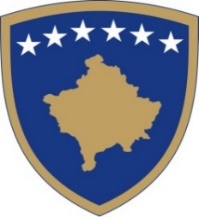 Republika e KosovësRepublika Kosova-Republic of KosovoQeveria-Vlada-Government Zyra e Kryeministrit-Ured Premijera-Office of the Prime MinisterAGJENCIA  PËR BARAZI GJINORE / AGENCIJA ZA RAVNOPRAVNOST POLOVA/AGENCY OF GENDER EQUALITY Javni poziv za pružanje javne finansijske podrške za finansiranje projekata/programa NVOaAplikacija za projekat/programDatum objavljivanja poziva: 17/08/2022Krajnji rok za dostavu aplikacija: 31/08/2022Molimo vas popunite ovaj formular koristeći kompjuter. Naziv projekta/programa:_________________________________________________________Naziv podnosioca zahteva:__________________________________________________	ALITYIZJAVA O DVOSTRUKOM FINANSIRANJU Izjavljujem da:Podnosilac zahteva: _________________________________________________________________________(Naziv NVO)Odaberite jednu od opcija:A) nije prihvatilafinansiranje za projekat ili program za koji konkuriše iz javnih fondova, na osnovu javnih poziva vladinih organizacija, opština, drugih javnih institucija, EU fondova ili drugih domaćih ili međunarodnih fodnova u aktuelnoj kalendarskoj godini. iliB) je konkurisalaza finansiranje projekta/programa, ali je proces procene projekta/programa još uvek u toku.__________________________________________________________________________(Naziv institucije i javnog poziva u kojem je projekat konkurisao)Pod krivičnom i materijalnom odgovornošću izjavljujem da su svi podaci sadržani u izjavi istiniti, tačni i potpuni.______________________________Mesto i datum: ________________________             Puno ime i potpis ovlašćenog predstavnika NVOI.OPŠTE INFORMACIJE O PODNOSILAC ZAHTEVA, PROJEKTU I PARTNERIMA  OPŠTE INFORMACIJE O PODNOSILAC ZAHTEVA, PROJEKTU I PARTNERIMA  OPŠTE INFORMACIJE O PODNOSILAC ZAHTEVA, PROJEKTU I PARTNERIMA  OPŠTE INFORMACIJE O PODNOSILAC ZAHTEVA, PROJEKTU I PARTNERIMA  OPŠTE INFORMACIJE O PODNOSILAC ZAHTEVA, PROJEKTU I PARTNERIMA  OPŠTE INFORMACIJE O PODNOSILAC ZAHTEVA, PROJEKTU I PARTNERIMA  OPŠTE INFORMACIJE O PODNOSILAC ZAHTEVA, PROJEKTU I PARTNERIMA  OPŠTE INFORMACIJE O PODNOSILAC ZAHTEVA, PROJEKTU I PARTNERIMA  OPŠTE INFORMACIJE O PODNOSILAC ZAHTEVA, PROJEKTU I PARTNERIMA  OPŠTE INFORMACIJE O PODNOSILAC ZAHTEVA, PROJEKTU I PARTNERIMA  OPŠTE INFORMACIJE O PODNOSILAC ZAHTEVA, PROJEKTU I PARTNERIMA  OPŠTE INFORMACIJE O PODNOSILAC ZAHTEVA, PROJEKTU I PARTNERIMA  OPŠTE INFORMACIJE O PODNOSILAC ZAHTEVA, PROJEKTU I PARTNERIMA  OPŠTE INFORMACIJE O PODNOSILAC ZAHTEVA, PROJEKTU I PARTNERIMA  OPŠTE INFORMACIJE O PODNOSILAC ZAHTEVA, PROJEKTU I PARTNERIMA  OPŠTE INFORMACIJE O PODNOSILAC ZAHTEVA, PROJEKTU I PARTNERIMA  OPŠTE INFORMACIJE O PODNOSILAC ZAHTEVA, PROJEKTU I PARTNERIMA  OPŠTE INFORMACIJE O PODNOSILAC ZAHTEVA, PROJEKTU I PARTNERIMA  OPŠTE INFORMACIJE O PODNOSILAC ZAHTEVA, PROJEKTU I PARTNERIMA  OPŠTE INFORMACIJE O PODNOSILAC ZAHTEVA, PROJEKTU I PARTNERIMA  OPŠTE INFORMACIJE O PODNOSILAC ZAHTEVA, PROJEKTU I PARTNERIMA  OPŠTE INFORMACIJE O PODNOSILAC ZAHTEVA, PROJEKTU I PARTNERIMA  OPŠTE INFORMACIJE O PODNOSILAC ZAHTEVA, PROJEKTU I PARTNERIMA  OPŠTE INFORMACIJE O PODNOSILAC ZAHTEVA, PROJEKTU I PARTNERIMA  OPŠTE INFORMACIJE O PODNOSILAC ZAHTEVA, PROJEKTU I PARTNERIMA  OPŠTE INFORMACIJE O PODNOSILAC ZAHTEVA, PROJEKTU I PARTNERIMA  OPŠTE INFORMACIJE O PODNOSILAC ZAHTEVA, PROJEKTU I PARTNERIMA  OPŠTE INFORMACIJE O PODNOSILAC ZAHTEVA, PROJEKTU I PARTNERIMA  OPŠTE INFORMACIJE O PODNOSILAC ZAHTEVA, PROJEKTU I PARTNERIMA  OPŠTE INFORMACIJE O PODNOSILAC ZAHTEVA, PROJEKTU I PARTNERIMA  OPŠTE INFORMACIJE O PODNOSILAC ZAHTEVA, PROJEKTU I PARTNERIMA  OPŠTE INFORMACIJE O PODNOSILAC ZAHTEVA, PROJEKTU I PARTNERIMA  OPŠTE INFORMACIJE O PODNOSILAC ZAHTEVA, PROJEKTU I PARTNERIMA  OPŠTE INFORMACIJE O PODNOSILAC ZAHTEVA, PROJEKTU I PARTNERIMA  OPŠTE INFORMACIJE O PODNOSILAC ZAHTEVA, PROJEKTU I PARTNERIMA  OPŠTE INFORMACIJE O PODNOSILAC ZAHTEVA, PROJEKTU I PARTNERIMA  OSNOVNE INFORMACIJE ZA ORGANIZACIJU PODNOSILACA ZAHTEVA I PARTNERA OSNOVNE INFORMACIJE ZA ORGANIZACIJU PODNOSILACA ZAHTEVA I PARTNERA OSNOVNE INFORMACIJE ZA ORGANIZACIJU PODNOSILACA ZAHTEVA I PARTNERA OSNOVNE INFORMACIJE ZA ORGANIZACIJU PODNOSILACA ZAHTEVA I PARTNERA OSNOVNE INFORMACIJE ZA ORGANIZACIJU PODNOSILACA ZAHTEVA I PARTNERA OSNOVNE INFORMACIJE ZA ORGANIZACIJU PODNOSILACA ZAHTEVA I PARTNERA OSNOVNE INFORMACIJE ZA ORGANIZACIJU PODNOSILACA ZAHTEVA I PARTNERA OSNOVNE INFORMACIJE ZA ORGANIZACIJU PODNOSILACA ZAHTEVA I PARTNERA OSNOVNE INFORMACIJE ZA ORGANIZACIJU PODNOSILACA ZAHTEVA I PARTNERA OSNOVNE INFORMACIJE ZA ORGANIZACIJU PODNOSILACA ZAHTEVA I PARTNERA OSNOVNE INFORMACIJE ZA ORGANIZACIJU PODNOSILACA ZAHTEVA I PARTNERA OSNOVNE INFORMACIJE ZA ORGANIZACIJU PODNOSILACA ZAHTEVA I PARTNERA OSNOVNE INFORMACIJE ZA ORGANIZACIJU PODNOSILACA ZAHTEVA I PARTNERA OSNOVNE INFORMACIJE ZA ORGANIZACIJU PODNOSILACA ZAHTEVA I PARTNERA OSNOVNE INFORMACIJE ZA ORGANIZACIJU PODNOSILACA ZAHTEVA I PARTNERA OSNOVNE INFORMACIJE ZA ORGANIZACIJU PODNOSILACA ZAHTEVA I PARTNERA OSNOVNE INFORMACIJE ZA ORGANIZACIJU PODNOSILACA ZAHTEVA I PARTNERA OSNOVNE INFORMACIJE ZA ORGANIZACIJU PODNOSILACA ZAHTEVA I PARTNERA OSNOVNE INFORMACIJE ZA ORGANIZACIJU PODNOSILACA ZAHTEVA I PARTNERA OSNOVNE INFORMACIJE ZA ORGANIZACIJU PODNOSILACA ZAHTEVA I PARTNERA OSNOVNE INFORMACIJE ZA ORGANIZACIJU PODNOSILACA ZAHTEVA I PARTNERA OSNOVNE INFORMACIJE ZA ORGANIZACIJU PODNOSILACA ZAHTEVA I PARTNERA OSNOVNE INFORMACIJE ZA ORGANIZACIJU PODNOSILACA ZAHTEVA I PARTNERA OSNOVNE INFORMACIJE ZA ORGANIZACIJU PODNOSILACA ZAHTEVA I PARTNERA OSNOVNE INFORMACIJE ZA ORGANIZACIJU PODNOSILACA ZAHTEVA I PARTNERA OSNOVNE INFORMACIJE ZA ORGANIZACIJU PODNOSILACA ZAHTEVA I PARTNERA OSNOVNE INFORMACIJE ZA ORGANIZACIJU PODNOSILACA ZAHTEVA I PARTNERA OSNOVNE INFORMACIJE ZA ORGANIZACIJU PODNOSILACA ZAHTEVA I PARTNERA OSNOVNE INFORMACIJE ZA ORGANIZACIJU PODNOSILACA ZAHTEVA I PARTNERA OSNOVNE INFORMACIJE ZA ORGANIZACIJU PODNOSILACA ZAHTEVA I PARTNERA OSNOVNE INFORMACIJE ZA ORGANIZACIJU PODNOSILACA ZAHTEVA I PARTNERA OSNOVNE INFORMACIJE ZA ORGANIZACIJU PODNOSILACA ZAHTEVA I PARTNERA OSNOVNE INFORMACIJE ZA ORGANIZACIJU PODNOSILACA ZAHTEVA I PARTNERA OSNOVNE INFORMACIJE ZA ORGANIZACIJU PODNOSILACA ZAHTEVA I PARTNERA OSNOVNE INFORMACIJE ZA ORGANIZACIJU PODNOSILACA ZAHTEVA I PARTNERA OSNOVNE INFORMACIJE ZA ORGANIZACIJU PODNOSILACA ZAHTEVA I PARTNERA 1.Naziv organizacije Naziv organizacije Naziv organizacije Naziv organizacije Naziv organizacije Naziv organizacije Naziv organizacije Naziv organizacije Naziv organizacije 2.Adresa (ulica i broj)Adresa (ulica i broj)Adresa (ulica i broj)Adresa (ulica i broj)Adresa (ulica i broj)Adresa (ulica i broj)Adresa (ulica i broj)Adresa (ulica i broj)Adresa (ulica i broj)3.Poštanski kod i sedište Poštanski kod i sedište Poštanski kod i sedište Poštanski kod i sedište Poštanski kod i sedište Poštanski kod i sedište Poštanski kod i sedište Poštanski kod i sedište Poštanski kod i sedište 4.4.4.RegionRegionRegion5.Ime autorizovanog predstavnika NVO, adresa, e-mail i aktuelna funkcija (na primer, Izvršni direktor)Ime autorizovanog predstavnika NVO, adresa, e-mail i aktuelna funkcija (na primer, Izvršni direktor)Ime autorizovanog predstavnika NVO, adresa, e-mail i aktuelna funkcija (na primer, Izvršni direktor)Ime autorizovanog predstavnika NVO, adresa, e-mail i aktuelna funkcija (na primer, Izvršni direktor)Ime autorizovanog predstavnika NVO, adresa, e-mail i aktuelna funkcija (na primer, Izvršni direktor)Ime autorizovanog predstavnika NVO, adresa, e-mail i aktuelna funkcija (na primer, Izvršni direktor)Ime autorizovanog predstavnika NVO, adresa, e-mail i aktuelna funkcija (na primer, Izvršni direktor)Ime autorizovanog predstavnika NVO, adresa, e-mail i aktuelna funkcija (na primer, Izvršni direktor)Ime autorizovanog predstavnika NVO, adresa, e-mail i aktuelna funkcija (na primer, Izvršni direktor)6.Broj telefona Broj telefona Broj telefona Broj telefona Broj telefona Broj telefona Broj telefona Broj telefona Broj telefona 7.7.7.Broj mobilnog telefonaBroj mobilnog telefonaBroj mobilnog telefonaBroj mobilnog telefonaBroj mobilnog telefona8.FaksFaksFaksFaksFaksFaksFaksFaksFaks9.  Poštanska adresa Poštanska adresa Poštanska adresa Poštanska adresa Poštanska adresa Poštanska adresa Poštanska adresa Poštanska adresa Poštanska adresa 10.Internet stranicaInternet stranicaInternet stranicaInternet stranicaInternet stranicaInternet stranicaInternet stranicaInternet stranicaInternet stranica11.Godina osnivanja Godina osnivanja Godina osnivanja Godina osnivanja Godina osnivanja Godina osnivanja Godina osnivanja Godina osnivanja Godina osnivanja 12. Datum registrovanja u registar NVO Datum registrovanja u registar NVO Datum registrovanja u registar NVO Datum registrovanja u registar NVO Datum registrovanja u registar NVO Datum registrovanja u registar NVO Datum registrovanja u registar NVO Datum registrovanja u registar NVO Datum registrovanja u registar NVO 13.13.13.Registraski broj NVORegistraski broj NVORegistraski broj NVORegistraski broj NVORegistraski broj NVORegistraski broj NVORegistraski broj NVORegistraski broj NVORegistraski broj NVORegistraski broj NVO14.Registrovano pri (naziv organa za registrovanje)Registrovano pri (naziv organa za registrovanje)Registrovano pri (naziv organa za registrovanje)Registrovano pri (naziv organa za registrovanje)Registrovano pri (naziv organa za registrovanje)Registrovano pri (naziv organa za registrovanje)Registrovano pri (naziv organa za registrovanje)Registrovano pri (naziv organa za registrovanje)Registrovano pri (naziv organa za registrovanje)15.Broj bankovnog računa uz IBAN kodBroj bankovnog računa uz IBAN kodBroj bankovnog računa uz IBAN kodBroj bankovnog računa uz IBAN kodBroj bankovnog računa uz IBAN kodBroj bankovnog računa uz IBAN kodBroj bankovnog računa uz IBAN kodBroj bankovnog računa uz IBAN kodBroj bankovnog računa uz IBAN kod16.Fiskalni broj  Fiskalni broj  Fiskalni broj  Fiskalni broj  Fiskalni broj  Fiskalni broj  Fiskalni broj  Fiskalni broj  Fiskalni broj  17.Vrsta NVO (udruženje/fondacija)Vrsta NVO (udruženje/fondacija)Vrsta NVO (udruženje/fondacija)Vrsta NVO (udruženje/fondacija)Vrsta NVO (udruženje/fondacija)Vrsta NVO (udruženje/fondacija)Vrsta NVO (udruženje/fondacija)Vrsta NVO (udruženje/fondacija)Vrsta NVO (udruženje/fondacija)18.Ciljevi kreiranja u skladu sa statutom NVO Ciljevi kreiranja u skladu sa statutom NVO Ciljevi kreiranja u skladu sa statutom NVO Ciljevi kreiranja u skladu sa statutom NVO Ciljevi kreiranja u skladu sa statutom NVO Ciljevi kreiranja u skladu sa statutom NVO Ciljevi kreiranja u skladu sa statutom NVO Ciljevi kreiranja u skladu sa statutom NVO Ciljevi kreiranja u skladu sa statutom NVO 19.Cilj i oblast delovanja Cilj i oblast delovanja Cilj i oblast delovanja Cilj i oblast delovanja Cilj i oblast delovanja Cilj i oblast delovanja Cilj i oblast delovanja Cilj i oblast delovanja Cilj i oblast delovanja 20.Opšti broj  (uneti broj) Opšti broj  (uneti broj) Opšti broj  (uneti broj) Opšti broj  (uneti broj) Opšti broj  (uneti broj) Opšti broj  (uneti broj) Opšti broj  (uneti broj) Opšti broj  (uneti broj) Opšti broj  (uneti broj) ČlanovaČlanovaČlanovaČlanovaČlanovaČlanovaČlanovaOd njih (uneti broj)Od njih (uneti broj)Od njih (uneti broj)Od njih (uneti broj)Od njih (uneti broj)Od njih (uneti broj)Od njih (uneti broj)Od njih (uneti broj)Od njih (uneti broj)PojedinacaPojedinacaPojedinacaPojedinacaPojedinacaPojedinacaPojedinacaPravnih licaPravnih licaPravnih licaPravnih licaPravnih licaPravnih licaPravnih licaPravnih lica21.Deo volonterskog rada u organizacijiDeo volonterskog rada u organizacijiDeo volonterskog rada u organizacijiDeo volonterskog rada u organizacijiDeo volonterskog rada u organizacijiDeo volonterskog rada u organizacijiDeo volonterskog rada u organizacijiDeo volonterskog rada u organizacijiDeo volonterskog rada u organizacijia)Broj onih koji rade kao volonteriBroj onih koji rade kao volonteriBroj onih koji rade kao volonteriBroj onih koji rade kao volonteriBroj onih koji rade kao volonteriBroj onih koji rade kao volonteriBroj onih koji rade kao volonteriBroj onih koji rade kao volonteriBroj onih koji rade kao volonterib)Broj sati volonterskog rada postignut u godini pre objavljivanja pozivaBroj sati volonterskog rada postignut u godini pre objavljivanja pozivaBroj sati volonterskog rada postignut u godini pre objavljivanja pozivaBroj sati volonterskog rada postignut u godini pre objavljivanja pozivaBroj sati volonterskog rada postignut u godini pre objavljivanja pozivaBroj sati volonterskog rada postignut u godini pre objavljivanja pozivaBroj sati volonterskog rada postignut u godini pre objavljivanja pozivaBroj sati volonterskog rada postignut u godini pre objavljivanja pozivaBroj sati volonterskog rada postignut u godini pre objavljivanja poziva22.Broj zaposlenih u danu dostavljanja projekta (uneti broj)Broj zaposlenih u danu dostavljanja projekta (uneti broj)Broj zaposlenih u danu dostavljanja projekta (uneti broj)Broj zaposlenih u danu dostavljanja projekta (uneti broj)Broj zaposlenih u danu dostavljanja projekta (uneti broj)Broj zaposlenih u danu dostavljanja projekta (uneti broj)Broj zaposlenih u danu dostavljanja projekta (uneti broj)Broj zaposlenih u danu dostavljanja projekta (uneti broj)Broj zaposlenih u danu dostavljanja projekta (uneti broj)Zaposleni na određeno vremeZaposleni na određeno vremeZaposleni na određeno vremeZaposleni na određeno vremeZaposleni na određeno vremeZaposleni na određeno vremeZaposleni na određeno vremeZaposleni na određeno vremeZaposleni na određeno vremeNa neodređeno vremeNa neodređeno vremeNa neodređeno vremeNa neodređeno vremeNa neodređeno vremeNa neodređeno vremeNa neodređeno vremeNa neodređeno vreme23.Da li vaša organizacija koristi javno beneficirani statusDa li vaša organizacija koristi javno beneficirani statusDa li vaša organizacija koristi javno beneficirani statusDa li vaša organizacija koristi javno beneficirani statusDa li vaša organizacija koristi javno beneficirani statusDa li vaša organizacija koristi javno beneficirani statusDa li vaša organizacija koristi javno beneficirani statusDa li vaša organizacija koristi javno beneficirani statusDa li vaša organizacija koristi javno beneficirani statusDa.Da.Da.Da.Da.Da.Da.Da.Da.Ne.Ne.Ne.Ne.Ne.Ne.Ne.Ne.24.Ukupni prihodi organizacije u godini pre objavljivanja javnog poziva (unesite iznos)Ukupni prihodi organizacije u godini pre objavljivanja javnog poziva (unesite iznos)Ukupni prihodi organizacije u godini pre objavljivanja javnog poziva (unesite iznos)Ukupni prihodi organizacije u godini pre objavljivanja javnog poziva (unesite iznos)Ukupni prihodi organizacije u godini pre objavljivanja javnog poziva (unesite iznos)Ukupni prihodi organizacije u godini pre objavljivanja javnog poziva (unesite iznos)Ukupni prihodi organizacije u godini pre objavljivanja javnog poziva (unesite iznos)Ukupni prihodi organizacije u godini pre objavljivanja javnog poziva (unesite iznos)Ukupni prihodi organizacije u godini pre objavljivanja javnog poziva (unesite iznos)25.Realizovani prihodi (navedite iznos)Realizovani prihodi (navedite iznos)Realizovani prihodi (navedite iznos)Realizovani prihodi (navedite iznos)Realizovani prihodi (navedite iznos)Realizovani prihodi (navedite iznos)Realizovani prihodi (navedite iznos)Realizovani prihodi (navedite iznos)Realizovani prihodi (navedite iznos)Realizovani prihodi (navedite iznos)Realizovani prihodi (navedite iznos)Realizovani prihodi (navedite iznos)Realizovani prihodi (navedite iznos)Realizovani prihodi (navedite iznos)Realizovani prihodi (navedite iznos)Realizovani prihodi (navedite iznos)Realizovani prihodi (navedite iznos)Realizovani prihodi (navedite iznos)Realizovani prihodi (navedite iznos)Realizovani prihodi (navedite iznos)Realizovani prihodi (navedite iznos)Realizovani prihodi (navedite iznos)Realizovani prihodi (navedite iznos)Realizovani prihodi (navedite iznos)Realizovani prihodi (navedite iznos)Realizovani prihodi (navedite iznos)Realizovani prihodi (navedite iznos)Realizovani prihodi (navedite iznos)Realizovani prihodi (navedite iznos)Realizovani prihodi (navedite iznos)Realizovani prihodi (navedite iznos)Realizovani prihodi (navedite iznos)Realizovani prihodi (navedite iznos)Realizovani prihodi (navedite iznos)Realizovani prihodi (navedite iznos)Realizovani prihodi (navedite iznos)a)Centralni javni izvori (ministarstva i centralne vladine organizacije)Centralni javni izvori (ministarstva i centralne vladine organizacije)Centralni javni izvori (ministarstva i centralne vladine organizacije)Centralni javni izvori (ministarstva i centralne vladine organizacije)Centralni javni izvori (ministarstva i centralne vladine organizacije)Centralni javni izvori (ministarstva i centralne vladine organizacije)Centralni javni izvori (ministarstva i centralne vladine organizacije)Centralni javni izvori (ministarstva i centralne vladine organizacije)Centralni javni izvori (ministarstva i centralne vladine organizacije)b)Javni opštinski izvori Javni opštinski izvori Javni opštinski izvori Javni opštinski izvori Javni opštinski izvori Javni opštinski izvori Javni opštinski izvori Javni opštinski izvori Javni opštinski izvori c)Strane vlade i međunarodne organizacije Strane vlade i međunarodne organizacije Strane vlade i međunarodne organizacije Strane vlade i međunarodne organizacije Strane vlade i međunarodne organizacije Strane vlade i međunarodne organizacije Strane vlade i međunarodne organizacije Strane vlade i međunarodne organizacije Strane vlade i međunarodne organizacije d)Kompanije i druga pravna licaKompanije i druga pravna licaKompanije i druga pravna licaKompanije i druga pravna licaKompanije i druga pravna licaKompanije i druga pravna licaKompanije i druga pravna licaKompanije i druga pravna licaKompanije i druga pravna licae)Građani i porodice Građani i porodice Građani i porodice Građani i porodice Građani i porodice Građani i porodice Građani i porodice Građani i porodice Građani i porodice f)Druge nevladine organizacije  Druge nevladine organizacije  Druge nevladine organizacije  Druge nevladine organizacije  Druge nevladine organizacije  Druge nevladine organizacije  Druge nevladine organizacije  Druge nevladine organizacije  Druge nevladine organizacije  g)Prihodi od članarine Prihodi od članarine Prihodi od članarine Prihodi od članarine Prihodi od članarine Prihodi od članarine Prihodi od članarine Prihodi od članarine Prihodi od članarine h)Prihodi iz EU fondova Prihodi iz EU fondova Prihodi iz EU fondova Prihodi iz EU fondova Prihodi iz EU fondova Prihodi iz EU fondova Prihodi iz EU fondova Prihodi iz EU fondova Prihodi iz EU fondova 26.Ukupan iznos plaćen za plate u godini pre objavljivanja javnog pozivaUkupan iznos plaćen za plate u godini pre objavljivanja javnog pozivaUkupan iznos plaćen za plate u godini pre objavljivanja javnog pozivaUkupan iznos plaćen za plate u godini pre objavljivanja javnog pozivaUkupan iznos plaćen za plate u godini pre objavljivanja javnog pozivaUkupan iznos plaćen za plate u godini pre objavljivanja javnog pozivaUkupan iznos plaćen za plate u godini pre objavljivanja javnog pozivaUkupan iznos plaćen za plate u godini pre objavljivanja javnog pozivaUkupan iznos plaćen za plate u godini pre objavljivanja javnog poziva27.Ukupan iznos plaćen za druge prihode u godini pre objavljivanja javnog pozivaUkupan iznos plaćen za druge prihode u godini pre objavljivanja javnog pozivaUkupan iznos plaćen za druge prihode u godini pre objavljivanja javnog pozivaUkupan iznos plaćen za druge prihode u godini pre objavljivanja javnog pozivaUkupan iznos plaćen za druge prihode u godini pre objavljivanja javnog pozivaUkupan iznos plaćen za druge prihode u godini pre objavljivanja javnog pozivaUkupan iznos plaćen za druge prihode u godini pre objavljivanja javnog pozivaUkupan iznos plaćen za druge prihode u godini pre objavljivanja javnog pozivaUkupan iznos plaćen za druge prihode u godini pre objavljivanja javnog poziva28.Informacije u vezi sa prostorom u kojem NVO deluje Informacije u vezi sa prostorom u kojem NVO deluje Informacije u vezi sa prostorom u kojem NVO deluje Informacije u vezi sa prostorom u kojem NVO deluje Informacije u vezi sa prostorom u kojem NVO deluje Informacije u vezi sa prostorom u kojem NVO deluje Informacije u vezi sa prostorom u kojem NVO deluje Informacije u vezi sa prostorom u kojem NVO deluje Informacije u vezi sa prostorom u kojem NVO deluje Informacije u vezi sa prostorom u kojem NVO deluje Informacije u vezi sa prostorom u kojem NVO deluje Informacije u vezi sa prostorom u kojem NVO deluje Informacije u vezi sa prostorom u kojem NVO deluje Informacije u vezi sa prostorom u kojem NVO deluje Informacije u vezi sa prostorom u kojem NVO deluje Informacije u vezi sa prostorom u kojem NVO deluje Informacije u vezi sa prostorom u kojem NVO deluje Informacije u vezi sa prostorom u kojem NVO deluje Informacije u vezi sa prostorom u kojem NVO deluje Informacije u vezi sa prostorom u kojem NVO deluje Informacije u vezi sa prostorom u kojem NVO deluje Informacije u vezi sa prostorom u kojem NVO deluje Informacije u vezi sa prostorom u kojem NVO deluje Informacije u vezi sa prostorom u kojem NVO deluje Informacije u vezi sa prostorom u kojem NVO deluje Informacije u vezi sa prostorom u kojem NVO deluje Informacije u vezi sa prostorom u kojem NVO deluje Informacije u vezi sa prostorom u kojem NVO deluje Informacije u vezi sa prostorom u kojem NVO deluje Informacije u vezi sa prostorom u kojem NVO deluje Informacije u vezi sa prostorom u kojem NVO deluje Informacije u vezi sa prostorom u kojem NVO deluje Informacije u vezi sa prostorom u kojem NVO deluje Informacije u vezi sa prostorom u kojem NVO deluje Informacije u vezi sa prostorom u kojem NVO deluje Informacije u vezi sa prostorom u kojem NVO deluje a)Sopstvene prostorije (navedite veličinu u m2)Sopstvene prostorije (navedite veličinu u m2)Sopstvene prostorije (navedite veličinu u m2)Sopstvene prostorije (navedite veličinu u m2)Sopstvene prostorije (navedite veličinu u m2)Sopstvene prostorije (navedite veličinu u m2)Sopstvene prostorije (navedite veličinu u m2)Sopstvene prostorije (navedite veličinu u m2)Sopstvene prostorije (navedite veličinu u m2)b)Prostorije pod zakupom (navedite veličinu u m2)Prostorije pod zakupom (navedite veličinu u m2)Prostorije pod zakupom (navedite veličinu u m2)Prostorije pod zakupom (navedite veličinu u m2)Prostorije pod zakupom (navedite veličinu u m2)Prostorije pod zakupom (navedite veličinu u m2)Prostorije pod zakupom (navedite veličinu u m2)Prostorije pod zakupom (navedite veličinu u m2)Prostorije pod zakupom (navedite veličinu u m2)c)Prostorije opštine/ vlade/javnog preduzeća(navedite veličinu u m2 i iznos mesečnog zakupa)Prostorije opštine/ vlade/javnog preduzeća(navedite veličinu u m2 i iznos mesečnog zakupa)Prostorije opštine/ vlade/javnog preduzeća(navedite veličinu u m2 i iznos mesečnog zakupa)Prostorije opštine/ vlade/javnog preduzeća(navedite veličinu u m2 i iznos mesečnog zakupa)Prostorije opštine/ vlade/javnog preduzeća(navedite veličinu u m2 i iznos mesečnog zakupa)Prostorije opštine/ vlade/javnog preduzeća(navedite veličinu u m2 i iznos mesečnog zakupa)Prostorije opštine/ vlade/javnog preduzeća(navedite veličinu u m2 i iznos mesečnog zakupa)Prostorije opštine/ vlade/javnog preduzeća(navedite veličinu u m2 i iznos mesečnog zakupa)Prostorije opštine/ vlade/javnog preduzeća(navedite veličinu u m2 i iznos mesečnog zakupa)29.Ukupan iznos javne finansijske podrške u godini pre objavljivanja poziva Ukupan iznos javne finansijske podrške u godini pre objavljivanja poziva Ukupan iznos javne finansijske podrške u godini pre objavljivanja poziva Ukupan iznos javne finansijske podrške u godini pre objavljivanja poziva Ukupan iznos javne finansijske podrške u godini pre objavljivanja poziva Ukupan iznos javne finansijske podrške u godini pre objavljivanja poziva Ukupan iznos javne finansijske podrške u godini pre objavljivanja poziva Ukupan iznos javne finansijske podrške u godini pre objavljivanja poziva Ukupan iznos javne finansijske podrške u godini pre objavljivanja poziva 30.Broj partnerstva koje je sklopila organizacija za sprovođenje projekata/programa kako bi aplicirali u ovom javnom pozivu Broj partnerstva koje je sklopila organizacija za sprovođenje projekata/programa kako bi aplicirali u ovom javnom pozivu Broj partnerstva koje je sklopila organizacija za sprovođenje projekata/programa kako bi aplicirali u ovom javnom pozivu Broj partnerstva koje je sklopila organizacija za sprovođenje projekata/programa kako bi aplicirali u ovom javnom pozivu Broj partnerstva koje je sklopila organizacija za sprovođenje projekata/programa kako bi aplicirali u ovom javnom pozivu Broj partnerstva koje je sklopila organizacija za sprovođenje projekata/programa kako bi aplicirali u ovom javnom pozivu Broj partnerstva koje je sklopila organizacija za sprovođenje projekata/programa kako bi aplicirali u ovom javnom pozivu Broj partnerstva koje je sklopila organizacija za sprovođenje projekata/programa kako bi aplicirali u ovom javnom pozivu Broj partnerstva koje je sklopila organizacija za sprovođenje projekata/programa kako bi aplicirali u ovom javnom pozivu 31.Da li vaša NVO priprema godišnji izveštaj o radu? (unesite znak „x“)Da li vaša NVO priprema godišnji izveštaj o radu? (unesite znak „x“)Da li vaša NVO priprema godišnji izveštaj o radu? (unesite znak „x“)Da li vaša NVO priprema godišnji izveštaj o radu? (unesite znak „x“)Da li vaša NVO priprema godišnji izveštaj o radu? (unesite znak „x“)Da li vaša NVO priprema godišnji izveštaj o radu? (unesite znak „x“)Da li vaša NVO priprema godišnji izveštaj o radu? (unesite znak „x“)Da li vaša NVO priprema godišnji izveštaj o radu? (unesite znak „x“)Da li vaša NVO priprema godišnji izveštaj o radu? (unesite znak „x“)Da.Da.Da.Da.Da.Da.Da.Da.Da.Ne.Ne.Ne.Ne.a)Ako ste odgovorili sa „da“ kome ste ga podneli i da li ste ga javno prikazali?Ako ste odgovorili sa „da“ kome ste ga podneli i da li ste ga javno prikazali?Ako ste odgovorili sa „da“ kome ste ga podneli i da li ste ga javno prikazali?Ako ste odgovorili sa „da“ kome ste ga podneli i da li ste ga javno prikazali?Ako ste odgovorili sa „da“ kome ste ga podneli i da li ste ga javno prikazali?Ako ste odgovorili sa „da“ kome ste ga podneli i da li ste ga javno prikazali?Ako ste odgovorili sa „da“ kome ste ga podneli i da li ste ga javno prikazali?Ako ste odgovorili sa „da“ kome ste ga podneli i da li ste ga javno prikazali?Ako ste odgovorili sa „da“ kome ste ga podneli i da li ste ga javno prikazali?32.Da li ste imali rashode u sistemu kvaliteta za neprofitne organizacije?Da li ste imali rashode u sistemu kvaliteta za neprofitne organizacije?Da li ste imali rashode u sistemu kvaliteta za neprofitne organizacije?Da li ste imali rashode u sistemu kvaliteta za neprofitne organizacije?Da li ste imali rashode u sistemu kvaliteta za neprofitne organizacije?Da li ste imali rashode u sistemu kvaliteta za neprofitne organizacije?Da li ste imali rashode u sistemu kvaliteta za neprofitne organizacije?Da li ste imali rashode u sistemu kvaliteta za neprofitne organizacije?Da li ste imali rashode u sistemu kvaliteta za neprofitne organizacije?Da.Da.Da.Da.Da.Da.Da.Da.Da.Ne.Ne.Ne.Ne.a)Ako ste odgovorili sa „da“ u kojem sistemu i do kada?Ako ste odgovorili sa „da“ u kojem sistemu i do kada?Ako ste odgovorili sa „da“ u kojem sistemu i do kada?Ako ste odgovorili sa „da“ u kojem sistemu i do kada?Ako ste odgovorili sa „da“ u kojem sistemu i do kada?Ako ste odgovorili sa „da“ u kojem sistemu i do kada?Ako ste odgovorili sa „da“ u kojem sistemu i do kada?Ako ste odgovorili sa „da“ u kojem sistemu i do kada?Ako ste odgovorili sa „da“ u kojem sistemu i do kada?33.Pregled podnoislaca zahteva (ili partnera) preko projekata finansiranih iz javnih izvora finansiranja tokom prethodnih godina (Navedite projekte/programe finansiranih iz javnih izvora finansiranja, uključujući ime institucija/davaoca javne finansijske podrške od kojih ste primili finansijsku podršku tokom prethodne dve godine koje prethode objavljivanju javnog poziva.  Pregled podnoislaca zahteva (ili partnera) preko projekata finansiranih iz javnih izvora finansiranja tokom prethodnih godina (Navedite projekte/programe finansiranih iz javnih izvora finansiranja, uključujući ime institucija/davaoca javne finansijske podrške od kojih ste primili finansijsku podršku tokom prethodne dve godine koje prethode objavljivanju javnog poziva.  Pregled podnoislaca zahteva (ili partnera) preko projekata finansiranih iz javnih izvora finansiranja tokom prethodnih godina (Navedite projekte/programe finansiranih iz javnih izvora finansiranja, uključujući ime institucija/davaoca javne finansijske podrške od kojih ste primili finansijsku podršku tokom prethodne dve godine koje prethode objavljivanju javnog poziva.  Pregled podnoislaca zahteva (ili partnera) preko projekata finansiranih iz javnih izvora finansiranja tokom prethodnih godina (Navedite projekte/programe finansiranih iz javnih izvora finansiranja, uključujući ime institucija/davaoca javne finansijske podrške od kojih ste primili finansijsku podršku tokom prethodne dve godine koje prethode objavljivanju javnog poziva.  Pregled podnoislaca zahteva (ili partnera) preko projekata finansiranih iz javnih izvora finansiranja tokom prethodnih godina (Navedite projekte/programe finansiranih iz javnih izvora finansiranja, uključujući ime institucija/davaoca javne finansijske podrške od kojih ste primili finansijsku podršku tokom prethodne dve godine koje prethode objavljivanju javnog poziva.  Pregled podnoislaca zahteva (ili partnera) preko projekata finansiranih iz javnih izvora finansiranja tokom prethodnih godina (Navedite projekte/programe finansiranih iz javnih izvora finansiranja, uključujući ime institucija/davaoca javne finansijske podrške od kojih ste primili finansijsku podršku tokom prethodne dve godine koje prethode objavljivanju javnog poziva.  Pregled podnoislaca zahteva (ili partnera) preko projekata finansiranih iz javnih izvora finansiranja tokom prethodnih godina (Navedite projekte/programe finansiranih iz javnih izvora finansiranja, uključujući ime institucija/davaoca javne finansijske podrške od kojih ste primili finansijsku podršku tokom prethodne dve godine koje prethode objavljivanju javnog poziva.  Pregled podnoislaca zahteva (ili partnera) preko projekata finansiranih iz javnih izvora finansiranja tokom prethodnih godina (Navedite projekte/programe finansiranih iz javnih izvora finansiranja, uključujući ime institucija/davaoca javne finansijske podrške od kojih ste primili finansijsku podršku tokom prethodne dve godine koje prethode objavljivanju javnog poziva.  Pregled podnoislaca zahteva (ili partnera) preko projekata finansiranih iz javnih izvora finansiranja tokom prethodnih godina (Navedite projekte/programe finansiranih iz javnih izvora finansiranja, uključujući ime institucija/davaoca javne finansijske podrške od kojih ste primili finansijsku podršku tokom prethodne dve godine koje prethode objavljivanju javnog poziva.  Pregled podnoislaca zahteva (ili partnera) preko projekata finansiranih iz javnih izvora finansiranja tokom prethodnih godina (Navedite projekte/programe finansiranih iz javnih izvora finansiranja, uključujući ime institucija/davaoca javne finansijske podrške od kojih ste primili finansijsku podršku tokom prethodne dve godine koje prethode objavljivanju javnog poziva.  Pregled podnoislaca zahteva (ili partnera) preko projekata finansiranih iz javnih izvora finansiranja tokom prethodnih godina (Navedite projekte/programe finansiranih iz javnih izvora finansiranja, uključujući ime institucija/davaoca javne finansijske podrške od kojih ste primili finansijsku podršku tokom prethodne dve godine koje prethode objavljivanju javnog poziva.  Pregled podnoislaca zahteva (ili partnera) preko projekata finansiranih iz javnih izvora finansiranja tokom prethodnih godina (Navedite projekte/programe finansiranih iz javnih izvora finansiranja, uključujući ime institucija/davaoca javne finansijske podrške od kojih ste primili finansijsku podršku tokom prethodne dve godine koje prethode objavljivanju javnog poziva.  Pregled podnoislaca zahteva (ili partnera) preko projekata finansiranih iz javnih izvora finansiranja tokom prethodnih godina (Navedite projekte/programe finansiranih iz javnih izvora finansiranja, uključujući ime institucija/davaoca javne finansijske podrške od kojih ste primili finansijsku podršku tokom prethodne dve godine koje prethode objavljivanju javnog poziva.  Pregled podnoislaca zahteva (ili partnera) preko projekata finansiranih iz javnih izvora finansiranja tokom prethodnih godina (Navedite projekte/programe finansiranih iz javnih izvora finansiranja, uključujući ime institucija/davaoca javne finansijske podrške od kojih ste primili finansijsku podršku tokom prethodne dve godine koje prethode objavljivanju javnog poziva.  Pregled podnoislaca zahteva (ili partnera) preko projekata finansiranih iz javnih izvora finansiranja tokom prethodnih godina (Navedite projekte/programe finansiranih iz javnih izvora finansiranja, uključujući ime institucija/davaoca javne finansijske podrške od kojih ste primili finansijsku podršku tokom prethodne dve godine koje prethode objavljivanju javnog poziva.  Pregled podnoislaca zahteva (ili partnera) preko projekata finansiranih iz javnih izvora finansiranja tokom prethodnih godina (Navedite projekte/programe finansiranih iz javnih izvora finansiranja, uključujući ime institucija/davaoca javne finansijske podrške od kojih ste primili finansijsku podršku tokom prethodne dve godine koje prethode objavljivanju javnog poziva.  Pregled podnoislaca zahteva (ili partnera) preko projekata finansiranih iz javnih izvora finansiranja tokom prethodnih godina (Navedite projekte/programe finansiranih iz javnih izvora finansiranja, uključujući ime institucija/davaoca javne finansijske podrške od kojih ste primili finansijsku podršku tokom prethodne dve godine koje prethode objavljivanju javnog poziva.  Pregled podnoislaca zahteva (ili partnera) preko projekata finansiranih iz javnih izvora finansiranja tokom prethodnih godina (Navedite projekte/programe finansiranih iz javnih izvora finansiranja, uključujući ime institucija/davaoca javne finansijske podrške od kojih ste primili finansijsku podršku tokom prethodne dve godine koje prethode objavljivanju javnog poziva.  Pregled podnoislaca zahteva (ili partnera) preko projekata finansiranih iz javnih izvora finansiranja tokom prethodnih godina (Navedite projekte/programe finansiranih iz javnih izvora finansiranja, uključujući ime institucija/davaoca javne finansijske podrške od kojih ste primili finansijsku podršku tokom prethodne dve godine koje prethode objavljivanju javnog poziva.  Pregled podnoislaca zahteva (ili partnera) preko projekata finansiranih iz javnih izvora finansiranja tokom prethodnih godina (Navedite projekte/programe finansiranih iz javnih izvora finansiranja, uključujući ime institucija/davaoca javne finansijske podrške od kojih ste primili finansijsku podršku tokom prethodne dve godine koje prethode objavljivanju javnog poziva.  Pregled podnoislaca zahteva (ili partnera) preko projekata finansiranih iz javnih izvora finansiranja tokom prethodnih godina (Navedite projekte/programe finansiranih iz javnih izvora finansiranja, uključujući ime institucija/davaoca javne finansijske podrške od kojih ste primili finansijsku podršku tokom prethodne dve godine koje prethode objavljivanju javnog poziva.  Pregled podnoislaca zahteva (ili partnera) preko projekata finansiranih iz javnih izvora finansiranja tokom prethodnih godina (Navedite projekte/programe finansiranih iz javnih izvora finansiranja, uključujući ime institucija/davaoca javne finansijske podrške od kojih ste primili finansijsku podršku tokom prethodne dve godine koje prethode objavljivanju javnog poziva.  Pregled podnoislaca zahteva (ili partnera) preko projekata finansiranih iz javnih izvora finansiranja tokom prethodnih godina (Navedite projekte/programe finansiranih iz javnih izvora finansiranja, uključujući ime institucija/davaoca javne finansijske podrške od kojih ste primili finansijsku podršku tokom prethodne dve godine koje prethode objavljivanju javnog poziva.  Pregled podnoislaca zahteva (ili partnera) preko projekata finansiranih iz javnih izvora finansiranja tokom prethodnih godina (Navedite projekte/programe finansiranih iz javnih izvora finansiranja, uključujući ime institucija/davaoca javne finansijske podrške od kojih ste primili finansijsku podršku tokom prethodne dve godine koje prethode objavljivanju javnog poziva.  Pregled podnoislaca zahteva (ili partnera) preko projekata finansiranih iz javnih izvora finansiranja tokom prethodnih godina (Navedite projekte/programe finansiranih iz javnih izvora finansiranja, uključujući ime institucija/davaoca javne finansijske podrške od kojih ste primili finansijsku podršku tokom prethodne dve godine koje prethode objavljivanju javnog poziva.  Pregled podnoislaca zahteva (ili partnera) preko projekata finansiranih iz javnih izvora finansiranja tokom prethodnih godina (Navedite projekte/programe finansiranih iz javnih izvora finansiranja, uključujući ime institucija/davaoca javne finansijske podrške od kojih ste primili finansijsku podršku tokom prethodne dve godine koje prethode objavljivanju javnog poziva.  Pregled podnoislaca zahteva (ili partnera) preko projekata finansiranih iz javnih izvora finansiranja tokom prethodnih godina (Navedite projekte/programe finansiranih iz javnih izvora finansiranja, uključujući ime institucija/davaoca javne finansijske podrške od kojih ste primili finansijsku podršku tokom prethodne dve godine koje prethode objavljivanju javnog poziva.  Pregled podnoislaca zahteva (ili partnera) preko projekata finansiranih iz javnih izvora finansiranja tokom prethodnih godina (Navedite projekte/programe finansiranih iz javnih izvora finansiranja, uključujući ime institucija/davaoca javne finansijske podrške od kojih ste primili finansijsku podršku tokom prethodne dve godine koje prethode objavljivanju javnog poziva.  Pregled podnoislaca zahteva (ili partnera) preko projekata finansiranih iz javnih izvora finansiranja tokom prethodnih godina (Navedite projekte/programe finansiranih iz javnih izvora finansiranja, uključujući ime institucija/davaoca javne finansijske podrške od kojih ste primili finansijsku podršku tokom prethodne dve godine koje prethode objavljivanju javnog poziva.  Pregled podnoislaca zahteva (ili partnera) preko projekata finansiranih iz javnih izvora finansiranja tokom prethodnih godina (Navedite projekte/programe finansiranih iz javnih izvora finansiranja, uključujući ime institucija/davaoca javne finansijske podrške od kojih ste primili finansijsku podršku tokom prethodne dve godine koje prethode objavljivanju javnog poziva.  Pregled podnoislaca zahteva (ili partnera) preko projekata finansiranih iz javnih izvora finansiranja tokom prethodnih godina (Navedite projekte/programe finansiranih iz javnih izvora finansiranja, uključujući ime institucija/davaoca javne finansijske podrške od kojih ste primili finansijsku podršku tokom prethodne dve godine koje prethode objavljivanju javnog poziva.  Pregled podnoislaca zahteva (ili partnera) preko projekata finansiranih iz javnih izvora finansiranja tokom prethodnih godina (Navedite projekte/programe finansiranih iz javnih izvora finansiranja, uključujući ime institucija/davaoca javne finansijske podrške od kojih ste primili finansijsku podršku tokom prethodne dve godine koje prethode objavljivanju javnog poziva.  Pregled podnoislaca zahteva (ili partnera) preko projekata finansiranih iz javnih izvora finansiranja tokom prethodnih godina (Navedite projekte/programe finansiranih iz javnih izvora finansiranja, uključujući ime institucija/davaoca javne finansijske podrške od kojih ste primili finansijsku podršku tokom prethodne dve godine koje prethode objavljivanju javnog poziva.  Pregled podnoislaca zahteva (ili partnera) preko projekata finansiranih iz javnih izvora finansiranja tokom prethodnih godina (Navedite projekte/programe finansiranih iz javnih izvora finansiranja, uključujući ime institucija/davaoca javne finansijske podrške od kojih ste primili finansijsku podršku tokom prethodne dve godine koje prethode objavljivanju javnog poziva.  Pregled podnoislaca zahteva (ili partnera) preko projekata finansiranih iz javnih izvora finansiranja tokom prethodnih godina (Navedite projekte/programe finansiranih iz javnih izvora finansiranja, uključujući ime institucija/davaoca javne finansijske podrške od kojih ste primili finansijsku podršku tokom prethodne dve godine koje prethode objavljivanju javnog poziva.  Pregled podnoislaca zahteva (ili partnera) preko projekata finansiranih iz javnih izvora finansiranja tokom prethodnih godina (Navedite projekte/programe finansiranih iz javnih izvora finansiranja, uključujući ime institucija/davaoca javne finansijske podrške od kojih ste primili finansijsku podršku tokom prethodne dve godine koje prethode objavljivanju javnog poziva.  34.Dajte informacije o partnerskoj organizaciji, ako se projekat/program realizuje u partnerstvu: (ako je potrebno, dodajte nove redove)Dajte informacije o partnerskoj organizaciji, ako se projekat/program realizuje u partnerstvu: (ako je potrebno, dodajte nove redove)Dajte informacije o partnerskoj organizaciji, ako se projekat/program realizuje u partnerstvu: (ako je potrebno, dodajte nove redove)Dajte informacije o partnerskoj organizaciji, ako se projekat/program realizuje u partnerstvu: (ako je potrebno, dodajte nove redove)Dajte informacije o partnerskoj organizaciji, ako se projekat/program realizuje u partnerstvu: (ako je potrebno, dodajte nove redove)Dajte informacije o partnerskoj organizaciji, ako se projekat/program realizuje u partnerstvu: (ako je potrebno, dodajte nove redove)Dajte informacije o partnerskoj organizaciji, ako se projekat/program realizuje u partnerstvu: (ako je potrebno, dodajte nove redove)Dajte informacije o partnerskoj organizaciji, ako se projekat/program realizuje u partnerstvu: (ako je potrebno, dodajte nove redove)Dajte informacije o partnerskoj organizaciji, ako se projekat/program realizuje u partnerstvu: (ako je potrebno, dodajte nove redove)Dajte informacije o partnerskoj organizaciji, ako se projekat/program realizuje u partnerstvu: (ako je potrebno, dodajte nove redove)Dajte informacije o partnerskoj organizaciji, ako se projekat/program realizuje u partnerstvu: (ako je potrebno, dodajte nove redove)Dajte informacije o partnerskoj organizaciji, ako se projekat/program realizuje u partnerstvu: (ako je potrebno, dodajte nove redove)Dajte informacije o partnerskoj organizaciji, ako se projekat/program realizuje u partnerstvu: (ako je potrebno, dodajte nove redove)Dajte informacije o partnerskoj organizaciji, ako se projekat/program realizuje u partnerstvu: (ako je potrebno, dodajte nove redove)Dajte informacije o partnerskoj organizaciji, ako se projekat/program realizuje u partnerstvu: (ako je potrebno, dodajte nove redove)Dajte informacije o partnerskoj organizaciji, ako se projekat/program realizuje u partnerstvu: (ako je potrebno, dodajte nove redove)Dajte informacije o partnerskoj organizaciji, ako se projekat/program realizuje u partnerstvu: (ako je potrebno, dodajte nove redove)Dajte informacije o partnerskoj organizaciji, ako se projekat/program realizuje u partnerstvu: (ako je potrebno, dodajte nove redove)Dajte informacije o partnerskoj organizaciji, ako se projekat/program realizuje u partnerstvu: (ako je potrebno, dodajte nove redove)Dajte informacije o partnerskoj organizaciji, ako se projekat/program realizuje u partnerstvu: (ako je potrebno, dodajte nove redove)Dajte informacije o partnerskoj organizaciji, ako se projekat/program realizuje u partnerstvu: (ako je potrebno, dodajte nove redove)Dajte informacije o partnerskoj organizaciji, ako se projekat/program realizuje u partnerstvu: (ako je potrebno, dodajte nove redove)Dajte informacije o partnerskoj organizaciji, ako se projekat/program realizuje u partnerstvu: (ako je potrebno, dodajte nove redove)Dajte informacije o partnerskoj organizaciji, ako se projekat/program realizuje u partnerstvu: (ako je potrebno, dodajte nove redove)Dajte informacije o partnerskoj organizaciji, ako se projekat/program realizuje u partnerstvu: (ako je potrebno, dodajte nove redove)Dajte informacije o partnerskoj organizaciji, ako se projekat/program realizuje u partnerstvu: (ako je potrebno, dodajte nove redove)Dajte informacije o partnerskoj organizaciji, ako se projekat/program realizuje u partnerstvu: (ako je potrebno, dodajte nove redove)Dajte informacije o partnerskoj organizaciji, ako se projekat/program realizuje u partnerstvu: (ako je potrebno, dodajte nove redove)Dajte informacije o partnerskoj organizaciji, ako se projekat/program realizuje u partnerstvu: (ako je potrebno, dodajte nove redove)Dajte informacije o partnerskoj organizaciji, ako se projekat/program realizuje u partnerstvu: (ako je potrebno, dodajte nove redove)Dajte informacije o partnerskoj organizaciji, ako se projekat/program realizuje u partnerstvu: (ako je potrebno, dodajte nove redove)Dajte informacije o partnerskoj organizaciji, ako se projekat/program realizuje u partnerstvu: (ako je potrebno, dodajte nove redove)Dajte informacije o partnerskoj organizaciji, ako se projekat/program realizuje u partnerstvu: (ako je potrebno, dodajte nove redove)Dajte informacije o partnerskoj organizaciji, ako se projekat/program realizuje u partnerstvu: (ako je potrebno, dodajte nove redove)Dajte informacije o partnerskoj organizaciji, ako se projekat/program realizuje u partnerstvu: (ako je potrebno, dodajte nove redove)Dajte informacije o partnerskoj organizaciji, ako se projekat/program realizuje u partnerstvu: (ako je potrebno, dodajte nove redove)1. PARTNERSKA ORGANIZACIJA (ako je potrebno dodajte više informacija o partnerima)1. PARTNERSKA ORGANIZACIJA (ako je potrebno dodajte više informacija o partnerima)1. PARTNERSKA ORGANIZACIJA (ako je potrebno dodajte više informacija o partnerima)1. PARTNERSKA ORGANIZACIJA (ako je potrebno dodajte više informacija o partnerima)1. PARTNERSKA ORGANIZACIJA (ako je potrebno dodajte više informacija o partnerima)1. PARTNERSKA ORGANIZACIJA (ako je potrebno dodajte više informacija o partnerima)1. PARTNERSKA ORGANIZACIJA (ako je potrebno dodajte više informacija o partnerima)1. PARTNERSKA ORGANIZACIJA (ako je potrebno dodajte više informacija o partnerima)1. PARTNERSKA ORGANIZACIJA (ako je potrebno dodajte više informacija o partnerima)1. PARTNERSKA ORGANIZACIJA (ako je potrebno dodajte više informacija o partnerima)1. PARTNERSKA ORGANIZACIJA (ako je potrebno dodajte više informacija o partnerima)1. PARTNERSKA ORGANIZACIJA (ako je potrebno dodajte više informacija o partnerima)1. PARTNERSKA ORGANIZACIJA (ako je potrebno dodajte više informacija o partnerima)1. PARTNERSKA ORGANIZACIJA (ako je potrebno dodajte više informacija o partnerima)1. PARTNERSKA ORGANIZACIJA (ako je potrebno dodajte više informacija o partnerima)1. PARTNERSKA ORGANIZACIJA (ako je potrebno dodajte više informacija o partnerima)1. PARTNERSKA ORGANIZACIJA (ako je potrebno dodajte više informacija o partnerima)1. PARTNERSKA ORGANIZACIJA (ako je potrebno dodajte više informacija o partnerima)1. PARTNERSKA ORGANIZACIJA (ako je potrebno dodajte više informacija o partnerima)1. PARTNERSKA ORGANIZACIJA (ako je potrebno dodajte više informacija o partnerima)1. PARTNERSKA ORGANIZACIJA (ako je potrebno dodajte više informacija o partnerima)1. PARTNERSKA ORGANIZACIJA (ako je potrebno dodajte više informacija o partnerima)1. PARTNERSKA ORGANIZACIJA (ako je potrebno dodajte više informacija o partnerima)1. PARTNERSKA ORGANIZACIJA (ako je potrebno dodajte više informacija o partnerima)1. PARTNERSKA ORGANIZACIJA (ako je potrebno dodajte više informacija o partnerima)1. PARTNERSKA ORGANIZACIJA (ako je potrebno dodajte više informacija o partnerima)1. PARTNERSKA ORGANIZACIJA (ako je potrebno dodajte više informacija o partnerima)1. PARTNERSKA ORGANIZACIJA (ako je potrebno dodajte više informacija o partnerima)1. PARTNERSKA ORGANIZACIJA (ako je potrebno dodajte više informacija o partnerima)1. PARTNERSKA ORGANIZACIJA (ako je potrebno dodajte više informacija o partnerima)1. PARTNERSKA ORGANIZACIJA (ako je potrebno dodajte više informacija o partnerima)1. PARTNERSKA ORGANIZACIJA (ako je potrebno dodajte više informacija o partnerima)1. PARTNERSKA ORGANIZACIJA (ako je potrebno dodajte više informacija o partnerima)1. PARTNERSKA ORGANIZACIJA (ako je potrebno dodajte više informacija o partnerima)1. PARTNERSKA ORGANIZACIJA (ako je potrebno dodajte više informacija o partnerima)1. PARTNERSKA ORGANIZACIJA (ako je potrebno dodajte više informacija o partnerima)Naziv organizacije:Naziv organizacije:Naziv organizacije:Naziv organizacije:Naziv organizacije:Naziv organizacije:Naziv organizacije:Naziv organizacije:Adresa (ulica i broj):Adresa (ulica i broj):Adresa (ulica i broj):Adresa (ulica i broj):Adresa (ulica i broj):Adresa (ulica i broj):Adresa (ulica i broj):Adresa (ulica i broj):Grad:Grad:Grad:Grad:Grad:Grad:Grad:Grad:Region Region Region Region Region Region Region Region Ime autorizovanog predstavnika NVO, adresa, e-mail i aktuelna funkcija (na primer, Izvršni direktor)Ime autorizovanog predstavnika NVO, adresa, e-mail i aktuelna funkcija (na primer, Izvršni direktor)Ime autorizovanog predstavnika NVO, adresa, e-mail i aktuelna funkcija (na primer, Izvršni direktor)Ime autorizovanog predstavnika NVO, adresa, e-mail i aktuelna funkcija (na primer, Izvršni direktor)Ime autorizovanog predstavnika NVO, adresa, e-mail i aktuelna funkcija (na primer, Izvršni direktor)Ime autorizovanog predstavnika NVO, adresa, e-mail i aktuelna funkcija (na primer, Izvršni direktor)Ime autorizovanog predstavnika NVO, adresa, e-mail i aktuelna funkcija (na primer, Izvršni direktor)Ime autorizovanog predstavnika NVO, adresa, e-mail i aktuelna funkcija (na primer, Izvršni direktor)Fiksni telefon:Fiksni telefon:Fiksni telefon:Fiksni telefon:Fiksni telefon:Fiksni telefon:Fiksni telefon:Fiksni telefon:Mobilni telefon:Mobilni telefon:Mobilni telefon:Mobilni telefon:Mobilni telefon:Mobilni telefon:Mobilni telefon:Mobilni telefon:Faks:Faks:Faks:Faks:Faks:Faks:Faks:Faks:E-mail adresa:E-mail adresa:E-mail adresa:E-mail adresa:E-mail adresa:E-mail adresa:E-mail adresa:E-mail adresa:Internet stranica:Internet stranica:Internet stranica:Internet stranica:Internet stranica:Internet stranica:Internet stranica:Internet stranica:Godina kreiranja:Godina kreiranja:Godina kreiranja:Godina kreiranja:Godina kreiranja:Godina kreiranja:Godina kreiranja:Godina kreiranja:Registarski broj NVO:Registarski broj NVO:Registarski broj NVO:Registarski broj NVO:Registarski broj NVO:Registarski broj NVO:Registarski broj NVO:Registarski broj NVO:Fiskalni broj:Fiskalni broj:Fiskalni broj:Fiskalni broj:Fiskalni broj:Fiskalni broj:Fiskalni broj:Fiskalni broj:Datum registracije u NVO registruDatum registracije u NVO registruDatum registracije u NVO registruDatum registracije u NVO registruDatum registracije u NVO registruDatum registracije u NVO registruDatum registracije u NVO registruDatum registracije u NVO registruVrsta NVO (udruženje/fondacija)Vrsta NVO (udruženje/fondacija)Vrsta NVO (udruženje/fondacija)Vrsta NVO (udruženje/fondacija)Vrsta NVO (udruženje/fondacija)Vrsta NVO (udruženje/fondacija)Vrsta NVO (udruženje/fondacija)Vrsta NVO (udruženje/fondacija)Ciljevi kreiranja u skladu sa statutom NVO Ciljevi kreiranja u skladu sa statutom NVO Ciljevi kreiranja u skladu sa statutom NVO Ciljevi kreiranja u skladu sa statutom NVO Ciljevi kreiranja u skladu sa statutom NVO Ciljevi kreiranja u skladu sa statutom NVO Ciljevi kreiranja u skladu sa statutom NVO Ciljevi kreiranja u skladu sa statutom NVO Cilj i oblast delovanja Cilj i oblast delovanja Cilj i oblast delovanja Cilj i oblast delovanja Cilj i oblast delovanja Cilj i oblast delovanja Cilj i oblast delovanja Cilj i oblast delovanja Broj zaposlenih:Broj zaposlenih:Broj zaposlenih:Broj zaposlenih:Broj zaposlenih:Broj zaposlenih:Broj zaposlenih:Broj zaposlenih:Ukupan iznos javne finansijske podrške u godini pre objavljivanja poziva (i broj projekata finansiranih iz javnih izvora)Ukupan iznos javne finansijske podrške u godini pre objavljivanja poziva (i broj projekata finansiranih iz javnih izvora)Ukupan iznos javne finansijske podrške u godini pre objavljivanja poziva (i broj projekata finansiranih iz javnih izvora)Ukupan iznos javne finansijske podrške u godini pre objavljivanja poziva (i broj projekata finansiranih iz javnih izvora)Ukupan iznos javne finansijske podrške u godini pre objavljivanja poziva (i broj projekata finansiranih iz javnih izvora)Ukupan iznos javne finansijske podrške u godini pre objavljivanja poziva (i broj projekata finansiranih iz javnih izvora)Ukupan iznos javne finansijske podrške u godini pre objavljivanja poziva (i broj projekata finansiranih iz javnih izvora)Ukupan iznos javne finansijske podrške u godini pre objavljivanja poziva (i broj projekata finansiranih iz javnih izvora)Organizacija deluje:Organizacija deluje:Organizacija deluje:Organizacija deluje:Organizacija deluje:Organizacija deluje:Organizacija deluje:Organizacija deluje:a) Sopstvene prostorije (navedite veličinu u m2)a) Sopstvene prostorije (navedite veličinu u m2)a) Sopstvene prostorije (navedite veličinu u m2)a) Sopstvene prostorije (navedite veličinu u m2)a) Sopstvene prostorije (navedite veličinu u m2)a) Sopstvene prostorije (navedite veličinu u m2)a) Sopstvene prostorije (navedite veličinu u m2)a) Sopstvene prostorije (navedite veličinu u m2)b) Prostorije pod zakupom (navedite veličinu u m2)b) Prostorije pod zakupom (navedite veličinu u m2)b) Prostorije pod zakupom (navedite veličinu u m2)b) Prostorije pod zakupom (navedite veličinu u m2)b) Prostorije pod zakupom (navedite veličinu u m2)b) Prostorije pod zakupom (navedite veličinu u m2)b) Prostorije pod zakupom (navedite veličinu u m2)b) Prostorije pod zakupom (navedite veličinu u m2)c) Prostorije opštine/vlade/javnog preduzeća (navedite veličinu u m2 i iznos mesečnog zakupa)c) Prostorije opštine/vlade/javnog preduzeća (navedite veličinu u m2 i iznos mesečnog zakupa)c) Prostorije opštine/vlade/javnog preduzeća (navedite veličinu u m2 i iznos mesečnog zakupa)c) Prostorije opštine/vlade/javnog preduzeća (navedite veličinu u m2 i iznos mesečnog zakupa)c) Prostorije opštine/vlade/javnog preduzeća (navedite veličinu u m2 i iznos mesečnog zakupa)c) Prostorije opštine/vlade/javnog preduzeća (navedite veličinu u m2 i iznos mesečnog zakupa)c) Prostorije opštine/vlade/javnog preduzeća (navedite veličinu u m2 i iznos mesečnog zakupa)c) Prostorije opštine/vlade/javnog preduzeća (navedite veličinu u m2 i iznos mesečnog zakupa)II.INFORMACIJE O PROJEKTU/PROGRAMUINFORMACIJE O PROJEKTU/PROGRAMUINFORMACIJE O PROJEKTU/PROGRAMUINFORMACIJE O PROJEKTU/PROGRAMUINFORMACIJE O PROJEKTU/PROGRAMUINFORMACIJE O PROJEKTU/PROGRAMUINFORMACIJE O PROJEKTU/PROGRAMUINFORMACIJE O PROJEKTU/PROGRAMUINFORMACIJE O PROJEKTU/PROGRAMUINFORMACIJE O PROJEKTU/PROGRAMUINFORMACIJE O PROJEKTU/PROGRAMUINFORMACIJE O PROJEKTU/PROGRAMUINFORMACIJE O PROJEKTU/PROGRAMUINFORMACIJE O PROJEKTU/PROGRAMUINFORMACIJE O PROJEKTU/PROGRAMUINFORMACIJE O PROJEKTU/PROGRAMUINFORMACIJE O PROJEKTU/PROGRAMUINFORMACIJE O PROJEKTU/PROGRAMUINFORMACIJE O PROJEKTU/PROGRAMUINFORMACIJE O PROJEKTU/PROGRAMUINFORMACIJE O PROJEKTU/PROGRAMUINFORMACIJE O PROJEKTU/PROGRAMUINFORMACIJE O PROJEKTU/PROGRAMUINFORMACIJE O PROJEKTU/PROGRAMUINFORMACIJE O PROJEKTU/PROGRAMUINFORMACIJE O PROJEKTU/PROGRAMUINFORMACIJE O PROJEKTU/PROGRAMUINFORMACIJE O PROJEKTU/PROGRAMUINFORMACIJE O PROJEKTU/PROGRAMUINFORMACIJE O PROJEKTU/PROGRAMUINFORMACIJE O PROJEKTU/PROGRAMUINFORMACIJE O PROJEKTU/PROGRAMUINFORMACIJE O PROJEKTU/PROGRAMUINFORMACIJE O PROJEKTU/PROGRAMUINFORMACIJE O PROJEKTU/PROGRAMUINFORMACIJE O PROJEKTU/PROGRAMU1. Naziv projekta /programa: Naziv projekta /programa: Naziv projekta /programa: Naziv projekta /programa: Naziv projekta /programa: Naziv projekta /programa: Naziv projekta /programa: Naziv projekta /programa: Naziv projekta /programa: Naziv projekta /programa: Naziv projekta /programa: Naziv projekta /programa: Naziv projekta /programa: Naziv projekta /programa: Naziv projekta /programa: Naziv projekta /programa: Naziv projekta /programa: Naziv projekta /programa: Naziv projekta /programa: Naziv projekta /programa: Naziv projekta /programa: Naziv projekta /programa: Naziv projekta /programa: Naziv projekta /programa: Naziv projekta /programa: Naziv projekta /programa: Naziv projekta /programa: Naziv projekta /programa: Naziv projekta /programa: Naziv projekta /programa: Naziv projekta /programa: Naziv projekta /programa: Naziv projekta /programa: Naziv projekta /programa: Naziv projekta /programa: Naziv projekta /programa:2.Organ NVO koji je odobrio projekat i datum njegovog odobravanjaOrgan NVO koji je odobrio projekat i datum njegovog odobravanjaOrgan NVO koji je odobrio projekat i datum njegovog odobravanjaOrgan NVO koji je odobrio projekat i datum njegovog odobravanjaOrgan NVO koji je odobrio projekat i datum njegovog odobravanjaOrgan NVO koji je odobrio projekat i datum njegovog odobravanjaOrgan NVO koji je odobrio projekat i datum njegovog odobravanjaOrgan NVO koji je odobrio projekat i datum njegovog odobravanjaOrgan NVO koji je odobrio projekat i datum njegovog odobravanjaOrgan NVO koji je odobrio projekat i datum njegovog odobravanjaOrgan NVO koji je odobrio projekat i datum njegovog odobravanjaOrgan NVO koji je odobrio projekat i datum njegovog odobravanjaOrgan NVO koji je odobrio projekat i datum njegovog odobravanjaOrgan NVO koji je odobrio projekat i datum njegovog odobravanjaOrgan NVO koji je odobrio projekat i datum njegovog odobravanjaOrgan NVO koji je odobrio projekat i datum njegovog odobravanjaOrgan NVO koji je odobrio projekat i datum njegovog odobravanjaOrgan NVO koji je odobrio projekat i datum njegovog odobravanjaOrgan NVO koji je odobrio projekat i datum njegovog odobravanjaOrgan NVO koji je odobrio projekat i datum njegovog odobravanjaOrgan NVO koji je odobrio projekat i datum njegovog odobravanjaOrgan NVO koji je odobrio projekat i datum njegovog odobravanjaOrgan NVO koji je odobrio projekat i datum njegovog odobravanjaOrgan NVO koji je odobrio projekat i datum njegovog odobravanjaOrgan NVO koji je odobrio projekat i datum njegovog odobravanjaOrgan NVO koji je odobrio projekat i datum njegovog odobravanjaOrgan NVO koji je odobrio projekat i datum njegovog odobravanjaOrgan NVO koji je odobrio projekat i datum njegovog odobravanjaOrgan NVO koji je odobrio projekat i datum njegovog odobravanjaOrgan NVO koji je odobrio projekat i datum njegovog odobravanjaOrgan NVO koji je odobrio projekat i datum njegovog odobravanjaOrgan NVO koji je odobrio projekat i datum njegovog odobravanjaOrgan NVO koji je odobrio projekat i datum njegovog odobravanjaOrgan NVO koji je odobrio projekat i datum njegovog odobravanjaOrgan NVO koji je odobrio projekat i datum njegovog odobravanjaOrgan NVO koji je odobrio projekat i datum njegovog odobravanja3.Sažeti pregled projekta/programa (kratak pregled osnovnih informacija o projektu/programu u ne više od 50 reči)Sažeti pregled projekta/programa (kratak pregled osnovnih informacija o projektu/programu u ne više od 50 reči)Sažeti pregled projekta/programa (kratak pregled osnovnih informacija o projektu/programu u ne više od 50 reči)Sažeti pregled projekta/programa (kratak pregled osnovnih informacija o projektu/programu u ne više od 50 reči)Sažeti pregled projekta/programa (kratak pregled osnovnih informacija o projektu/programu u ne više od 50 reči)Sažeti pregled projekta/programa (kratak pregled osnovnih informacija o projektu/programu u ne više od 50 reči)Sažeti pregled projekta/programa (kratak pregled osnovnih informacija o projektu/programu u ne više od 50 reči)Sažeti pregled projekta/programa (kratak pregled osnovnih informacija o projektu/programu u ne više od 50 reči)Sažeti pregled projekta/programa (kratak pregled osnovnih informacija o projektu/programu u ne više od 50 reči)Sažeti pregled projekta/programa (kratak pregled osnovnih informacija o projektu/programu u ne više od 50 reči)Sažeti pregled projekta/programa (kratak pregled osnovnih informacija o projektu/programu u ne više od 50 reči)Sažeti pregled projekta/programa (kratak pregled osnovnih informacija o projektu/programu u ne više od 50 reči)Sažeti pregled projekta/programa (kratak pregled osnovnih informacija o projektu/programu u ne više od 50 reči)Sažeti pregled projekta/programa (kratak pregled osnovnih informacija o projektu/programu u ne više od 50 reči)Sažeti pregled projekta/programa (kratak pregled osnovnih informacija o projektu/programu u ne više od 50 reči)Sažeti pregled projekta/programa (kratak pregled osnovnih informacija o projektu/programu u ne više od 50 reči)Sažeti pregled projekta/programa (kratak pregled osnovnih informacija o projektu/programu u ne više od 50 reči)Sažeti pregled projekta/programa (kratak pregled osnovnih informacija o projektu/programu u ne više od 50 reči)Sažeti pregled projekta/programa (kratak pregled osnovnih informacija o projektu/programu u ne više od 50 reči)Sažeti pregled projekta/programa (kratak pregled osnovnih informacija o projektu/programu u ne više od 50 reči)Sažeti pregled projekta/programa (kratak pregled osnovnih informacija o projektu/programu u ne više od 50 reči)Sažeti pregled projekta/programa (kratak pregled osnovnih informacija o projektu/programu u ne više od 50 reči)Sažeti pregled projekta/programa (kratak pregled osnovnih informacija o projektu/programu u ne više od 50 reči)Sažeti pregled projekta/programa (kratak pregled osnovnih informacija o projektu/programu u ne više od 50 reči)Sažeti pregled projekta/programa (kratak pregled osnovnih informacija o projektu/programu u ne više od 50 reči)Sažeti pregled projekta/programa (kratak pregled osnovnih informacija o projektu/programu u ne više od 50 reči)Sažeti pregled projekta/programa (kratak pregled osnovnih informacija o projektu/programu u ne više od 50 reči)Sažeti pregled projekta/programa (kratak pregled osnovnih informacija o projektu/programu u ne više od 50 reči)Sažeti pregled projekta/programa (kratak pregled osnovnih informacija o projektu/programu u ne više od 50 reči)Sažeti pregled projekta/programa (kratak pregled osnovnih informacija o projektu/programu u ne više od 50 reči)Sažeti pregled projekta/programa (kratak pregled osnovnih informacija o projektu/programu u ne više od 50 reči)Sažeti pregled projekta/programa (kratak pregled osnovnih informacija o projektu/programu u ne više od 50 reči)Sažeti pregled projekta/programa (kratak pregled osnovnih informacija o projektu/programu u ne više od 50 reči)Sažeti pregled projekta/programa (kratak pregled osnovnih informacija o projektu/programu u ne više od 50 reči)Sažeti pregled projekta/programa (kratak pregled osnovnih informacija o projektu/programu u ne više od 50 reči)Sažeti pregled projekta/programa (kratak pregled osnovnih informacija o projektu/programu u ne više od 50 reči)4.Očekivano trajanje sprovođenje projekta/programa u mesecima:Očekivano trajanje sprovođenje projekta/programa u mesecima:Očekivano trajanje sprovođenje projekta/programa u mesecima:Očekivano trajanje sprovođenje projekta/programa u mesecima:Očekivano trajanje sprovođenje projekta/programa u mesecima:Očekivano trajanje sprovođenje projekta/programa u mesecima:Očekivano trajanje sprovođenje projekta/programa u mesecima:Očekivano trajanje sprovođenje projekta/programa u mesecima:Očekivano trajanje sprovođenje projekta/programa u mesecima:Očekivano trajanje sprovođenje projekta/programa u mesecima:Očekivano trajanje sprovođenje projekta/programa u mesecima:Očekivano trajanje sprovođenje projekta/programa u mesecima:Očekivano trajanje sprovođenje projekta/programa u mesecima:Očekivano trajanje sprovođenje projekta/programa u mesecima:Očekivano trajanje sprovođenje projekta/programa u mesecima:Očekivano trajanje sprovođenje projekta/programa u mesecima:Očekivano trajanje sprovođenje projekta/programa u mesecima:Očekivano trajanje sprovođenje projekta/programa u mesecima:Očekivano trajanje sprovođenje projekta/programa u mesecima:Očekivano trajanje sprovođenje projekta/programa u mesecima:Očekivano trajanje sprovođenje projekta/programa u mesecima:Očekivano trajanje sprovođenje projekta/programa u mesecima:Očekivano trajanje sprovođenje projekta/programa u mesecima:Očekivano trajanje sprovođenje projekta/programa u mesecima:Očekivano trajanje sprovođenje projekta/programa u mesecima:Očekivano trajanje sprovođenje projekta/programa u mesecima:Očekivano trajanje sprovođenje projekta/programa u mesecima:Očekivano trajanje sprovođenje projekta/programa u mesecima:Očekivano trajanje sprovođenje projekta/programa u mesecima:Očekivano trajanje sprovođenje projekta/programa u mesecima:Očekivano trajanje sprovođenje projekta/programa u mesecima:Očekivano trajanje sprovođenje projekta/programa u mesecima:Očekivano trajanje sprovođenje projekta/programa u mesecima:Očekivano trajanje sprovođenje projekta/programa u mesecima:Očekivano trajanje sprovođenje projekta/programa u mesecima:Očekivano trajanje sprovođenje projekta/programa u mesecima:5.Oblasti u kojima će biti sproveden projekat/program (navesti obim socijalnog delovanja i javne politike u kojima će program/projekat biti primenjen)Oblasti u kojima će biti sproveden projekat/program (navesti obim socijalnog delovanja i javne politike u kojima će program/projekat biti primenjen)Oblasti u kojima će biti sproveden projekat/program (navesti obim socijalnog delovanja i javne politike u kojima će program/projekat biti primenjen)Oblasti u kojima će biti sproveden projekat/program (navesti obim socijalnog delovanja i javne politike u kojima će program/projekat biti primenjen)Oblasti u kojima će biti sproveden projekat/program (navesti obim socijalnog delovanja i javne politike u kojima će program/projekat biti primenjen)Oblasti u kojima će biti sproveden projekat/program (navesti obim socijalnog delovanja i javne politike u kojima će program/projekat biti primenjen)Oblasti u kojima će biti sproveden projekat/program (navesti obim socijalnog delovanja i javne politike u kojima će program/projekat biti primenjen)Oblasti u kojima će biti sproveden projekat/program (navesti obim socijalnog delovanja i javne politike u kojima će program/projekat biti primenjen)Oblasti u kojima će biti sproveden projekat/program (navesti obim socijalnog delovanja i javne politike u kojima će program/projekat biti primenjen)Oblasti u kojima će biti sproveden projekat/program (navesti obim socijalnog delovanja i javne politike u kojima će program/projekat biti primenjen)Oblasti u kojima će biti sproveden projekat/program (navesti obim socijalnog delovanja i javne politike u kojima će program/projekat biti primenjen)Oblasti u kojima će biti sproveden projekat/program (navesti obim socijalnog delovanja i javne politike u kojima će program/projekat biti primenjen)Oblasti u kojima će biti sproveden projekat/program (navesti obim socijalnog delovanja i javne politike u kojima će program/projekat biti primenjen)Oblasti u kojima će biti sproveden projekat/program (navesti obim socijalnog delovanja i javne politike u kojima će program/projekat biti primenjen)Oblasti u kojima će biti sproveden projekat/program (navesti obim socijalnog delovanja i javne politike u kojima će program/projekat biti primenjen)Oblasti u kojima će biti sproveden projekat/program (navesti obim socijalnog delovanja i javne politike u kojima će program/projekat biti primenjen)Oblasti u kojima će biti sproveden projekat/program (navesti obim socijalnog delovanja i javne politike u kojima će program/projekat biti primenjen)Oblasti u kojima će biti sproveden projekat/program (navesti obim socijalnog delovanja i javne politike u kojima će program/projekat biti primenjen)Oblasti u kojima će biti sproveden projekat/program (navesti obim socijalnog delovanja i javne politike u kojima će program/projekat biti primenjen)Oblasti u kojima će biti sproveden projekat/program (navesti obim socijalnog delovanja i javne politike u kojima će program/projekat biti primenjen)Oblasti u kojima će biti sproveden projekat/program (navesti obim socijalnog delovanja i javne politike u kojima će program/projekat biti primenjen)Oblasti u kojima će biti sproveden projekat/program (navesti obim socijalnog delovanja i javne politike u kojima će program/projekat biti primenjen)Oblasti u kojima će biti sproveden projekat/program (navesti obim socijalnog delovanja i javne politike u kojima će program/projekat biti primenjen)Oblasti u kojima će biti sproveden projekat/program (navesti obim socijalnog delovanja i javne politike u kojima će program/projekat biti primenjen)Oblasti u kojima će biti sproveden projekat/program (navesti obim socijalnog delovanja i javne politike u kojima će program/projekat biti primenjen)Oblasti u kojima će biti sproveden projekat/program (navesti obim socijalnog delovanja i javne politike u kojima će program/projekat biti primenjen)Oblasti u kojima će biti sproveden projekat/program (navesti obim socijalnog delovanja i javne politike u kojima će program/projekat biti primenjen)Oblasti u kojima će biti sproveden projekat/program (navesti obim socijalnog delovanja i javne politike u kojima će program/projekat biti primenjen)Oblasti u kojima će biti sproveden projekat/program (navesti obim socijalnog delovanja i javne politike u kojima će program/projekat biti primenjen)Oblasti u kojima će biti sproveden projekat/program (navesti obim socijalnog delovanja i javne politike u kojima će program/projekat biti primenjen)Oblasti u kojima će biti sproveden projekat/program (navesti obim socijalnog delovanja i javne politike u kojima će program/projekat biti primenjen)Oblasti u kojima će biti sproveden projekat/program (navesti obim socijalnog delovanja i javne politike u kojima će program/projekat biti primenjen)Oblasti u kojima će biti sproveden projekat/program (navesti obim socijalnog delovanja i javne politike u kojima će program/projekat biti primenjen)Oblasti u kojima će biti sproveden projekat/program (navesti obim socijalnog delovanja i javne politike u kojima će program/projekat biti primenjen)Oblasti u kojima će biti sproveden projekat/program (navesti obim socijalnog delovanja i javne politike u kojima će program/projekat biti primenjen)Oblasti u kojima će biti sproveden projekat/program (navesti obim socijalnog delovanja i javne politike u kojima će program/projekat biti primenjen)6.Geografski region u kojem će biti sproveden projekat/programGeografski region u kojem će biti sproveden projekat/programGeografski region u kojem će biti sproveden projekat/programGeografski region u kojem će biti sproveden projekat/programGeografski region u kojem će biti sproveden projekat/programGeografski region u kojem će biti sproveden projekat/programGeografski region u kojem će biti sproveden projekat/programGeografski region u kojem će biti sproveden projekat/programGeografski region u kojem će biti sproveden projekat/programGeografski region u kojem će biti sproveden projekat/programGeografski region u kojem će biti sproveden projekat/programGeografski region u kojem će biti sproveden projekat/programGeografski region u kojem će biti sproveden projekat/programGeografski region u kojem će biti sproveden projekat/programGeografski region u kojem će biti sproveden projekat/programGeografski region u kojem će biti sproveden projekat/programGeografski region u kojem će biti sproveden projekat/programGeografski region u kojem će biti sproveden projekat/programGeografski region u kojem će biti sproveden projekat/programGeografski region u kojem će biti sproveden projekat/programGeografski region u kojem će biti sproveden projekat/programGeografski region u kojem će biti sproveden projekat/programGeografski region u kojem će biti sproveden projekat/programGeografski region u kojem će biti sproveden projekat/programGeografski region u kojem će biti sproveden projekat/programGeografski region u kojem će biti sproveden projekat/programGeografski region u kojem će biti sproveden projekat/programGeografski region u kojem će biti sproveden projekat/programGeografski region u kojem će biti sproveden projekat/programGeografski region u kojem će biti sproveden projekat/programGeografski region u kojem će biti sproveden projekat/programGeografski region u kojem će biti sproveden projekat/programGeografski region u kojem će biti sproveden projekat/programGeografski region u kojem će biti sproveden projekat/programGeografski region u kojem će biti sproveden projekat/programGeografski region u kojem će biti sproveden projekat/programa)Republika Kosovo (ako se projekat/program sprovede na celoj teritoriji Kosova) Republika Kosovo (ako se projekat/program sprovede na celoj teritoriji Kosova) Republika Kosovo (ako se projekat/program sprovede na celoj teritoriji Kosova) Republika Kosovo (ako se projekat/program sprovede na celoj teritoriji Kosova) Republika Kosovo (ako se projekat/program sprovede na celoj teritoriji Kosova) Republika Kosovo (ako se projekat/program sprovede na celoj teritoriji Kosova) Republika Kosovo (ako se projekat/program sprovede na celoj teritoriji Kosova) Republika Kosovo (ako se projekat/program sprovede na celoj teritoriji Kosova) Republika Kosovo (ako se projekat/program sprovede na celoj teritoriji Kosova) Republika Kosovo (ako se projekat/program sprovede na celoj teritoriji Kosova) Republika Kosovo (ako se projekat/program sprovede na celoj teritoriji Kosova) Republika Kosovo (ako se projekat/program sprovede na celoj teritoriji Kosova) Republika Kosovo (ako se projekat/program sprovede na celoj teritoriji Kosova) Republika Kosovo (ako se projekat/program sprovede na celoj teritoriji Kosova) Republika Kosovo (ako se projekat/program sprovede na celoj teritoriji Kosova) Republika Kosovo (ako se projekat/program sprovede na celoj teritoriji Kosova) Republika Kosovo (ako se projekat/program sprovede na celoj teritoriji Kosova) b)Region/regioni (navedite region ili regione u kojima će se sprovesti projekat) Region/regioni (navedite region ili regione u kojima će se sprovesti projekat) Region/regioni (navedite region ili regione u kojima će se sprovesti projekat) Region/regioni (navedite region ili regione u kojima će se sprovesti projekat) Region/regioni (navedite region ili regione u kojima će se sprovesti projekat) Region/regioni (navedite region ili regione u kojima će se sprovesti projekat) Region/regioni (navedite region ili regione u kojima će se sprovesti projekat) Region/regioni (navedite region ili regione u kojima će se sprovesti projekat) Region/regioni (navedite region ili regione u kojima će se sprovesti projekat) Region/regioni (navedite region ili regione u kojima će se sprovesti projekat) Region/regioni (navedite region ili regione u kojima će se sprovesti projekat) Region/regioni (navedite region ili regione u kojima će se sprovesti projekat) Region/regioni (navedite region ili regione u kojima će se sprovesti projekat) Region/regioni (navedite region ili regione u kojima će se sprovesti projekat) Region/regioni (navedite region ili regione u kojima će se sprovesti projekat) Region/regioni (navedite region ili regione u kojima će se sprovesti projekat) Region/regioni (navedite region ili regione u kojima će se sprovesti projekat) c)Opština/opštine (navedite date opštine)Opština/opštine (navedite date opštine)Opština/opštine (navedite date opštine)Opština/opštine (navedite date opštine)Opština/opštine (navedite date opštine)Opština/opštine (navedite date opštine)Opština/opštine (navedite date opštine)Opština/opštine (navedite date opštine)Opština/opštine (navedite date opštine)Opština/opštine (navedite date opštine)Opština/opštine (navedite date opštine)Opština/opštine (navedite date opštine)Opština/opštine (navedite date opštine)Opština/opštine (navedite date opštine)Opština/opštine (navedite date opštine)Opština/opštine (navedite date opštine)Opština/opštine (navedite date opštine)7.Ukupno zahtevani iznos za realizaciju projekta/programa:Ukupno zahtevani iznos za realizaciju projekta/programa:Ukupno zahtevani iznos za realizaciju projekta/programa:Ukupno zahtevani iznos za realizaciju projekta/programa:Ukupno zahtevani iznos za realizaciju projekta/programa:Ukupno zahtevani iznos za realizaciju projekta/programa:Ukupno zahtevani iznos za realizaciju projekta/programa:Ukupno zahtevani iznos za realizaciju projekta/programa:Ukupno zahtevani iznos za realizaciju projekta/programa:Ukupno zahtevani iznos za realizaciju projekta/programa:Ukupno zahtevani iznos za realizaciju projekta/programa:Ukupno zahtevani iznos za realizaciju projekta/programa:Ukupno zahtevani iznos za realizaciju projekta/programa:Ukupno zahtevani iznos za realizaciju projekta/programa:Ukupno zahtevani iznos za realizaciju projekta/programa:Ukupno zahtevani iznos za realizaciju projekta/programa:Ukupno zahtevani iznos za realizaciju projekta/programa:7.1.Ukupno zahtevani iznos za finansiranje od donatora; u __% e iznosa za sprovođenje projekta/programa Ukupno zahtevani iznos za finansiranje od donatora; u __% e iznosa za sprovođenje projekta/programa Ukupno zahtevani iznos za finansiranje od donatora; u __% e iznosa za sprovođenje projekta/programa Ukupno zahtevani iznos za finansiranje od donatora; u __% e iznosa za sprovođenje projekta/programa Ukupno zahtevani iznos za finansiranje od donatora; u __% e iznosa za sprovođenje projekta/programa Ukupno zahtevani iznos za finansiranje od donatora; u __% e iznosa za sprovođenje projekta/programa Ukupno zahtevani iznos za finansiranje od donatora; u __% e iznosa za sprovođenje projekta/programa Ukupno zahtevani iznos za finansiranje od donatora; u __% e iznosa za sprovođenje projekta/programa Ukupno zahtevani iznos za finansiranje od donatora; u __% e iznosa za sprovođenje projekta/programa Ukupno zahtevani iznos za finansiranje od donatora; u __% e iznosa za sprovođenje projekta/programa Ukupno zahtevani iznos za finansiranje od donatora; u __% e iznosa za sprovođenje projekta/programa Ukupno zahtevani iznos za finansiranje od donatora; u __% e iznosa za sprovođenje projekta/programa Ukupno zahtevani iznos za finansiranje od donatora; u __% e iznosa za sprovođenje projekta/programa Ukupno zahtevani iznos za finansiranje od donatora; u __% e iznosa za sprovođenje projekta/programa Ukupno zahtevani iznos za finansiranje od donatora; u __% e iznosa za sprovođenje projekta/programa Ukupno zahtevani iznos za finansiranje od donatora; u __% e iznosa za sprovođenje projekta/programa Ukupno zahtevani iznos za finansiranje od donatora; u __% e iznosa za sprovođenje projekta/programa 7.2.Da li je zahtevani iznos osiguran iz javnih izvora (centralne ili lokalne institucije, fondovi Evropske unije ili od drugih donatora za realizaciju ovog projekta (navesti ukupan iznos za podnosioca i partnera ukoliko imaju, a dodajte dodatni red ako je potrebno)Da li je zahtevani iznos osiguran iz javnih izvora (centralne ili lokalne institucije, fondovi Evropske unije ili od drugih donatora za realizaciju ovog projekta (navesti ukupan iznos za podnosioca i partnera ukoliko imaju, a dodajte dodatni red ako je potrebno)Da li je zahtevani iznos osiguran iz javnih izvora (centralne ili lokalne institucije, fondovi Evropske unije ili od drugih donatora za realizaciju ovog projekta (navesti ukupan iznos za podnosioca i partnera ukoliko imaju, a dodajte dodatni red ako je potrebno)Da li je zahtevani iznos osiguran iz javnih izvora (centralne ili lokalne institucije, fondovi Evropske unije ili od drugih donatora za realizaciju ovog projekta (navesti ukupan iznos za podnosioca i partnera ukoliko imaju, a dodajte dodatni red ako je potrebno)Da li je zahtevani iznos osiguran iz javnih izvora (centralne ili lokalne institucije, fondovi Evropske unije ili od drugih donatora za realizaciju ovog projekta (navesti ukupan iznos za podnosioca i partnera ukoliko imaju, a dodajte dodatni red ako je potrebno)Da li je zahtevani iznos osiguran iz javnih izvora (centralne ili lokalne institucije, fondovi Evropske unije ili od drugih donatora za realizaciju ovog projekta (navesti ukupan iznos za podnosioca i partnera ukoliko imaju, a dodajte dodatni red ako je potrebno)Da li je zahtevani iznos osiguran iz javnih izvora (centralne ili lokalne institucije, fondovi Evropske unije ili od drugih donatora za realizaciju ovog projekta (navesti ukupan iznos za podnosioca i partnera ukoliko imaju, a dodajte dodatni red ako je potrebno)Da li je zahtevani iznos osiguran iz javnih izvora (centralne ili lokalne institucije, fondovi Evropske unije ili od drugih donatora za realizaciju ovog projekta (navesti ukupan iznos za podnosioca i partnera ukoliko imaju, a dodajte dodatni red ako je potrebno)Da li je zahtevani iznos osiguran iz javnih izvora (centralne ili lokalne institucije, fondovi Evropske unije ili od drugih donatora za realizaciju ovog projekta (navesti ukupan iznos za podnosioca i partnera ukoliko imaju, a dodajte dodatni red ako je potrebno)Da li je zahtevani iznos osiguran iz javnih izvora (centralne ili lokalne institucije, fondovi Evropske unije ili od drugih donatora za realizaciju ovog projekta (navesti ukupan iznos za podnosioca i partnera ukoliko imaju, a dodajte dodatni red ako je potrebno)Da li je zahtevani iznos osiguran iz javnih izvora (centralne ili lokalne institucije, fondovi Evropske unije ili od drugih donatora za realizaciju ovog projekta (navesti ukupan iznos za podnosioca i partnera ukoliko imaju, a dodajte dodatni red ako je potrebno)Da li je zahtevani iznos osiguran iz javnih izvora (centralne ili lokalne institucije, fondovi Evropske unije ili od drugih donatora za realizaciju ovog projekta (navesti ukupan iznos za podnosioca i partnera ukoliko imaju, a dodajte dodatni red ako je potrebno)Da li je zahtevani iznos osiguran iz javnih izvora (centralne ili lokalne institucije, fondovi Evropske unije ili od drugih donatora za realizaciju ovog projekta (navesti ukupan iznos za podnosioca i partnera ukoliko imaju, a dodajte dodatni red ako je potrebno)Da li je zahtevani iznos osiguran iz javnih izvora (centralne ili lokalne institucije, fondovi Evropske unije ili od drugih donatora za realizaciju ovog projekta (navesti ukupan iznos za podnosioca i partnera ukoliko imaju, a dodajte dodatni red ako je potrebno)Da li je zahtevani iznos osiguran iz javnih izvora (centralne ili lokalne institucije, fondovi Evropske unije ili od drugih donatora za realizaciju ovog projekta (navesti ukupan iznos za podnosioca i partnera ukoliko imaju, a dodajte dodatni red ako je potrebno)Da li je zahtevani iznos osiguran iz javnih izvora (centralne ili lokalne institucije, fondovi Evropske unije ili od drugih donatora za realizaciju ovog projekta (navesti ukupan iznos za podnosioca i partnera ukoliko imaju, a dodajte dodatni red ako je potrebno)Da li je zahtevani iznos osiguran iz javnih izvora (centralne ili lokalne institucije, fondovi Evropske unije ili od drugih donatora za realizaciju ovog projekta (navesti ukupan iznos za podnosioca i partnera ukoliko imaju, a dodajte dodatni red ako je potrebno)Da li je zahtevani iznos osiguran iz javnih izvora (centralne ili lokalne institucije, fondovi Evropske unije ili od drugih donatora za realizaciju ovog projekta (navesti ukupan iznos za podnosioca i partnera ukoliko imaju, a dodajte dodatni red ako je potrebno)Da li je zahtevani iznos osiguran iz javnih izvora (centralne ili lokalne institucije, fondovi Evropske unije ili od drugih donatora za realizaciju ovog projekta (navesti ukupan iznos za podnosioca i partnera ukoliko imaju, a dodajte dodatni red ako je potrebno)Da li je zahtevani iznos osiguran iz javnih izvora (centralne ili lokalne institucije, fondovi Evropske unije ili od drugih donatora za realizaciju ovog projekta (navesti ukupan iznos za podnosioca i partnera ukoliko imaju, a dodajte dodatni red ako je potrebno)Da li je zahtevani iznos osiguran iz javnih izvora (centralne ili lokalne institucije, fondovi Evropske unije ili od drugih donatora za realizaciju ovog projekta (navesti ukupan iznos za podnosioca i partnera ukoliko imaju, a dodajte dodatni red ako je potrebno)Da li je zahtevani iznos osiguran iz javnih izvora (centralne ili lokalne institucije, fondovi Evropske unije ili od drugih donatora za realizaciju ovog projekta (navesti ukupan iznos za podnosioca i partnera ukoliko imaju, a dodajte dodatni red ako je potrebno)Da li je zahtevani iznos osiguran iz javnih izvora (centralne ili lokalne institucije, fondovi Evropske unije ili od drugih donatora za realizaciju ovog projekta (navesti ukupan iznos za podnosioca i partnera ukoliko imaju, a dodajte dodatni red ako je potrebno)Da li je zahtevani iznos osiguran iz javnih izvora (centralne ili lokalne institucije, fondovi Evropske unije ili od drugih donatora za realizaciju ovog projekta (navesti ukupan iznos za podnosioca i partnera ukoliko imaju, a dodajte dodatni red ako je potrebno)Da li je zahtevani iznos osiguran iz javnih izvora (centralne ili lokalne institucije, fondovi Evropske unije ili od drugih donatora za realizaciju ovog projekta (navesti ukupan iznos za podnosioca i partnera ukoliko imaju, a dodajte dodatni red ako je potrebno)Da li je zahtevani iznos osiguran iz javnih izvora (centralne ili lokalne institucije, fondovi Evropske unije ili od drugih donatora za realizaciju ovog projekta (navesti ukupan iznos za podnosioca i partnera ukoliko imaju, a dodajte dodatni red ako je potrebno)Da li je zahtevani iznos osiguran iz javnih izvora (centralne ili lokalne institucije, fondovi Evropske unije ili od drugih donatora za realizaciju ovog projekta (navesti ukupan iznos za podnosioca i partnera ukoliko imaju, a dodajte dodatni red ako je potrebno)Da li je zahtevani iznos osiguran iz javnih izvora (centralne ili lokalne institucije, fondovi Evropske unije ili od drugih donatora za realizaciju ovog projekta (navesti ukupan iznos za podnosioca i partnera ukoliko imaju, a dodajte dodatni red ako je potrebno)Da li je zahtevani iznos osiguran iz javnih izvora (centralne ili lokalne institucije, fondovi Evropske unije ili od drugih donatora za realizaciju ovog projekta (navesti ukupan iznos za podnosioca i partnera ukoliko imaju, a dodajte dodatni red ako je potrebno)Da li je zahtevani iznos osiguran iz javnih izvora (centralne ili lokalne institucije, fondovi Evropske unije ili od drugih donatora za realizaciju ovog projekta (navesti ukupan iznos za podnosioca i partnera ukoliko imaju, a dodajte dodatni red ako je potrebno)Da li je zahtevani iznos osiguran iz javnih izvora (centralne ili lokalne institucije, fondovi Evropske unije ili od drugih donatora za realizaciju ovog projekta (navesti ukupan iznos za podnosioca i partnera ukoliko imaju, a dodajte dodatni red ako je potrebno)Da li je zahtevani iznos osiguran iz javnih izvora (centralne ili lokalne institucije, fondovi Evropske unije ili od drugih donatora za realizaciju ovog projekta (navesti ukupan iznos za podnosioca i partnera ukoliko imaju, a dodajte dodatni red ako je potrebno)Da li je zahtevani iznos osiguran iz javnih izvora (centralne ili lokalne institucije, fondovi Evropske unije ili od drugih donatora za realizaciju ovog projekta (navesti ukupan iznos za podnosioca i partnera ukoliko imaju, a dodajte dodatni red ako je potrebno)Da li je zahtevani iznos osiguran iz javnih izvora (centralne ili lokalne institucije, fondovi Evropske unije ili od drugih donatora za realizaciju ovog projekta (navesti ukupan iznos za podnosioca i partnera ukoliko imaju, a dodajte dodatni red ako je potrebno)Da li je zahtevani iznos osiguran iz javnih izvora (centralne ili lokalne institucije, fondovi Evropske unije ili od drugih donatora za realizaciju ovog projekta (navesti ukupan iznos za podnosioca i partnera ukoliko imaju, a dodajte dodatni red ako je potrebno)Da li je zahtevani iznos osiguran iz javnih izvora (centralne ili lokalne institucije, fondovi Evropske unije ili od drugih donatora za realizaciju ovog projekta (navesti ukupan iznos za podnosioca i partnera ukoliko imaju, a dodajte dodatni red ako je potrebno)Da.Ne.Ne.Ne.Ne.Ne.Ne.Ako je odgovor na prethodno pitanje „da“ navedite koliko je zahtevano i odobreno sredstava od svakog donatora (dodajte nove redove ako je potrebno):Ako je odgovor na prethodno pitanje „da“ navedite koliko je zahtevano i odobreno sredstava od svakog donatora (dodajte nove redove ako je potrebno):Ako je odgovor na prethodno pitanje „da“ navedite koliko je zahtevano i odobreno sredstava od svakog donatora (dodajte nove redove ako je potrebno):Ako je odgovor na prethodno pitanje „da“ navedite koliko je zahtevano i odobreno sredstava od svakog donatora (dodajte nove redove ako je potrebno):Ako je odgovor na prethodno pitanje „da“ navedite koliko je zahtevano i odobreno sredstava od svakog donatora (dodajte nove redove ako je potrebno):Ako je odgovor na prethodno pitanje „da“ navedite koliko je zahtevano i odobreno sredstava od svakog donatora (dodajte nove redove ako je potrebno):Ako je odgovor na prethodno pitanje „da“ navedite koliko je zahtevano i odobreno sredstava od svakog donatora (dodajte nove redove ako je potrebno):Ako je odgovor na prethodno pitanje „da“ navedite koliko je zahtevano i odobreno sredstava od svakog donatora (dodajte nove redove ako je potrebno):Ako je odgovor na prethodno pitanje „da“ navedite koliko je zahtevano i odobreno sredstava od svakog donatora (dodajte nove redove ako je potrebno):Ako je odgovor na prethodno pitanje „da“ navedite koliko je zahtevano i odobreno sredstava od svakog donatora (dodajte nove redove ako je potrebno):Ako je odgovor na prethodno pitanje „da“ navedite koliko je zahtevano i odobreno sredstava od svakog donatora (dodajte nove redove ako je potrebno):Ako je odgovor na prethodno pitanje „da“ navedite koliko je zahtevano i odobreno sredstava od svakog donatora (dodajte nove redove ako je potrebno):Ako je odgovor na prethodno pitanje „da“ navedite koliko je zahtevano i odobreno sredstava od svakog donatora (dodajte nove redove ako je potrebno):Ako je odgovor na prethodno pitanje „da“ navedite koliko je zahtevano i odobreno sredstava od svakog donatora (dodajte nove redove ako je potrebno):Ako je odgovor na prethodno pitanje „da“ navedite koliko je zahtevano i odobreno sredstava od svakog donatora (dodajte nove redove ako je potrebno):Ako je odgovor na prethodno pitanje „da“ navedite koliko je zahtevano i odobreno sredstava od svakog donatora (dodajte nove redove ako je potrebno):Ako je odgovor na prethodno pitanje „da“ navedite koliko je zahtevano i odobreno sredstava od svakog donatora (dodajte nove redove ako je potrebno):Ako je odgovor na prethodno pitanje „da“ navedite koliko je zahtevano i odobreno sredstava od svakog donatora (dodajte nove redove ako je potrebno):Ako je odgovor na prethodno pitanje „da“ navedite koliko je zahtevano i odobreno sredstava od svakog donatora (dodajte nove redove ako je potrebno):Ako je odgovor na prethodno pitanje „da“ navedite koliko je zahtevano i odobreno sredstava od svakog donatora (dodajte nove redove ako je potrebno):Ako je odgovor na prethodno pitanje „da“ navedite koliko je zahtevano i odobreno sredstava od svakog donatora (dodajte nove redove ako je potrebno):Ako je odgovor na prethodno pitanje „da“ navedite koliko je zahtevano i odobreno sredstava od svakog donatora (dodajte nove redove ako je potrebno):Ako je odgovor na prethodno pitanje „da“ navedite koliko je zahtevano i odobreno sredstava od svakog donatora (dodajte nove redove ako je potrebno):Ako je odgovor na prethodno pitanje „da“ navedite koliko je zahtevano i odobreno sredstava od svakog donatora (dodajte nove redove ako je potrebno):Ako je odgovor na prethodno pitanje „da“ navedite koliko je zahtevano i odobreno sredstava od svakog donatora (dodajte nove redove ako je potrebno):Ako je odgovor na prethodno pitanje „da“ navedite koliko je zahtevano i odobreno sredstava od svakog donatora (dodajte nove redove ako je potrebno):Ako je odgovor na prethodno pitanje „da“ navedite koliko je zahtevano i odobreno sredstava od svakog donatora (dodajte nove redove ako je potrebno):Ako je odgovor na prethodno pitanje „da“ navedite koliko je zahtevano i odobreno sredstava od svakog donatora (dodajte nove redove ako je potrebno):Ako je odgovor na prethodno pitanje „da“ navedite koliko je zahtevano i odobreno sredstava od svakog donatora (dodajte nove redove ako je potrebno):Ako je odgovor na prethodno pitanje „da“ navedite koliko je zahtevano i odobreno sredstava od svakog donatora (dodajte nove redove ako je potrebno):Ako je odgovor na prethodno pitanje „da“ navedite koliko je zahtevano i odobreno sredstava od svakog donatora (dodajte nove redove ako je potrebno):Ako je odgovor na prethodno pitanje „da“ navedite koliko je zahtevano i odobreno sredstava od svakog donatora (dodajte nove redove ako je potrebno):Ako je odgovor na prethodno pitanje „da“ navedite koliko je zahtevano i odobreno sredstava od svakog donatora (dodajte nove redove ako je potrebno):Ako je odgovor na prethodno pitanje „da“ navedite koliko je zahtevano i odobreno sredstava od svakog donatora (dodajte nove redove ako je potrebno):Ako je odgovor na prethodno pitanje „da“ navedite koliko je zahtevano i odobreno sredstava od svakog donatora (dodajte nove redove ako je potrebno):Ako je odgovor na prethodno pitanje „da“ navedite koliko je zahtevano i odobreno sredstava od svakog donatora (dodajte nove redove ako je potrebno):Od onih od kojih je zahtevano:Od onih od kojih je zahtevano:Od onih od kojih je zahtevano:Iznos zahtevanih fondova:Iznos zahtevanih fondova:Iznos zahtevanih fondova:Iznos zahtevanih fondova:Iznos zahtevanih fondova:Iznos zahtevanih fondova:Iznos zahtevanih fondova:Iznos zahtevanih fondova:Iznos zahtevanih fondova:Iznos zahtevanih fondova:Iznos zahtevanih fondova:Iznos zahtevanih fondova:Iznos zahtevanih fondova:Iznos zahtevanih fondova:Iznos zahtevanih fondova:Od onih od kojih je osiguranoOd onih od kojih je osiguranoOd onih od kojih je osiguranoIznos odobrenih fodnova:Iznos odobrenih fodnova:Iznos odobrenih fodnova:Iznos odobrenih fodnova:Iznos odobrenih fodnova:Iznos odobrenih fodnova:Iznos odobrenih fodnova:Iznos odobrenih fodnova:Iznos odobrenih fodnova:Iznos odobrenih fodnova:Iznos odobrenih fodnova:Iznos odobrenih fodnova:Iznos odobrenih fodnova:Iznos odobrenih fodnova:Iznos odobrenih fodnova:8.Molim vas navedite kako ste identifikovali problem i procenu potreba koje nameravate da rešite kroz ovaj projekat, na osnovu kojeg ste pripremili predlog projekta/programa?Molim vas navedite kako ste identifikovali problem i procenu potreba koje nameravate da rešite kroz ovaj projekat, na osnovu kojeg ste pripremili predlog projekta/programa?Molim vas navedite kako ste identifikovali problem i procenu potreba koje nameravate da rešite kroz ovaj projekat, na osnovu kojeg ste pripremili predlog projekta/programa?Molim vas navedite kako ste identifikovali problem i procenu potreba koje nameravate da rešite kroz ovaj projekat, na osnovu kojeg ste pripremili predlog projekta/programa?Molim vas navedite kako ste identifikovali problem i procenu potreba koje nameravate da rešite kroz ovaj projekat, na osnovu kojeg ste pripremili predlog projekta/programa?Molim vas navedite kako ste identifikovali problem i procenu potreba koje nameravate da rešite kroz ovaj projekat, na osnovu kojeg ste pripremili predlog projekta/programa?Molim vas navedite kako ste identifikovali problem i procenu potreba koje nameravate da rešite kroz ovaj projekat, na osnovu kojeg ste pripremili predlog projekta/programa?Molim vas navedite kako ste identifikovali problem i procenu potreba koje nameravate da rešite kroz ovaj projekat, na osnovu kojeg ste pripremili predlog projekta/programa?Molim vas navedite kako ste identifikovali problem i procenu potreba koje nameravate da rešite kroz ovaj projekat, na osnovu kojeg ste pripremili predlog projekta/programa?Molim vas navedite kako ste identifikovali problem i procenu potreba koje nameravate da rešite kroz ovaj projekat, na osnovu kojeg ste pripremili predlog projekta/programa?Molim vas navedite kako ste identifikovali problem i procenu potreba koje nameravate da rešite kroz ovaj projekat, na osnovu kojeg ste pripremili predlog projekta/programa?Molim vas navedite kako ste identifikovali problem i procenu potreba koje nameravate da rešite kroz ovaj projekat, na osnovu kojeg ste pripremili predlog projekta/programa?Molim vas navedite kako ste identifikovali problem i procenu potreba koje nameravate da rešite kroz ovaj projekat, na osnovu kojeg ste pripremili predlog projekta/programa?Molim vas navedite kako ste identifikovali problem i procenu potreba koje nameravate da rešite kroz ovaj projekat, na osnovu kojeg ste pripremili predlog projekta/programa?Molim vas navedite kako ste identifikovali problem i procenu potreba koje nameravate da rešite kroz ovaj projekat, na osnovu kojeg ste pripremili predlog projekta/programa?Molim vas navedite kako ste identifikovali problem i procenu potreba koje nameravate da rešite kroz ovaj projekat, na osnovu kojeg ste pripremili predlog projekta/programa?Molim vas navedite kako ste identifikovali problem i procenu potreba koje nameravate da rešite kroz ovaj projekat, na osnovu kojeg ste pripremili predlog projekta/programa?Molim vas navedite kako ste identifikovali problem i procenu potreba koje nameravate da rešite kroz ovaj projekat, na osnovu kojeg ste pripremili predlog projekta/programa?Molim vas navedite kako ste identifikovali problem i procenu potreba koje nameravate da rešite kroz ovaj projekat, na osnovu kojeg ste pripremili predlog projekta/programa?Molim vas navedite kako ste identifikovali problem i procenu potreba koje nameravate da rešite kroz ovaj projekat, na osnovu kojeg ste pripremili predlog projekta/programa?Molim vas navedite kako ste identifikovali problem i procenu potreba koje nameravate da rešite kroz ovaj projekat, na osnovu kojeg ste pripremili predlog projekta/programa?Molim vas navedite kako ste identifikovali problem i procenu potreba koje nameravate da rešite kroz ovaj projekat, na osnovu kojeg ste pripremili predlog projekta/programa?Molim vas navedite kako ste identifikovali problem i procenu potreba koje nameravate da rešite kroz ovaj projekat, na osnovu kojeg ste pripremili predlog projekta/programa?Molim vas navedite kako ste identifikovali problem i procenu potreba koje nameravate da rešite kroz ovaj projekat, na osnovu kojeg ste pripremili predlog projekta/programa?Molim vas navedite kako ste identifikovali problem i procenu potreba koje nameravate da rešite kroz ovaj projekat, na osnovu kojeg ste pripremili predlog projekta/programa?Molim vas navedite kako ste identifikovali problem i procenu potreba koje nameravate da rešite kroz ovaj projekat, na osnovu kojeg ste pripremili predlog projekta/programa?Molim vas navedite kako ste identifikovali problem i procenu potreba koje nameravate da rešite kroz ovaj projekat, na osnovu kojeg ste pripremili predlog projekta/programa?Molim vas navedite kako ste identifikovali problem i procenu potreba koje nameravate da rešite kroz ovaj projekat, na osnovu kojeg ste pripremili predlog projekta/programa?Molim vas navedite kako ste identifikovali problem i procenu potreba koje nameravate da rešite kroz ovaj projekat, na osnovu kojeg ste pripremili predlog projekta/programa?Molim vas navedite kako ste identifikovali problem i procenu potreba koje nameravate da rešite kroz ovaj projekat, na osnovu kojeg ste pripremili predlog projekta/programa?Molim vas navedite kako ste identifikovali problem i procenu potreba koje nameravate da rešite kroz ovaj projekat, na osnovu kojeg ste pripremili predlog projekta/programa?Molim vas navedite kako ste identifikovali problem i procenu potreba koje nameravate da rešite kroz ovaj projekat, na osnovu kojeg ste pripremili predlog projekta/programa?Molim vas navedite kako ste identifikovali problem i procenu potreba koje nameravate da rešite kroz ovaj projekat, na osnovu kojeg ste pripremili predlog projekta/programa?Molim vas navedite kako ste identifikovali problem i procenu potreba koje nameravate da rešite kroz ovaj projekat, na osnovu kojeg ste pripremili predlog projekta/programa?Molim vas navedite kako ste identifikovali problem i procenu potreba koje nameravate da rešite kroz ovaj projekat, na osnovu kojeg ste pripremili predlog projekta/programa?Molim vas navedite kako ste identifikovali problem i procenu potreba koje nameravate da rešite kroz ovaj projekat, na osnovu kojeg ste pripremili predlog projekta/programa?9.Navedite i opišite ciljane rezultate koje želite da postignete preko realizacije predloženog projekta/programa.Navedite i opišite ciljane rezultate koje želite da postignete preko realizacije predloženog projekta/programa.Navedite i opišite ciljane rezultate koje želite da postignete preko realizacije predloženog projekta/programa.Navedite i opišite ciljane rezultate koje želite da postignete preko realizacije predloženog projekta/programa.Navedite i opišite ciljane rezultate koje želite da postignete preko realizacije predloženog projekta/programa.Navedite i opišite ciljane rezultate koje želite da postignete preko realizacije predloženog projekta/programa.Navedite i opišite ciljane rezultate koje želite da postignete preko realizacije predloženog projekta/programa.Navedite i opišite ciljane rezultate koje želite da postignete preko realizacije predloženog projekta/programa.Navedite i opišite ciljane rezultate koje želite da postignete preko realizacije predloženog projekta/programa.Navedite i opišite ciljane rezultate koje želite da postignete preko realizacije predloženog projekta/programa.Navedite i opišite ciljane rezultate koje želite da postignete preko realizacije predloženog projekta/programa.Navedite i opišite ciljane rezultate koje želite da postignete preko realizacije predloženog projekta/programa.Navedite i opišite ciljane rezultate koje želite da postignete preko realizacije predloženog projekta/programa.Navedite i opišite ciljane rezultate koje želite da postignete preko realizacije predloženog projekta/programa.Navedite i opišite ciljane rezultate koje želite da postignete preko realizacije predloženog projekta/programa.Navedite i opišite ciljane rezultate koje želite da postignete preko realizacije predloženog projekta/programa.Navedite i opišite ciljane rezultate koje želite da postignete preko realizacije predloženog projekta/programa.Navedite i opišite ciljane rezultate koje želite da postignete preko realizacije predloženog projekta/programa.Navedite i opišite ciljane rezultate koje želite da postignete preko realizacije predloženog projekta/programa.Navedite i opišite ciljane rezultate koje želite da postignete preko realizacije predloženog projekta/programa.Navedite i opišite ciljane rezultate koje želite da postignete preko realizacije predloženog projekta/programa.Navedite i opišite ciljane rezultate koje želite da postignete preko realizacije predloženog projekta/programa.Navedite i opišite ciljane rezultate koje želite da postignete preko realizacije predloženog projekta/programa.Navedite i opišite ciljane rezultate koje želite da postignete preko realizacije predloženog projekta/programa.Navedite i opišite ciljane rezultate koje želite da postignete preko realizacije predloženog projekta/programa.Navedite i opišite ciljane rezultate koje želite da postignete preko realizacije predloženog projekta/programa.Navedite i opišite ciljane rezultate koje želite da postignete preko realizacije predloženog projekta/programa.Navedite i opišite ciljane rezultate koje želite da postignete preko realizacije predloženog projekta/programa.Navedite i opišite ciljane rezultate koje želite da postignete preko realizacije predloženog projekta/programa.Navedite i opišite ciljane rezultate koje želite da postignete preko realizacije predloženog projekta/programa.Navedite i opišite ciljane rezultate koje želite da postignete preko realizacije predloženog projekta/programa.Navedite i opišite ciljane rezultate koje želite da postignete preko realizacije predloženog projekta/programa.Navedite i opišite ciljane rezultate koje želite da postignete preko realizacije predloženog projekta/programa.Navedite i opišite ciljane rezultate koje želite da postignete preko realizacije predloženog projekta/programa.Navedite i opišite ciljane rezultate koje želite da postignete preko realizacije predloženog projekta/programa.Navedite i opišite ciljane rezultate koje želite da postignete preko realizacije predloženog projekta/programa.10.Opišite očekivani uticaj projekta/programa – o tome kako će projekat uticati na ciljanu grupu i konačne korisnike u jednom dugoročnom periodu. Opišite očekivani uticaj projekta/programa – o tome kako će projekat uticati na ciljanu grupu i konačne korisnike u jednom dugoročnom periodu. Opišite očekivani uticaj projekta/programa – o tome kako će projekat uticati na ciljanu grupu i konačne korisnike u jednom dugoročnom periodu. Opišite očekivani uticaj projekta/programa – o tome kako će projekat uticati na ciljanu grupu i konačne korisnike u jednom dugoročnom periodu. Opišite očekivani uticaj projekta/programa – o tome kako će projekat uticati na ciljanu grupu i konačne korisnike u jednom dugoročnom periodu. Opišite očekivani uticaj projekta/programa – o tome kako će projekat uticati na ciljanu grupu i konačne korisnike u jednom dugoročnom periodu. Opišite očekivani uticaj projekta/programa – o tome kako će projekat uticati na ciljanu grupu i konačne korisnike u jednom dugoročnom periodu. Opišite očekivani uticaj projekta/programa – o tome kako će projekat uticati na ciljanu grupu i konačne korisnike u jednom dugoročnom periodu. Opišite očekivani uticaj projekta/programa – o tome kako će projekat uticati na ciljanu grupu i konačne korisnike u jednom dugoročnom periodu. Opišite očekivani uticaj projekta/programa – o tome kako će projekat uticati na ciljanu grupu i konačne korisnike u jednom dugoročnom periodu. Opišite očekivani uticaj projekta/programa – o tome kako će projekat uticati na ciljanu grupu i konačne korisnike u jednom dugoročnom periodu. Opišite očekivani uticaj projekta/programa – o tome kako će projekat uticati na ciljanu grupu i konačne korisnike u jednom dugoročnom periodu. Opišite očekivani uticaj projekta/programa – o tome kako će projekat uticati na ciljanu grupu i konačne korisnike u jednom dugoročnom periodu. Opišite očekivani uticaj projekta/programa – o tome kako će projekat uticati na ciljanu grupu i konačne korisnike u jednom dugoročnom periodu. Opišite očekivani uticaj projekta/programa – o tome kako će projekat uticati na ciljanu grupu i konačne korisnike u jednom dugoročnom periodu. Opišite očekivani uticaj projekta/programa – o tome kako će projekat uticati na ciljanu grupu i konačne korisnike u jednom dugoročnom periodu. Opišite očekivani uticaj projekta/programa – o tome kako će projekat uticati na ciljanu grupu i konačne korisnike u jednom dugoročnom periodu. Opišite očekivani uticaj projekta/programa – o tome kako će projekat uticati na ciljanu grupu i konačne korisnike u jednom dugoročnom periodu. Opišite očekivani uticaj projekta/programa – o tome kako će projekat uticati na ciljanu grupu i konačne korisnike u jednom dugoročnom periodu. Opišite očekivani uticaj projekta/programa – o tome kako će projekat uticati na ciljanu grupu i konačne korisnike u jednom dugoročnom periodu. Opišite očekivani uticaj projekta/programa – o tome kako će projekat uticati na ciljanu grupu i konačne korisnike u jednom dugoročnom periodu. Opišite očekivani uticaj projekta/programa – o tome kako će projekat uticati na ciljanu grupu i konačne korisnike u jednom dugoročnom periodu. Opišite očekivani uticaj projekta/programa – o tome kako će projekat uticati na ciljanu grupu i konačne korisnike u jednom dugoročnom periodu. Opišite očekivani uticaj projekta/programa – o tome kako će projekat uticati na ciljanu grupu i konačne korisnike u jednom dugoročnom periodu. Opišite očekivani uticaj projekta/programa – o tome kako će projekat uticati na ciljanu grupu i konačne korisnike u jednom dugoročnom periodu. Opišite očekivani uticaj projekta/programa – o tome kako će projekat uticati na ciljanu grupu i konačne korisnike u jednom dugoročnom periodu. Opišite očekivani uticaj projekta/programa – o tome kako će projekat uticati na ciljanu grupu i konačne korisnike u jednom dugoročnom periodu. Opišite očekivani uticaj projekta/programa – o tome kako će projekat uticati na ciljanu grupu i konačne korisnike u jednom dugoročnom periodu. Opišite očekivani uticaj projekta/programa – o tome kako će projekat uticati na ciljanu grupu i konačne korisnike u jednom dugoročnom periodu. Opišite očekivani uticaj projekta/programa – o tome kako će projekat uticati na ciljanu grupu i konačne korisnike u jednom dugoročnom periodu. Opišite očekivani uticaj projekta/programa – o tome kako će projekat uticati na ciljanu grupu i konačne korisnike u jednom dugoročnom periodu. Opišite očekivani uticaj projekta/programa – o tome kako će projekat uticati na ciljanu grupu i konačne korisnike u jednom dugoročnom periodu. Opišite očekivani uticaj projekta/programa – o tome kako će projekat uticati na ciljanu grupu i konačne korisnike u jednom dugoročnom periodu. Opišite očekivani uticaj projekta/programa – o tome kako će projekat uticati na ciljanu grupu i konačne korisnike u jednom dugoročnom periodu. Opišite očekivani uticaj projekta/programa – o tome kako će projekat uticati na ciljanu grupu i konačne korisnike u jednom dugoročnom periodu. Opišite očekivani uticaj projekta/programa – o tome kako će projekat uticati na ciljanu grupu i konačne korisnike u jednom dugoročnom periodu. 11.Opišite merljive rezultate koje očekujete na kraju realizacije vašeg projekta/programa.Opišite merljive rezultate koje očekujete na kraju realizacije vašeg projekta/programa.Opišite merljive rezultate koje očekujete na kraju realizacije vašeg projekta/programa.Opišite merljive rezultate koje očekujete na kraju realizacije vašeg projekta/programa.Opišite merljive rezultate koje očekujete na kraju realizacije vašeg projekta/programa.Opišite merljive rezultate koje očekujete na kraju realizacije vašeg projekta/programa.Opišite merljive rezultate koje očekujete na kraju realizacije vašeg projekta/programa.Opišite merljive rezultate koje očekujete na kraju realizacije vašeg projekta/programa.Opišite merljive rezultate koje očekujete na kraju realizacije vašeg projekta/programa.Opišite merljive rezultate koje očekujete na kraju realizacije vašeg projekta/programa.Opišite merljive rezultate koje očekujete na kraju realizacije vašeg projekta/programa.Opišite merljive rezultate koje očekujete na kraju realizacije vašeg projekta/programa.Opišite merljive rezultate koje očekujete na kraju realizacije vašeg projekta/programa.Opišite merljive rezultate koje očekujete na kraju realizacije vašeg projekta/programa.Opišite merljive rezultate koje očekujete na kraju realizacije vašeg projekta/programa.Opišite merljive rezultate koje očekujete na kraju realizacije vašeg projekta/programa.Opišite merljive rezultate koje očekujete na kraju realizacije vašeg projekta/programa.Opišite merljive rezultate koje očekujete na kraju realizacije vašeg projekta/programa.Opišite merljive rezultate koje očekujete na kraju realizacije vašeg projekta/programa.Opišite merljive rezultate koje očekujete na kraju realizacije vašeg projekta/programa.Opišite merljive rezultate koje očekujete na kraju realizacije vašeg projekta/programa.Opišite merljive rezultate koje očekujete na kraju realizacije vašeg projekta/programa.Opišite merljive rezultate koje očekujete na kraju realizacije vašeg projekta/programa.Opišite merljive rezultate koje očekujete na kraju realizacije vašeg projekta/programa.Opišite merljive rezultate koje očekujete na kraju realizacije vašeg projekta/programa.Opišite merljive rezultate koje očekujete na kraju realizacije vašeg projekta/programa.Opišite merljive rezultate koje očekujete na kraju realizacije vašeg projekta/programa.Opišite merljive rezultate koje očekujete na kraju realizacije vašeg projekta/programa.Opišite merljive rezultate koje očekujete na kraju realizacije vašeg projekta/programa.Opišite merljive rezultate koje očekujete na kraju realizacije vašeg projekta/programa.Opišite merljive rezultate koje očekujete na kraju realizacije vašeg projekta/programa.Opišite merljive rezultate koje očekujete na kraju realizacije vašeg projekta/programa.Opišite merljive rezultate koje očekujete na kraju realizacije vašeg projekta/programa.Opišite merljive rezultate koje očekujete na kraju realizacije vašeg projekta/programa.Opišite merljive rezultate koje očekujete na kraju realizacije vašeg projekta/programa.Opišite merljive rezultate koje očekujete na kraju realizacije vašeg projekta/programa.12.Objasnite za postizanje kojih opštih i posebnih ciljeva javnog poziva će doprineti realizacija ovog projekta i kako.Objasnite za postizanje kojih opštih i posebnih ciljeva javnog poziva će doprineti realizacija ovog projekta i kako.Objasnite za postizanje kojih opštih i posebnih ciljeva javnog poziva će doprineti realizacija ovog projekta i kako.Objasnite za postizanje kojih opštih i posebnih ciljeva javnog poziva će doprineti realizacija ovog projekta i kako.Objasnite za postizanje kojih opštih i posebnih ciljeva javnog poziva će doprineti realizacija ovog projekta i kako.Objasnite za postizanje kojih opštih i posebnih ciljeva javnog poziva će doprineti realizacija ovog projekta i kako.Objasnite za postizanje kojih opštih i posebnih ciljeva javnog poziva će doprineti realizacija ovog projekta i kako.Objasnite za postizanje kojih opštih i posebnih ciljeva javnog poziva će doprineti realizacija ovog projekta i kako.Objasnite za postizanje kojih opštih i posebnih ciljeva javnog poziva će doprineti realizacija ovog projekta i kako.Objasnite za postizanje kojih opštih i posebnih ciljeva javnog poziva će doprineti realizacija ovog projekta i kako.Objasnite za postizanje kojih opštih i posebnih ciljeva javnog poziva će doprineti realizacija ovog projekta i kako.Objasnite za postizanje kojih opštih i posebnih ciljeva javnog poziva će doprineti realizacija ovog projekta i kako.Objasnite za postizanje kojih opštih i posebnih ciljeva javnog poziva će doprineti realizacija ovog projekta i kako.Objasnite za postizanje kojih opštih i posebnih ciljeva javnog poziva će doprineti realizacija ovog projekta i kako.Objasnite za postizanje kojih opštih i posebnih ciljeva javnog poziva će doprineti realizacija ovog projekta i kako.Objasnite za postizanje kojih opštih i posebnih ciljeva javnog poziva će doprineti realizacija ovog projekta i kako.Objasnite za postizanje kojih opštih i posebnih ciljeva javnog poziva će doprineti realizacija ovog projekta i kako.Objasnite za postizanje kojih opštih i posebnih ciljeva javnog poziva će doprineti realizacija ovog projekta i kako.Objasnite za postizanje kojih opštih i posebnih ciljeva javnog poziva će doprineti realizacija ovog projekta i kako.Objasnite za postizanje kojih opštih i posebnih ciljeva javnog poziva će doprineti realizacija ovog projekta i kako.Objasnite za postizanje kojih opštih i posebnih ciljeva javnog poziva će doprineti realizacija ovog projekta i kako.Objasnite za postizanje kojih opštih i posebnih ciljeva javnog poziva će doprineti realizacija ovog projekta i kako.Objasnite za postizanje kojih opštih i posebnih ciljeva javnog poziva će doprineti realizacija ovog projekta i kako.Objasnite za postizanje kojih opštih i posebnih ciljeva javnog poziva će doprineti realizacija ovog projekta i kako.Objasnite za postizanje kojih opštih i posebnih ciljeva javnog poziva će doprineti realizacija ovog projekta i kako.Objasnite za postizanje kojih opštih i posebnih ciljeva javnog poziva će doprineti realizacija ovog projekta i kako.Objasnite za postizanje kojih opštih i posebnih ciljeva javnog poziva će doprineti realizacija ovog projekta i kako.Objasnite za postizanje kojih opštih i posebnih ciljeva javnog poziva će doprineti realizacija ovog projekta i kako.Objasnite za postizanje kojih opštih i posebnih ciljeva javnog poziva će doprineti realizacija ovog projekta i kako.Objasnite za postizanje kojih opštih i posebnih ciljeva javnog poziva će doprineti realizacija ovog projekta i kako.Objasnite za postizanje kojih opštih i posebnih ciljeva javnog poziva će doprineti realizacija ovog projekta i kako.Objasnite za postizanje kojih opštih i posebnih ciljeva javnog poziva će doprineti realizacija ovog projekta i kako.Objasnite za postizanje kojih opštih i posebnih ciljeva javnog poziva će doprineti realizacija ovog projekta i kako.Objasnite za postizanje kojih opštih i posebnih ciljeva javnog poziva će doprineti realizacija ovog projekta i kako.Objasnite za postizanje kojih opštih i posebnih ciljeva javnog poziva će doprineti realizacija ovog projekta i kako.Objasnite za postizanje kojih opštih i posebnih ciljeva javnog poziva će doprineti realizacija ovog projekta i kako.13.	Jedan detaljan opis projekta/programa (maksimalno 2500 karaktera)Jedan detaljan opis projekta/programa (maksimalno 2500 karaktera)Jedan detaljan opis projekta/programa (maksimalno 2500 karaktera)Jedan detaljan opis projekta/programa (maksimalno 2500 karaktera)Jedan detaljan opis projekta/programa (maksimalno 2500 karaktera)Jedan detaljan opis projekta/programa (maksimalno 2500 karaktera)Jedan detaljan opis projekta/programa (maksimalno 2500 karaktera)Jedan detaljan opis projekta/programa (maksimalno 2500 karaktera)Jedan detaljan opis projekta/programa (maksimalno 2500 karaktera)Jedan detaljan opis projekta/programa (maksimalno 2500 karaktera)Jedan detaljan opis projekta/programa (maksimalno 2500 karaktera)Jedan detaljan opis projekta/programa (maksimalno 2500 karaktera)Jedan detaljan opis projekta/programa (maksimalno 2500 karaktera)Jedan detaljan opis projekta/programa (maksimalno 2500 karaktera)Jedan detaljan opis projekta/programa (maksimalno 2500 karaktera)Jedan detaljan opis projekta/programa (maksimalno 2500 karaktera)Jedan detaljan opis projekta/programa (maksimalno 2500 karaktera)Jedan detaljan opis projekta/programa (maksimalno 2500 karaktera)Jedan detaljan opis projekta/programa (maksimalno 2500 karaktera)Jedan detaljan opis projekta/programa (maksimalno 2500 karaktera)Jedan detaljan opis projekta/programa (maksimalno 2500 karaktera)Jedan detaljan opis projekta/programa (maksimalno 2500 karaktera)Jedan detaljan opis projekta/programa (maksimalno 2500 karaktera)Jedan detaljan opis projekta/programa (maksimalno 2500 karaktera)Jedan detaljan opis projekta/programa (maksimalno 2500 karaktera)Jedan detaljan opis projekta/programa (maksimalno 2500 karaktera)Jedan detaljan opis projekta/programa (maksimalno 2500 karaktera)Jedan detaljan opis projekta/programa (maksimalno 2500 karaktera)Jedan detaljan opis projekta/programa (maksimalno 2500 karaktera)Jedan detaljan opis projekta/programa (maksimalno 2500 karaktera)Jedan detaljan opis projekta/programa (maksimalno 2500 karaktera)Jedan detaljan opis projekta/programa (maksimalno 2500 karaktera)Jedan detaljan opis projekta/programa (maksimalno 2500 karaktera)Jedan detaljan opis projekta/programa (maksimalno 2500 karaktera)Jedan detaljan opis projekta/programa (maksimalno 2500 karaktera)Jedan detaljan opis projekta/programa (maksimalno 2500 karaktera)14.Koja je ciljna grupa (grupa na koju će aktivnosti projekta/programa direktno uticati) uključena u projekat, uključujući broj i njihovu struktura (na primer, starost, pol itd)? Kako su oni uključeni u ovaj projekat? (Navedite probleme i potrebe ciljnih grupa, uključujući i kvantitativne pokazatelje i kako će projekat dostići ciljnu grupu)Koja je ciljna grupa (grupa na koju će aktivnosti projekta/programa direktno uticati) uključena u projekat, uključujući broj i njihovu struktura (na primer, starost, pol itd)? Kako su oni uključeni u ovaj projekat? (Navedite probleme i potrebe ciljnih grupa, uključujući i kvantitativne pokazatelje i kako će projekat dostići ciljnu grupu)Koja je ciljna grupa (grupa na koju će aktivnosti projekta/programa direktno uticati) uključena u projekat, uključujući broj i njihovu struktura (na primer, starost, pol itd)? Kako su oni uključeni u ovaj projekat? (Navedite probleme i potrebe ciljnih grupa, uključujući i kvantitativne pokazatelje i kako će projekat dostići ciljnu grupu)Koja je ciljna grupa (grupa na koju će aktivnosti projekta/programa direktno uticati) uključena u projekat, uključujući broj i njihovu struktura (na primer, starost, pol itd)? Kako su oni uključeni u ovaj projekat? (Navedite probleme i potrebe ciljnih grupa, uključujući i kvantitativne pokazatelje i kako će projekat dostići ciljnu grupu)Koja je ciljna grupa (grupa na koju će aktivnosti projekta/programa direktno uticati) uključena u projekat, uključujući broj i njihovu struktura (na primer, starost, pol itd)? Kako su oni uključeni u ovaj projekat? (Navedite probleme i potrebe ciljnih grupa, uključujući i kvantitativne pokazatelje i kako će projekat dostići ciljnu grupu)Koja je ciljna grupa (grupa na koju će aktivnosti projekta/programa direktno uticati) uključena u projekat, uključujući broj i njihovu struktura (na primer, starost, pol itd)? Kako su oni uključeni u ovaj projekat? (Navedite probleme i potrebe ciljnih grupa, uključujući i kvantitativne pokazatelje i kako će projekat dostići ciljnu grupu)Koja je ciljna grupa (grupa na koju će aktivnosti projekta/programa direktno uticati) uključena u projekat, uključujući broj i njihovu struktura (na primer, starost, pol itd)? Kako su oni uključeni u ovaj projekat? (Navedite probleme i potrebe ciljnih grupa, uključujući i kvantitativne pokazatelje i kako će projekat dostići ciljnu grupu)Koja je ciljna grupa (grupa na koju će aktivnosti projekta/programa direktno uticati) uključena u projekat, uključujući broj i njihovu struktura (na primer, starost, pol itd)? Kako su oni uključeni u ovaj projekat? (Navedite probleme i potrebe ciljnih grupa, uključujući i kvantitativne pokazatelje i kako će projekat dostići ciljnu grupu)Koja je ciljna grupa (grupa na koju će aktivnosti projekta/programa direktno uticati) uključena u projekat, uključujući broj i njihovu struktura (na primer, starost, pol itd)? Kako su oni uključeni u ovaj projekat? (Navedite probleme i potrebe ciljnih grupa, uključujući i kvantitativne pokazatelje i kako će projekat dostići ciljnu grupu)Koja je ciljna grupa (grupa na koju će aktivnosti projekta/programa direktno uticati) uključena u projekat, uključujući broj i njihovu struktura (na primer, starost, pol itd)? Kako su oni uključeni u ovaj projekat? (Navedite probleme i potrebe ciljnih grupa, uključujući i kvantitativne pokazatelje i kako će projekat dostići ciljnu grupu)Koja je ciljna grupa (grupa na koju će aktivnosti projekta/programa direktno uticati) uključena u projekat, uključujući broj i njihovu struktura (na primer, starost, pol itd)? Kako su oni uključeni u ovaj projekat? (Navedite probleme i potrebe ciljnih grupa, uključujući i kvantitativne pokazatelje i kako će projekat dostići ciljnu grupu)Koja je ciljna grupa (grupa na koju će aktivnosti projekta/programa direktno uticati) uključena u projekat, uključujući broj i njihovu struktura (na primer, starost, pol itd)? Kako su oni uključeni u ovaj projekat? (Navedite probleme i potrebe ciljnih grupa, uključujući i kvantitativne pokazatelje i kako će projekat dostići ciljnu grupu)Koja je ciljna grupa (grupa na koju će aktivnosti projekta/programa direktno uticati) uključena u projekat, uključujući broj i njihovu struktura (na primer, starost, pol itd)? Kako su oni uključeni u ovaj projekat? (Navedite probleme i potrebe ciljnih grupa, uključujući i kvantitativne pokazatelje i kako će projekat dostići ciljnu grupu)Koja je ciljna grupa (grupa na koju će aktivnosti projekta/programa direktno uticati) uključena u projekat, uključujući broj i njihovu struktura (na primer, starost, pol itd)? Kako su oni uključeni u ovaj projekat? (Navedite probleme i potrebe ciljnih grupa, uključujući i kvantitativne pokazatelje i kako će projekat dostići ciljnu grupu)Koja je ciljna grupa (grupa na koju će aktivnosti projekta/programa direktno uticati) uključena u projekat, uključujući broj i njihovu struktura (na primer, starost, pol itd)? Kako su oni uključeni u ovaj projekat? (Navedite probleme i potrebe ciljnih grupa, uključujući i kvantitativne pokazatelje i kako će projekat dostići ciljnu grupu)Koja je ciljna grupa (grupa na koju će aktivnosti projekta/programa direktno uticati) uključena u projekat, uključujući broj i njihovu struktura (na primer, starost, pol itd)? Kako su oni uključeni u ovaj projekat? (Navedite probleme i potrebe ciljnih grupa, uključujući i kvantitativne pokazatelje i kako će projekat dostići ciljnu grupu)Koja je ciljna grupa (grupa na koju će aktivnosti projekta/programa direktno uticati) uključena u projekat, uključujući broj i njihovu struktura (na primer, starost, pol itd)? Kako su oni uključeni u ovaj projekat? (Navedite probleme i potrebe ciljnih grupa, uključujući i kvantitativne pokazatelje i kako će projekat dostići ciljnu grupu)Koja je ciljna grupa (grupa na koju će aktivnosti projekta/programa direktno uticati) uključena u projekat, uključujući broj i njihovu struktura (na primer, starost, pol itd)? Kako su oni uključeni u ovaj projekat? (Navedite probleme i potrebe ciljnih grupa, uključujući i kvantitativne pokazatelje i kako će projekat dostići ciljnu grupu)Koja je ciljna grupa (grupa na koju će aktivnosti projekta/programa direktno uticati) uključena u projekat, uključujući broj i njihovu struktura (na primer, starost, pol itd)? Kako su oni uključeni u ovaj projekat? (Navedite probleme i potrebe ciljnih grupa, uključujući i kvantitativne pokazatelje i kako će projekat dostići ciljnu grupu)Koja je ciljna grupa (grupa na koju će aktivnosti projekta/programa direktno uticati) uključena u projekat, uključujući broj i njihovu struktura (na primer, starost, pol itd)? Kako su oni uključeni u ovaj projekat? (Navedite probleme i potrebe ciljnih grupa, uključujući i kvantitativne pokazatelje i kako će projekat dostići ciljnu grupu)Koja je ciljna grupa (grupa na koju će aktivnosti projekta/programa direktno uticati) uključena u projekat, uključujući broj i njihovu struktura (na primer, starost, pol itd)? Kako su oni uključeni u ovaj projekat? (Navedite probleme i potrebe ciljnih grupa, uključujući i kvantitativne pokazatelje i kako će projekat dostići ciljnu grupu)Koja je ciljna grupa (grupa na koju će aktivnosti projekta/programa direktno uticati) uključena u projekat, uključujući broj i njihovu struktura (na primer, starost, pol itd)? Kako su oni uključeni u ovaj projekat? (Navedite probleme i potrebe ciljnih grupa, uključujući i kvantitativne pokazatelje i kako će projekat dostići ciljnu grupu)Koja je ciljna grupa (grupa na koju će aktivnosti projekta/programa direktno uticati) uključena u projekat, uključujući broj i njihovu struktura (na primer, starost, pol itd)? Kako su oni uključeni u ovaj projekat? (Navedite probleme i potrebe ciljnih grupa, uključujući i kvantitativne pokazatelje i kako će projekat dostići ciljnu grupu)Koja je ciljna grupa (grupa na koju će aktivnosti projekta/programa direktno uticati) uključena u projekat, uključujući broj i njihovu struktura (na primer, starost, pol itd)? Kako su oni uključeni u ovaj projekat? (Navedite probleme i potrebe ciljnih grupa, uključujući i kvantitativne pokazatelje i kako će projekat dostići ciljnu grupu)Koja je ciljna grupa (grupa na koju će aktivnosti projekta/programa direktno uticati) uključena u projekat, uključujući broj i njihovu struktura (na primer, starost, pol itd)? Kako su oni uključeni u ovaj projekat? (Navedite probleme i potrebe ciljnih grupa, uključujući i kvantitativne pokazatelje i kako će projekat dostići ciljnu grupu)Koja je ciljna grupa (grupa na koju će aktivnosti projekta/programa direktno uticati) uključena u projekat, uključujući broj i njihovu struktura (na primer, starost, pol itd)? Kako su oni uključeni u ovaj projekat? (Navedite probleme i potrebe ciljnih grupa, uključujući i kvantitativne pokazatelje i kako će projekat dostići ciljnu grupu)Koja je ciljna grupa (grupa na koju će aktivnosti projekta/programa direktno uticati) uključena u projekat, uključujući broj i njihovu struktura (na primer, starost, pol itd)? Kako su oni uključeni u ovaj projekat? (Navedite probleme i potrebe ciljnih grupa, uključujući i kvantitativne pokazatelje i kako će projekat dostići ciljnu grupu)Koja je ciljna grupa (grupa na koju će aktivnosti projekta/programa direktno uticati) uključena u projekat, uključujući broj i njihovu struktura (na primer, starost, pol itd)? Kako su oni uključeni u ovaj projekat? (Navedite probleme i potrebe ciljnih grupa, uključujući i kvantitativne pokazatelje i kako će projekat dostići ciljnu grupu)Koja je ciljna grupa (grupa na koju će aktivnosti projekta/programa direktno uticati) uključena u projekat, uključujući broj i njihovu struktura (na primer, starost, pol itd)? Kako su oni uključeni u ovaj projekat? (Navedite probleme i potrebe ciljnih grupa, uključujući i kvantitativne pokazatelje i kako će projekat dostići ciljnu grupu)Koja je ciljna grupa (grupa na koju će aktivnosti projekta/programa direktno uticati) uključena u projekat, uključujući broj i njihovu struktura (na primer, starost, pol itd)? Kako su oni uključeni u ovaj projekat? (Navedite probleme i potrebe ciljnih grupa, uključujući i kvantitativne pokazatelje i kako će projekat dostići ciljnu grupu)Koja je ciljna grupa (grupa na koju će aktivnosti projekta/programa direktno uticati) uključena u projekat, uključujući broj i njihovu struktura (na primer, starost, pol itd)? Kako su oni uključeni u ovaj projekat? (Navedite probleme i potrebe ciljnih grupa, uključujući i kvantitativne pokazatelje i kako će projekat dostići ciljnu grupu)Koja je ciljna grupa (grupa na koju će aktivnosti projekta/programa direktno uticati) uključena u projekat, uključujući broj i njihovu struktura (na primer, starost, pol itd)? Kako su oni uključeni u ovaj projekat? (Navedite probleme i potrebe ciljnih grupa, uključujući i kvantitativne pokazatelje i kako će projekat dostići ciljnu grupu)Koja je ciljna grupa (grupa na koju će aktivnosti projekta/programa direktno uticati) uključena u projekat, uključujući broj i njihovu struktura (na primer, starost, pol itd)? Kako su oni uključeni u ovaj projekat? (Navedite probleme i potrebe ciljnih grupa, uključujući i kvantitativne pokazatelje i kako će projekat dostići ciljnu grupu)Koja je ciljna grupa (grupa na koju će aktivnosti projekta/programa direktno uticati) uključena u projekat, uključujući broj i njihovu struktura (na primer, starost, pol itd)? Kako su oni uključeni u ovaj projekat? (Navedite probleme i potrebe ciljnih grupa, uključujući i kvantitativne pokazatelje i kako će projekat dostići ciljnu grupu)Koja je ciljna grupa (grupa na koju će aktivnosti projekta/programa direktno uticati) uključena u projekat, uključujući broj i njihovu struktura (na primer, starost, pol itd)? Kako su oni uključeni u ovaj projekat? (Navedite probleme i potrebe ciljnih grupa, uključujući i kvantitativne pokazatelje i kako će projekat dostići ciljnu grupu)Koja je ciljna grupa (grupa na koju će aktivnosti projekta/programa direktno uticati) uključena u projekat, uključujući broj i njihovu struktura (na primer, starost, pol itd)? Kako su oni uključeni u ovaj projekat? (Navedite probleme i potrebe ciljnih grupa, uključujući i kvantitativne pokazatelje i kako će projekat dostići ciljnu grupu)15.Ko su krajnji korisnici projekta (pojedinci, grupe, organizacije koje nisu direktno uključene u realizaciju projekta, ali da će sprovođenje projekta imati indirektno dejstvo na njih)? Kako će projekat uticati na te grupe? (Molimo vas detaljno objasnite):Ko su krajnji korisnici projekta (pojedinci, grupe, organizacije koje nisu direktno uključene u realizaciju projekta, ali da će sprovođenje projekta imati indirektno dejstvo na njih)? Kako će projekat uticati na te grupe? (Molimo vas detaljno objasnite):Ko su krajnji korisnici projekta (pojedinci, grupe, organizacije koje nisu direktno uključene u realizaciju projekta, ali da će sprovođenje projekta imati indirektno dejstvo na njih)? Kako će projekat uticati na te grupe? (Molimo vas detaljno objasnite):Ko su krajnji korisnici projekta (pojedinci, grupe, organizacije koje nisu direktno uključene u realizaciju projekta, ali da će sprovođenje projekta imati indirektno dejstvo na njih)? Kako će projekat uticati na te grupe? (Molimo vas detaljno objasnite):Ko su krajnji korisnici projekta (pojedinci, grupe, organizacije koje nisu direktno uključene u realizaciju projekta, ali da će sprovođenje projekta imati indirektno dejstvo na njih)? Kako će projekat uticati na te grupe? (Molimo vas detaljno objasnite):Ko su krajnji korisnici projekta (pojedinci, grupe, organizacije koje nisu direktno uključene u realizaciju projekta, ali da će sprovođenje projekta imati indirektno dejstvo na njih)? Kako će projekat uticati na te grupe? (Molimo vas detaljno objasnite):Ko su krajnji korisnici projekta (pojedinci, grupe, organizacije koje nisu direktno uključene u realizaciju projekta, ali da će sprovođenje projekta imati indirektno dejstvo na njih)? Kako će projekat uticati na te grupe? (Molimo vas detaljno objasnite):Ko su krajnji korisnici projekta (pojedinci, grupe, organizacije koje nisu direktno uključene u realizaciju projekta, ali da će sprovođenje projekta imati indirektno dejstvo na njih)? Kako će projekat uticati na te grupe? (Molimo vas detaljno objasnite):Ko su krajnji korisnici projekta (pojedinci, grupe, organizacije koje nisu direktno uključene u realizaciju projekta, ali da će sprovođenje projekta imati indirektno dejstvo na njih)? Kako će projekat uticati na te grupe? (Molimo vas detaljno objasnite):Ko su krajnji korisnici projekta (pojedinci, grupe, organizacije koje nisu direktno uključene u realizaciju projekta, ali da će sprovođenje projekta imati indirektno dejstvo na njih)? Kako će projekat uticati na te grupe? (Molimo vas detaljno objasnite):Ko su krajnji korisnici projekta (pojedinci, grupe, organizacije koje nisu direktno uključene u realizaciju projekta, ali da će sprovođenje projekta imati indirektno dejstvo na njih)? Kako će projekat uticati na te grupe? (Molimo vas detaljno objasnite):Ko su krajnji korisnici projekta (pojedinci, grupe, organizacije koje nisu direktno uključene u realizaciju projekta, ali da će sprovođenje projekta imati indirektno dejstvo na njih)? Kako će projekat uticati na te grupe? (Molimo vas detaljno objasnite):Ko su krajnji korisnici projekta (pojedinci, grupe, organizacije koje nisu direktno uključene u realizaciju projekta, ali da će sprovođenje projekta imati indirektno dejstvo na njih)? Kako će projekat uticati na te grupe? (Molimo vas detaljno objasnite):Ko su krajnji korisnici projekta (pojedinci, grupe, organizacije koje nisu direktno uključene u realizaciju projekta, ali da će sprovođenje projekta imati indirektno dejstvo na njih)? Kako će projekat uticati na te grupe? (Molimo vas detaljno objasnite):Ko su krajnji korisnici projekta (pojedinci, grupe, organizacije koje nisu direktno uključene u realizaciju projekta, ali da će sprovođenje projekta imati indirektno dejstvo na njih)? Kako će projekat uticati na te grupe? (Molimo vas detaljno objasnite):Ko su krajnji korisnici projekta (pojedinci, grupe, organizacije koje nisu direktno uključene u realizaciju projekta, ali da će sprovođenje projekta imati indirektno dejstvo na njih)? Kako će projekat uticati na te grupe? (Molimo vas detaljno objasnite):Ko su krajnji korisnici projekta (pojedinci, grupe, organizacije koje nisu direktno uključene u realizaciju projekta, ali da će sprovođenje projekta imati indirektno dejstvo na njih)? Kako će projekat uticati na te grupe? (Molimo vas detaljno objasnite):Ko su krajnji korisnici projekta (pojedinci, grupe, organizacije koje nisu direktno uključene u realizaciju projekta, ali da će sprovođenje projekta imati indirektno dejstvo na njih)? Kako će projekat uticati na te grupe? (Molimo vas detaljno objasnite):Ko su krajnji korisnici projekta (pojedinci, grupe, organizacije koje nisu direktno uključene u realizaciju projekta, ali da će sprovođenje projekta imati indirektno dejstvo na njih)? Kako će projekat uticati na te grupe? (Molimo vas detaljno objasnite):Ko su krajnji korisnici projekta (pojedinci, grupe, organizacije koje nisu direktno uključene u realizaciju projekta, ali da će sprovođenje projekta imati indirektno dejstvo na njih)? Kako će projekat uticati na te grupe? (Molimo vas detaljno objasnite):Ko su krajnji korisnici projekta (pojedinci, grupe, organizacije koje nisu direktno uključene u realizaciju projekta, ali da će sprovođenje projekta imati indirektno dejstvo na njih)? Kako će projekat uticati na te grupe? (Molimo vas detaljno objasnite):Ko su krajnji korisnici projekta (pojedinci, grupe, organizacije koje nisu direktno uključene u realizaciju projekta, ali da će sprovođenje projekta imati indirektno dejstvo na njih)? Kako će projekat uticati na te grupe? (Molimo vas detaljno objasnite):Ko su krajnji korisnici projekta (pojedinci, grupe, organizacije koje nisu direktno uključene u realizaciju projekta, ali da će sprovođenje projekta imati indirektno dejstvo na njih)? Kako će projekat uticati na te grupe? (Molimo vas detaljno objasnite):Ko su krajnji korisnici projekta (pojedinci, grupe, organizacije koje nisu direktno uključene u realizaciju projekta, ali da će sprovođenje projekta imati indirektno dejstvo na njih)? Kako će projekat uticati na te grupe? (Molimo vas detaljno objasnite):Ko su krajnji korisnici projekta (pojedinci, grupe, organizacije koje nisu direktno uključene u realizaciju projekta, ali da će sprovođenje projekta imati indirektno dejstvo na njih)? Kako će projekat uticati na te grupe? (Molimo vas detaljno objasnite):Ko su krajnji korisnici projekta (pojedinci, grupe, organizacije koje nisu direktno uključene u realizaciju projekta, ali da će sprovođenje projekta imati indirektno dejstvo na njih)? Kako će projekat uticati na te grupe? (Molimo vas detaljno objasnite):Ko su krajnji korisnici projekta (pojedinci, grupe, organizacije koje nisu direktno uključene u realizaciju projekta, ali da će sprovođenje projekta imati indirektno dejstvo na njih)? Kako će projekat uticati na te grupe? (Molimo vas detaljno objasnite):Ko su krajnji korisnici projekta (pojedinci, grupe, organizacije koje nisu direktno uključene u realizaciju projekta, ali da će sprovođenje projekta imati indirektno dejstvo na njih)? Kako će projekat uticati na te grupe? (Molimo vas detaljno objasnite):Ko su krajnji korisnici projekta (pojedinci, grupe, organizacije koje nisu direktno uključene u realizaciju projekta, ali da će sprovođenje projekta imati indirektno dejstvo na njih)? Kako će projekat uticati na te grupe? (Molimo vas detaljno objasnite):Ko su krajnji korisnici projekta (pojedinci, grupe, organizacije koje nisu direktno uključene u realizaciju projekta, ali da će sprovođenje projekta imati indirektno dejstvo na njih)? Kako će projekat uticati na te grupe? (Molimo vas detaljno objasnite):Ko su krajnji korisnici projekta (pojedinci, grupe, organizacije koje nisu direktno uključene u realizaciju projekta, ali da će sprovođenje projekta imati indirektno dejstvo na njih)? Kako će projekat uticati na te grupe? (Molimo vas detaljno objasnite):Ko su krajnji korisnici projekta (pojedinci, grupe, organizacije koje nisu direktno uključene u realizaciju projekta, ali da će sprovođenje projekta imati indirektno dejstvo na njih)? Kako će projekat uticati na te grupe? (Molimo vas detaljno objasnite):Ko su krajnji korisnici projekta (pojedinci, grupe, organizacije koje nisu direktno uključene u realizaciju projekta, ali da će sprovođenje projekta imati indirektno dejstvo na njih)? Kako će projekat uticati na te grupe? (Molimo vas detaljno objasnite):Ko su krajnji korisnici projekta (pojedinci, grupe, organizacije koje nisu direktno uključene u realizaciju projekta, ali da će sprovođenje projekta imati indirektno dejstvo na njih)? Kako će projekat uticati na te grupe? (Molimo vas detaljno objasnite):Ko su krajnji korisnici projekta (pojedinci, grupe, organizacije koje nisu direktno uključene u realizaciju projekta, ali da će sprovođenje projekta imati indirektno dejstvo na njih)? Kako će projekat uticati na te grupe? (Molimo vas detaljno objasnite):Ko su krajnji korisnici projekta (pojedinci, grupe, organizacije koje nisu direktno uključene u realizaciju projekta, ali da će sprovođenje projekta imati indirektno dejstvo na njih)? Kako će projekat uticati na te grupe? (Molimo vas detaljno objasnite):16.Opišite, sve glavne aktivnosti koje se sprovode u okviru projekta, nosioce, očekivane rezultate, period realizacije, metode koje se koriste u realizaciji projekta (ako je potrebno, dodajte redove u tabeli).Opišite, sve glavne aktivnosti koje se sprovode u okviru projekta, nosioce, očekivane rezultate, period realizacije, metode koje se koriste u realizaciji projekta (ako je potrebno, dodajte redove u tabeli).Opišite, sve glavne aktivnosti koje se sprovode u okviru projekta, nosioce, očekivane rezultate, period realizacije, metode koje se koriste u realizaciji projekta (ako je potrebno, dodajte redove u tabeli).Opišite, sve glavne aktivnosti koje se sprovode u okviru projekta, nosioce, očekivane rezultate, period realizacije, metode koje se koriste u realizaciji projekta (ako je potrebno, dodajte redove u tabeli).Opišite, sve glavne aktivnosti koje se sprovode u okviru projekta, nosioce, očekivane rezultate, period realizacije, metode koje se koriste u realizaciji projekta (ako je potrebno, dodajte redove u tabeli).Opišite, sve glavne aktivnosti koje se sprovode u okviru projekta, nosioce, očekivane rezultate, period realizacije, metode koje se koriste u realizaciji projekta (ako je potrebno, dodajte redove u tabeli).Opišite, sve glavne aktivnosti koje se sprovode u okviru projekta, nosioce, očekivane rezultate, period realizacije, metode koje se koriste u realizaciji projekta (ako je potrebno, dodajte redove u tabeli).Opišite, sve glavne aktivnosti koje se sprovode u okviru projekta, nosioce, očekivane rezultate, period realizacije, metode koje se koriste u realizaciji projekta (ako je potrebno, dodajte redove u tabeli).Opišite, sve glavne aktivnosti koje se sprovode u okviru projekta, nosioce, očekivane rezultate, period realizacije, metode koje se koriste u realizaciji projekta (ako je potrebno, dodajte redove u tabeli).Opišite, sve glavne aktivnosti koje se sprovode u okviru projekta, nosioce, očekivane rezultate, period realizacije, metode koje se koriste u realizaciji projekta (ako je potrebno, dodajte redove u tabeli).Opišite, sve glavne aktivnosti koje se sprovode u okviru projekta, nosioce, očekivane rezultate, period realizacije, metode koje se koriste u realizaciji projekta (ako je potrebno, dodajte redove u tabeli).Opišite, sve glavne aktivnosti koje se sprovode u okviru projekta, nosioce, očekivane rezultate, period realizacije, metode koje se koriste u realizaciji projekta (ako je potrebno, dodajte redove u tabeli).Opišite, sve glavne aktivnosti koje se sprovode u okviru projekta, nosioce, očekivane rezultate, period realizacije, metode koje se koriste u realizaciji projekta (ako je potrebno, dodajte redove u tabeli).Opišite, sve glavne aktivnosti koje se sprovode u okviru projekta, nosioce, očekivane rezultate, period realizacije, metode koje se koriste u realizaciji projekta (ako je potrebno, dodajte redove u tabeli).Opišite, sve glavne aktivnosti koje se sprovode u okviru projekta, nosioce, očekivane rezultate, period realizacije, metode koje se koriste u realizaciji projekta (ako je potrebno, dodajte redove u tabeli).Opišite, sve glavne aktivnosti koje se sprovode u okviru projekta, nosioce, očekivane rezultate, period realizacije, metode koje se koriste u realizaciji projekta (ako je potrebno, dodajte redove u tabeli).Opišite, sve glavne aktivnosti koje se sprovode u okviru projekta, nosioce, očekivane rezultate, period realizacije, metode koje se koriste u realizaciji projekta (ako je potrebno, dodajte redove u tabeli).Opišite, sve glavne aktivnosti koje se sprovode u okviru projekta, nosioce, očekivane rezultate, period realizacije, metode koje se koriste u realizaciji projekta (ako je potrebno, dodajte redove u tabeli).Opišite, sve glavne aktivnosti koje se sprovode u okviru projekta, nosioce, očekivane rezultate, period realizacije, metode koje se koriste u realizaciji projekta (ako je potrebno, dodajte redove u tabeli).Opišite, sve glavne aktivnosti koje se sprovode u okviru projekta, nosioce, očekivane rezultate, period realizacije, metode koje se koriste u realizaciji projekta (ako je potrebno, dodajte redove u tabeli).Opišite, sve glavne aktivnosti koje se sprovode u okviru projekta, nosioce, očekivane rezultate, period realizacije, metode koje se koriste u realizaciji projekta (ako je potrebno, dodajte redove u tabeli).Opišite, sve glavne aktivnosti koje se sprovode u okviru projekta, nosioce, očekivane rezultate, period realizacije, metode koje se koriste u realizaciji projekta (ako je potrebno, dodajte redove u tabeli).Opišite, sve glavne aktivnosti koje se sprovode u okviru projekta, nosioce, očekivane rezultate, period realizacije, metode koje se koriste u realizaciji projekta (ako je potrebno, dodajte redove u tabeli).Opišite, sve glavne aktivnosti koje se sprovode u okviru projekta, nosioce, očekivane rezultate, period realizacije, metode koje se koriste u realizaciji projekta (ako je potrebno, dodajte redove u tabeli).Opišite, sve glavne aktivnosti koje se sprovode u okviru projekta, nosioce, očekivane rezultate, period realizacije, metode koje se koriste u realizaciji projekta (ako je potrebno, dodajte redove u tabeli).Opišite, sve glavne aktivnosti koje se sprovode u okviru projekta, nosioce, očekivane rezultate, period realizacije, metode koje se koriste u realizaciji projekta (ako je potrebno, dodajte redove u tabeli).Opišite, sve glavne aktivnosti koje se sprovode u okviru projekta, nosioce, očekivane rezultate, period realizacije, metode koje se koriste u realizaciji projekta (ako je potrebno, dodajte redove u tabeli).Opišite, sve glavne aktivnosti koje se sprovode u okviru projekta, nosioce, očekivane rezultate, period realizacije, metode koje se koriste u realizaciji projekta (ako je potrebno, dodajte redove u tabeli).Opišite, sve glavne aktivnosti koje se sprovode u okviru projekta, nosioce, očekivane rezultate, period realizacije, metode koje se koriste u realizaciji projekta (ako je potrebno, dodajte redove u tabeli).Opišite, sve glavne aktivnosti koje se sprovode u okviru projekta, nosioce, očekivane rezultate, period realizacije, metode koje se koriste u realizaciji projekta (ako je potrebno, dodajte redove u tabeli).Opišite, sve glavne aktivnosti koje se sprovode u okviru projekta, nosioce, očekivane rezultate, period realizacije, metode koje se koriste u realizaciji projekta (ako je potrebno, dodajte redove u tabeli).Opišite, sve glavne aktivnosti koje se sprovode u okviru projekta, nosioce, očekivane rezultate, period realizacije, metode koje se koriste u realizaciji projekta (ako je potrebno, dodajte redove u tabeli).Opišite, sve glavne aktivnosti koje se sprovode u okviru projekta, nosioce, očekivane rezultate, period realizacije, metode koje se koriste u realizaciji projekta (ako je potrebno, dodajte redove u tabeli).Opišite, sve glavne aktivnosti koje se sprovode u okviru projekta, nosioce, očekivane rezultate, period realizacije, metode koje se koriste u realizaciji projekta (ako je potrebno, dodajte redove u tabeli).Opišite, sve glavne aktivnosti koje se sprovode u okviru projekta, nosioce, očekivane rezultate, period realizacije, metode koje se koriste u realizaciji projekta (ako je potrebno, dodajte redove u tabeli).Opišite, sve glavne aktivnosti koje se sprovode u okviru projekta, nosioce, očekivane rezultate, period realizacije, metode koje se koriste u realizaciji projekta (ako je potrebno, dodajte redove u tabeli).Aktivnosti Aktivnosti Aktivnosti Aktivnosti Nosilac Nosilac Nosilac Nosilac Nosilac Nosilac Nosilac Metode sprovođenja Metode sprovođenja Metode sprovođenja Metode sprovođenja Metode sprovođenja Metode sprovođenja Metode sprovođenja Metode sprovođenja Metode sprovođenja Metode sprovođenja Period sprovođenja Period sprovođenja Period sprovođenja Period sprovođenja Period sprovođenja Period sprovođenja Period sprovođenja Period sprovođenja Period sprovođenja Očekivani rezultati Očekivani rezultati Očekivani rezultati Očekivani rezultati Očekivani rezultati Očekivani rezultati 1.2....17.Lista najčešćih aktivnosti koje se obavljaju u okviru projekta/programa.Lista najčešćih aktivnosti koje se obavljaju u okviru projekta/programa.Lista najčešćih aktivnosti koje se obavljaju u okviru projekta/programa.Lista najčešćih aktivnosti koje se obavljaju u okviru projekta/programa.Lista najčešćih aktivnosti koje se obavljaju u okviru projekta/programa.Lista najčešćih aktivnosti koje se obavljaju u okviru projekta/programa.Lista najčešćih aktivnosti koje se obavljaju u okviru projekta/programa.Lista najčešćih aktivnosti koje se obavljaju u okviru projekta/programa.Lista najčešćih aktivnosti koje se obavljaju u okviru projekta/programa.Lista najčešćih aktivnosti koje se obavljaju u okviru projekta/programa.Lista najčešćih aktivnosti koje se obavljaju u okviru projekta/programa.Lista najčešćih aktivnosti koje se obavljaju u okviru projekta/programa.Lista najčešćih aktivnosti koje se obavljaju u okviru projekta/programa.Lista najčešćih aktivnosti koje se obavljaju u okviru projekta/programa.Lista najčešćih aktivnosti koje se obavljaju u okviru projekta/programa.Lista najčešćih aktivnosti koje se obavljaju u okviru projekta/programa.Lista najčešćih aktivnosti koje se obavljaju u okviru projekta/programa.Lista najčešćih aktivnosti koje se obavljaju u okviru projekta/programa.Lista najčešćih aktivnosti koje se obavljaju u okviru projekta/programa.Lista najčešćih aktivnosti koje se obavljaju u okviru projekta/programa.Lista najčešćih aktivnosti koje se obavljaju u okviru projekta/programa.Lista najčešćih aktivnosti koje se obavljaju u okviru projekta/programa.Lista najčešćih aktivnosti koje se obavljaju u okviru projekta/programa.Lista najčešćih aktivnosti koje se obavljaju u okviru projekta/programa.Lista najčešćih aktivnosti koje se obavljaju u okviru projekta/programa.Lista najčešćih aktivnosti koje se obavljaju u okviru projekta/programa.Lista najčešćih aktivnosti koje se obavljaju u okviru projekta/programa.Lista najčešćih aktivnosti koje se obavljaju u okviru projekta/programa.Lista najčešćih aktivnosti koje se obavljaju u okviru projekta/programa.Lista najčešćih aktivnosti koje se obavljaju u okviru projekta/programa.Lista najčešćih aktivnosti koje se obavljaju u okviru projekta/programa.Lista najčešćih aktivnosti koje se obavljaju u okviru projekta/programa.Lista najčešćih aktivnosti koje se obavljaju u okviru projekta/programa.Lista najčešćih aktivnosti koje se obavljaju u okviru projekta/programa.Lista najčešćih aktivnosti koje se obavljaju u okviru projekta/programa.Lista najčešćih aktivnosti koje se obavljaju u okviru projekta/programa.18.Molimo vas da navedete koja vrsta drugih aktivnosti će se odvijati u okviru projekta/programa.Molimo vas da navedete koja vrsta drugih aktivnosti će se odvijati u okviru projekta/programa.Molimo vas da navedete koja vrsta drugih aktivnosti će se odvijati u okviru projekta/programa.Molimo vas da navedete koja vrsta drugih aktivnosti će se odvijati u okviru projekta/programa.Molimo vas da navedete koja vrsta drugih aktivnosti će se odvijati u okviru projekta/programa.Molimo vas da navedete koja vrsta drugih aktivnosti će se odvijati u okviru projekta/programa.Molimo vas da navedete koja vrsta drugih aktivnosti će se odvijati u okviru projekta/programa.Molimo vas da navedete koja vrsta drugih aktivnosti će se odvijati u okviru projekta/programa.Molimo vas da navedete koja vrsta drugih aktivnosti će se odvijati u okviru projekta/programa.Molimo vas da navedete koja vrsta drugih aktivnosti će se odvijati u okviru projekta/programa.Molimo vas da navedete koja vrsta drugih aktivnosti će se odvijati u okviru projekta/programa.Molimo vas da navedete koja vrsta drugih aktivnosti će se odvijati u okviru projekta/programa.Molimo vas da navedete koja vrsta drugih aktivnosti će se odvijati u okviru projekta/programa.Molimo vas da navedete koja vrsta drugih aktivnosti će se odvijati u okviru projekta/programa.Molimo vas da navedete koja vrsta drugih aktivnosti će se odvijati u okviru projekta/programa.Molimo vas da navedete koja vrsta drugih aktivnosti će se odvijati u okviru projekta/programa.Molimo vas da navedete koja vrsta drugih aktivnosti će se odvijati u okviru projekta/programa.Molimo vas da navedete koja vrsta drugih aktivnosti će se odvijati u okviru projekta/programa.Molimo vas da navedete koja vrsta drugih aktivnosti će se odvijati u okviru projekta/programa.Molimo vas da navedete koja vrsta drugih aktivnosti će se odvijati u okviru projekta/programa.Molimo vas da navedete koja vrsta drugih aktivnosti će se odvijati u okviru projekta/programa.Molimo vas da navedete koja vrsta drugih aktivnosti će se odvijati u okviru projekta/programa.Molimo vas da navedete koja vrsta drugih aktivnosti će se odvijati u okviru projekta/programa.Molimo vas da navedete koja vrsta drugih aktivnosti će se odvijati u okviru projekta/programa.Molimo vas da navedete koja vrsta drugih aktivnosti će se odvijati u okviru projekta/programa.Molimo vas da navedete koja vrsta drugih aktivnosti će se odvijati u okviru projekta/programa.Molimo vas da navedete koja vrsta drugih aktivnosti će se odvijati u okviru projekta/programa.Molimo vas da navedete koja vrsta drugih aktivnosti će se odvijati u okviru projekta/programa.Molimo vas da navedete koja vrsta drugih aktivnosti će se odvijati u okviru projekta/programa.Molimo vas da navedete koja vrsta drugih aktivnosti će se odvijati u okviru projekta/programa.Molimo vas da navedete koja vrsta drugih aktivnosti će se odvijati u okviru projekta/programa.Molimo vas da navedete koja vrsta drugih aktivnosti će se odvijati u okviru projekta/programa.Molimo vas da navedete koja vrsta drugih aktivnosti će se odvijati u okviru projekta/programa.Molimo vas da navedete koja vrsta drugih aktivnosti će se odvijati u okviru projekta/programa.Molimo vas da navedete koja vrsta drugih aktivnosti će se odvijati u okviru projekta/programa.Molimo vas da navedete koja vrsta drugih aktivnosti će se odvijati u okviru projekta/programa.19.Plan delovanja - navesti aktivnosti i istaći kada će te aktivnosti biti sprovedene i organizaciju koja je odgovorna za njihovo sprovođenje (organizacija podnosilaca zahteva, ili partneri) (ako je potrebno, produžiti tabelu).Plan delovanja - navesti aktivnosti i istaći kada će te aktivnosti biti sprovedene i organizaciju koja je odgovorna za njihovo sprovođenje (organizacija podnosilaca zahteva, ili partneri) (ako je potrebno, produžiti tabelu).Plan delovanja - navesti aktivnosti i istaći kada će te aktivnosti biti sprovedene i organizaciju koja je odgovorna za njihovo sprovođenje (organizacija podnosilaca zahteva, ili partneri) (ako je potrebno, produžiti tabelu).Plan delovanja - navesti aktivnosti i istaći kada će te aktivnosti biti sprovedene i organizaciju koja je odgovorna za njihovo sprovođenje (organizacija podnosilaca zahteva, ili partneri) (ako je potrebno, produžiti tabelu).Plan delovanja - navesti aktivnosti i istaći kada će te aktivnosti biti sprovedene i organizaciju koja je odgovorna za njihovo sprovođenje (organizacija podnosilaca zahteva, ili partneri) (ako je potrebno, produžiti tabelu).Plan delovanja - navesti aktivnosti i istaći kada će te aktivnosti biti sprovedene i organizaciju koja je odgovorna za njihovo sprovođenje (organizacija podnosilaca zahteva, ili partneri) (ako je potrebno, produžiti tabelu).Plan delovanja - navesti aktivnosti i istaći kada će te aktivnosti biti sprovedene i organizaciju koja je odgovorna za njihovo sprovođenje (organizacija podnosilaca zahteva, ili partneri) (ako je potrebno, produžiti tabelu).Plan delovanja - navesti aktivnosti i istaći kada će te aktivnosti biti sprovedene i organizaciju koja je odgovorna za njihovo sprovođenje (organizacija podnosilaca zahteva, ili partneri) (ako je potrebno, produžiti tabelu).Plan delovanja - navesti aktivnosti i istaći kada će te aktivnosti biti sprovedene i organizaciju koja je odgovorna za njihovo sprovođenje (organizacija podnosilaca zahteva, ili partneri) (ako je potrebno, produžiti tabelu).Plan delovanja - navesti aktivnosti i istaći kada će te aktivnosti biti sprovedene i organizaciju koja je odgovorna za njihovo sprovođenje (organizacija podnosilaca zahteva, ili partneri) (ako je potrebno, produžiti tabelu).Plan delovanja - navesti aktivnosti i istaći kada će te aktivnosti biti sprovedene i organizaciju koja je odgovorna za njihovo sprovođenje (organizacija podnosilaca zahteva, ili partneri) (ako je potrebno, produžiti tabelu).Plan delovanja - navesti aktivnosti i istaći kada će te aktivnosti biti sprovedene i organizaciju koja je odgovorna za njihovo sprovođenje (organizacija podnosilaca zahteva, ili partneri) (ako je potrebno, produžiti tabelu).Plan delovanja - navesti aktivnosti i istaći kada će te aktivnosti biti sprovedene i organizaciju koja je odgovorna za njihovo sprovođenje (organizacija podnosilaca zahteva, ili partneri) (ako je potrebno, produžiti tabelu).Plan delovanja - navesti aktivnosti i istaći kada će te aktivnosti biti sprovedene i organizaciju koja je odgovorna za njihovo sprovođenje (organizacija podnosilaca zahteva, ili partneri) (ako je potrebno, produžiti tabelu).Plan delovanja - navesti aktivnosti i istaći kada će te aktivnosti biti sprovedene i organizaciju koja je odgovorna za njihovo sprovođenje (organizacija podnosilaca zahteva, ili partneri) (ako je potrebno, produžiti tabelu).Plan delovanja - navesti aktivnosti i istaći kada će te aktivnosti biti sprovedene i organizaciju koja je odgovorna za njihovo sprovođenje (organizacija podnosilaca zahteva, ili partneri) (ako je potrebno, produžiti tabelu).Plan delovanja - navesti aktivnosti i istaći kada će te aktivnosti biti sprovedene i organizaciju koja je odgovorna za njihovo sprovođenje (organizacija podnosilaca zahteva, ili partneri) (ako je potrebno, produžiti tabelu).Plan delovanja - navesti aktivnosti i istaći kada će te aktivnosti biti sprovedene i organizaciju koja je odgovorna za njihovo sprovođenje (organizacija podnosilaca zahteva, ili partneri) (ako je potrebno, produžiti tabelu).Plan delovanja - navesti aktivnosti i istaći kada će te aktivnosti biti sprovedene i organizaciju koja je odgovorna za njihovo sprovođenje (organizacija podnosilaca zahteva, ili partneri) (ako je potrebno, produžiti tabelu).Plan delovanja - navesti aktivnosti i istaći kada će te aktivnosti biti sprovedene i organizaciju koja je odgovorna za njihovo sprovođenje (organizacija podnosilaca zahteva, ili partneri) (ako je potrebno, produžiti tabelu).Plan delovanja - navesti aktivnosti i istaći kada će te aktivnosti biti sprovedene i organizaciju koja je odgovorna za njihovo sprovođenje (organizacija podnosilaca zahteva, ili partneri) (ako je potrebno, produžiti tabelu).Plan delovanja - navesti aktivnosti i istaći kada će te aktivnosti biti sprovedene i organizaciju koja je odgovorna za njihovo sprovođenje (organizacija podnosilaca zahteva, ili partneri) (ako je potrebno, produžiti tabelu).Plan delovanja - navesti aktivnosti i istaći kada će te aktivnosti biti sprovedene i organizaciju koja je odgovorna za njihovo sprovođenje (organizacija podnosilaca zahteva, ili partneri) (ako je potrebno, produžiti tabelu).Plan delovanja - navesti aktivnosti i istaći kada će te aktivnosti biti sprovedene i organizaciju koja je odgovorna za njihovo sprovođenje (organizacija podnosilaca zahteva, ili partneri) (ako je potrebno, produžiti tabelu).Plan delovanja - navesti aktivnosti i istaći kada će te aktivnosti biti sprovedene i organizaciju koja je odgovorna za njihovo sprovođenje (organizacija podnosilaca zahteva, ili partneri) (ako je potrebno, produžiti tabelu).Plan delovanja - navesti aktivnosti i istaći kada će te aktivnosti biti sprovedene i organizaciju koja je odgovorna za njihovo sprovođenje (organizacija podnosilaca zahteva, ili partneri) (ako je potrebno, produžiti tabelu).Plan delovanja - navesti aktivnosti i istaći kada će te aktivnosti biti sprovedene i organizaciju koja je odgovorna za njihovo sprovođenje (organizacija podnosilaca zahteva, ili partneri) (ako je potrebno, produžiti tabelu).Plan delovanja - navesti aktivnosti i istaći kada će te aktivnosti biti sprovedene i organizaciju koja je odgovorna za njihovo sprovođenje (organizacija podnosilaca zahteva, ili partneri) (ako je potrebno, produžiti tabelu).Plan delovanja - navesti aktivnosti i istaći kada će te aktivnosti biti sprovedene i organizaciju koja je odgovorna za njihovo sprovođenje (organizacija podnosilaca zahteva, ili partneri) (ako je potrebno, produžiti tabelu).Plan delovanja - navesti aktivnosti i istaći kada će te aktivnosti biti sprovedene i organizaciju koja je odgovorna za njihovo sprovođenje (organizacija podnosilaca zahteva, ili partneri) (ako je potrebno, produžiti tabelu).Plan delovanja - navesti aktivnosti i istaći kada će te aktivnosti biti sprovedene i organizaciju koja je odgovorna za njihovo sprovođenje (organizacija podnosilaca zahteva, ili partneri) (ako je potrebno, produžiti tabelu).Plan delovanja - navesti aktivnosti i istaći kada će te aktivnosti biti sprovedene i organizaciju koja je odgovorna za njihovo sprovođenje (organizacija podnosilaca zahteva, ili partneri) (ako je potrebno, produžiti tabelu).Plan delovanja - navesti aktivnosti i istaći kada će te aktivnosti biti sprovedene i organizaciju koja je odgovorna za njihovo sprovođenje (organizacija podnosilaca zahteva, ili partneri) (ako je potrebno, produžiti tabelu).Plan delovanja - navesti aktivnosti i istaći kada će te aktivnosti biti sprovedene i organizaciju koja je odgovorna za njihovo sprovođenje (organizacija podnosilaca zahteva, ili partneri) (ako je potrebno, produžiti tabelu).Plan delovanja - navesti aktivnosti i istaći kada će te aktivnosti biti sprovedene i organizaciju koja je odgovorna za njihovo sprovođenje (organizacija podnosilaca zahteva, ili partneri) (ako je potrebno, produžiti tabelu).Plan delovanja - navesti aktivnosti i istaći kada će te aktivnosti biti sprovedene i organizaciju koja je odgovorna za njihovo sprovođenje (organizacija podnosilaca zahteva, ili partneri) (ako je potrebno, produžiti tabelu).Prva polovina projekta Prva polovina projekta Prva polovina projekta Prva polovina projekta Prva polovina projekta Prva polovina projekta Prva polovina projekta Prva polovina projekta Prva polovina projekta Prva polovina projekta Prva polovina projekta Prva polovina projekta Prva polovina projekta Prva polovina projekta Prva polovina projekta Prva polovina projekta Prva polovina projekta Prva polovina projekta Prva polovina projekta Prva polovina projekta Prva polovina projekta Prva polovina projekta Prva polovina projekta Prva polovina projekta Prva polovina projekta Prva polovina projekta Prva polovina projekta Prva polovina projekta Prva polovina projekta Prva polovina projekta Prva polovina projekta Prva polovina projekta Prva polovina projekta Prva polovina projekta Prva polovina projekta Prva polovina projekta Prva polovina projekta Aktivnost Aktivnost Aktivnost Mesec realizacije Mesec realizacije Mesec realizacije Mesec realizacije 122233344444455666Odgovorna organizacija Odgovorna organizacija Odgovorna organizacija Odgovorna organizacija Odgovorna organizacija Odgovorna organizacija Odgovorna organizacija Odgovorna organizacija Odgovorna organizacija Odgovorna organizacija Odgovorna organizacija Odgovorna organizacija Aktivnost xyyAktivnost xyyAktivnost xyy.........Druga polovina projekta xy:Druga polovina projekta xy:Druga polovina projekta xy:Druga polovina projekta xy:Druga polovina projekta xy:Druga polovina projekta xy:Druga polovina projekta xy:Druga polovina projekta xy:Druga polovina projekta xy:Druga polovina projekta xy:Druga polovina projekta xy:Druga polovina projekta xy:Druga polovina projekta xy:Druga polovina projekta xy:Druga polovina projekta xy:Druga polovina projekta xy:Druga polovina projekta xy:Druga polovina projekta xy:Druga polovina projekta xy:Druga polovina projekta xy:Druga polovina projekta xy:Druga polovina projekta xy:Druga polovina projekta xy:Druga polovina projekta xy:Druga polovina projekta xy:Druga polovina projekta xy:Druga polovina projekta xy:Druga polovina projekta xy:Druga polovina projekta xy:Druga polovina projekta xy:Druga polovina projekta xy:Druga polovina projekta xy:Druga polovina projekta xy:Druga polovina projekta xy:Druga polovina projekta xy:Druga polovina projekta xy:Druga polovina projekta xy:Aktivnost xyAktivnost xyAktivnost xyMesec realizacijeMesec realizacijeMesec realizacijeMesec realizacije78889991010101010101111121212Odgovorna organizacija Odgovorna organizacija Odgovorna organizacija Odgovorna organizacija Odgovorna organizacija Odgovorna organizacija Odgovorna organizacija Odgovorna organizacija Odgovorna organizacija Odgovorna organizacija Odgovorna organizacija Odgovorna organizacija ...............................................................................................................Druga polovina projekta xy:Druga polovina projekta xy:Druga polovina projekta xy:Druga polovina projekta xy:Druga polovina projekta xy:Druga polovina projekta xy:Druga polovina projekta xy:Druga polovina projekta xy:Druga polovina projekta xy:Druga polovina projekta xy:Druga polovina projekta xy:Druga polovina projekta xy:Druga polovina projekta xy:Druga polovina projekta xy:Druga polovina projekta xy:Druga polovina projekta xy:Druga polovina projekta xy:Druga polovina projekta xy:Druga polovina projekta xy:Druga polovina projekta xy:Druga polovina projekta xy:Druga polovina projekta xy:Druga polovina projekta xy:Druga polovina projekta xy:Druga polovina projekta xy:Druga polovina projekta xy:Druga polovina projekta xy:Druga polovina projekta xy:Druga polovina projekta xy:Druga polovina projekta xy:Druga polovina projekta xy:Druga polovina projekta xy:Druga polovina projekta xy:Druga polovina projekta xy:Druga polovina projekta xy:Druga polovina projekta xy:Druga polovina projekta xy:Aktivnost xyAktivnost xyAktivnost xyMesec realizacijeMesec realizacijeMesec realizacijeMesec realizacijeOdgovorna organizacija Odgovorna organizacija Odgovorna organizacija Odgovorna organizacija Odgovorna organizacija Odgovorna organizacija Odgovorna organizacija Odgovorna organizacija Odgovorna organizacija Odgovorna organizacija Odgovorna organizacija Odgovorna organizacija 20.Odgovorne osobe za sprovođenje projekta/programaOdgovorne osobe za sprovođenje projekta/programaOdgovorne osobe za sprovođenje projekta/programaOdgovorne osobe za sprovođenje projekta/programaOdgovorne osobe za sprovođenje projekta/programaOdgovorne osobe za sprovođenje projekta/programaOdgovorne osobe za sprovođenje projekta/programaOdgovorne osobe za sprovođenje projekta/programaOdgovorne osobe za sprovođenje projekta/programaOdgovorne osobe za sprovođenje projekta/programaOdgovorne osobe za sprovođenje projekta/programaOdgovorne osobe za sprovođenje projekta/programaOdgovorne osobe za sprovođenje projekta/programaOdgovorne osobe za sprovođenje projekta/programaOdgovorne osobe za sprovođenje projekta/programaOdgovorne osobe za sprovođenje projekta/programaOdgovorne osobe za sprovođenje projekta/programaOdgovorne osobe za sprovođenje projekta/programaOdgovorne osobe za sprovođenje projekta/programaOdgovorne osobe za sprovođenje projekta/programaOdgovorne osobe za sprovođenje projekta/programaOdgovorne osobe za sprovođenje projekta/programaOdgovorne osobe za sprovođenje projekta/programaOdgovorne osobe za sprovođenje projekta/programaOdgovorne osobe za sprovođenje projekta/programaOdgovorne osobe za sprovođenje projekta/programaOdgovorne osobe za sprovođenje projekta/programaOdgovorne osobe za sprovođenje projekta/programaOdgovorne osobe za sprovođenje projekta/programaOdgovorne osobe za sprovođenje projekta/programaOdgovorne osobe za sprovođenje projekta/programaOdgovorne osobe za sprovođenje projekta/programaOdgovorne osobe za sprovođenje projekta/programaOdgovorne osobe za sprovođenje projekta/programaOdgovorne osobe za sprovođenje projekta/programaOdgovorne osobe za sprovođenje projekta/programaa)Rukovodilac/direktor projekta/ programa (navedite ime i dodajte jedan CV)Rukovodilac/direktor projekta/ programa (navedite ime i dodajte jedan CV)Rukovodilac/direktor projekta/ programa (navedite ime i dodajte jedan CV)Rukovodilac/direktor projekta/ programa (navedite ime i dodajte jedan CV)Rukovodilac/direktor projekta/ programa (navedite ime i dodajte jedan CV)b)Izvođači (naziv, opis dosadašnjeg iskustva i kvalifikacije)Izvođači (naziv, opis dosadašnjeg iskustva i kvalifikacije)Izvođači (naziv, opis dosadašnjeg iskustva i kvalifikacije)Izvođači (naziv, opis dosadašnjeg iskustva i kvalifikacije)Izvođači (naziv, opis dosadašnjeg iskustva i kvalifikacije)21.Broj volontera koji učestvuju u projektu/programu (navesti broj volontera i broj volonterskih sati predviđenih projektom/programom)Broj volontera koji učestvuju u projektu/programu (navesti broj volontera i broj volonterskih sati predviđenih projektom/programom)Broj volontera koji učestvuju u projektu/programu (navesti broj volontera i broj volonterskih sati predviđenih projektom/programom)Broj volontera koji učestvuju u projektu/programu (navesti broj volontera i broj volonterskih sati predviđenih projektom/programom)Broj volontera koji učestvuju u projektu/programu (navesti broj volontera i broj volonterskih sati predviđenih projektom/programom)22.Opis aktivnosti koje će sprovoditi volonteri tokom sprovođenja projekta (za svaku kategoriju i vrstu volonterskog rada)Opis aktivnosti koje će sprovoditi volonteri tokom sprovođenja projekta (za svaku kategoriju i vrstu volonterskog rada)Opis aktivnosti koje će sprovoditi volonteri tokom sprovođenja projekta (za svaku kategoriju i vrstu volonterskog rada)Opis aktivnosti koje će sprovoditi volonteri tokom sprovođenja projekta (za svaku kategoriju i vrstu volonterskog rada)Opis aktivnosti koje će sprovoditi volonteri tokom sprovođenja projekta (za svaku kategoriju i vrstu volonterskog rada)23.Broj zaposlenih osoba uključenih u sprovođenje projekta/programa (navedite za sve organizacije)Broj zaposlenih osoba uključenih u sprovođenje projekta/programa (navedite za sve organizacije)Broj zaposlenih osoba uključenih u sprovođenje projekta/programa (navedite za sve organizacije)Broj zaposlenih osoba uključenih u sprovođenje projekta/programa (navedite za sve organizacije)Broj zaposlenih osoba uključenih u sprovođenje projekta/programa (navedite za sve organizacije)24.Eksperti, vanjski saradnici koji su uključeni u projekat/program (navedite imena i oblasti ekspertize)Eksperti, vanjski saradnici koji su uključeni u projekat/program (navedite imena i oblasti ekspertize)Eksperti, vanjski saradnici koji su uključeni u projekat/program (navedite imena i oblasti ekspertize)Eksperti, vanjski saradnici koji su uključeni u projekat/program (navedite imena i oblasti ekspertize)Eksperti, vanjski saradnici koji su uključeni u projekat/program (navedite imena i oblasti ekspertize)25.Karatak opis iskustva, dostignuća i veština organizacije – podnosilaca zahteva na nezavistan način ili u saradnji sa partnerom. (Navedite dosadašnje aktivnosti/projekte/programa koje je organizacija podnosilac i partneri sproveli, posebno u vezi sa javnim pozivomKaratak opis iskustva, dostignuća i veština organizacije – podnosilaca zahteva na nezavistan način ili u saradnji sa partnerom. (Navedite dosadašnje aktivnosti/projekte/programa koje je organizacija podnosilac i partneri sproveli, posebno u vezi sa javnim pozivomKaratak opis iskustva, dostignuća i veština organizacije – podnosilaca zahteva na nezavistan način ili u saradnji sa partnerom. (Navedite dosadašnje aktivnosti/projekte/programa koje je organizacija podnosilac i partneri sproveli, posebno u vezi sa javnim pozivomKaratak opis iskustva, dostignuća i veština organizacije – podnosilaca zahteva na nezavistan način ili u saradnji sa partnerom. (Navedite dosadašnje aktivnosti/projekte/programa koje je organizacija podnosilac i partneri sproveli, posebno u vezi sa javnim pozivomKaratak opis iskustva, dostignuća i veština organizacije – podnosilaca zahteva na nezavistan način ili u saradnji sa partnerom. (Navedite dosadašnje aktivnosti/projekte/programa koje je organizacija podnosilac i partneri sproveli, posebno u vezi sa javnim pozivomKaratak opis iskustva, dostignuća i veština organizacije – podnosilaca zahteva na nezavistan način ili u saradnji sa partnerom. (Navedite dosadašnje aktivnosti/projekte/programa koje je organizacija podnosilac i partneri sproveli, posebno u vezi sa javnim pozivomKaratak opis iskustva, dostignuća i veština organizacije – podnosilaca zahteva na nezavistan način ili u saradnji sa partnerom. (Navedite dosadašnje aktivnosti/projekte/programa koje je organizacija podnosilac i partneri sproveli, posebno u vezi sa javnim pozivomKaratak opis iskustva, dostignuća i veština organizacije – podnosilaca zahteva na nezavistan način ili u saradnji sa partnerom. (Navedite dosadašnje aktivnosti/projekte/programa koje je organizacija podnosilac i partneri sproveli, posebno u vezi sa javnim pozivomKaratak opis iskustva, dostignuća i veština organizacije – podnosilaca zahteva na nezavistan način ili u saradnji sa partnerom. (Navedite dosadašnje aktivnosti/projekte/programa koje je organizacija podnosilac i partneri sproveli, posebno u vezi sa javnim pozivomKaratak opis iskustva, dostignuća i veština organizacije – podnosilaca zahteva na nezavistan način ili u saradnji sa partnerom. (Navedite dosadašnje aktivnosti/projekte/programa koje je organizacija podnosilac i partneri sproveli, posebno u vezi sa javnim pozivomKaratak opis iskustva, dostignuća i veština organizacije – podnosilaca zahteva na nezavistan način ili u saradnji sa partnerom. (Navedite dosadašnje aktivnosti/projekte/programa koje je organizacija podnosilac i partneri sproveli, posebno u vezi sa javnim pozivomKaratak opis iskustva, dostignuća i veština organizacije – podnosilaca zahteva na nezavistan način ili u saradnji sa partnerom. (Navedite dosadašnje aktivnosti/projekte/programa koje je organizacija podnosilac i partneri sproveli, posebno u vezi sa javnim pozivomKaratak opis iskustva, dostignuća i veština organizacije – podnosilaca zahteva na nezavistan način ili u saradnji sa partnerom. (Navedite dosadašnje aktivnosti/projekte/programa koje je organizacija podnosilac i partneri sproveli, posebno u vezi sa javnim pozivomKaratak opis iskustva, dostignuća i veština organizacije – podnosilaca zahteva na nezavistan način ili u saradnji sa partnerom. (Navedite dosadašnje aktivnosti/projekte/programa koje je organizacija podnosilac i partneri sproveli, posebno u vezi sa javnim pozivomKaratak opis iskustva, dostignuća i veština organizacije – podnosilaca zahteva na nezavistan način ili u saradnji sa partnerom. (Navedite dosadašnje aktivnosti/projekte/programa koje je organizacija podnosilac i partneri sproveli, posebno u vezi sa javnim pozivomKaratak opis iskustva, dostignuća i veština organizacije – podnosilaca zahteva na nezavistan način ili u saradnji sa partnerom. (Navedite dosadašnje aktivnosti/projekte/programa koje je organizacija podnosilac i partneri sproveli, posebno u vezi sa javnim pozivomKaratak opis iskustva, dostignuća i veština organizacije – podnosilaca zahteva na nezavistan način ili u saradnji sa partnerom. (Navedite dosadašnje aktivnosti/projekte/programa koje je organizacija podnosilac i partneri sproveli, posebno u vezi sa javnim pozivomKaratak opis iskustva, dostignuća i veština organizacije – podnosilaca zahteva na nezavistan način ili u saradnji sa partnerom. (Navedite dosadašnje aktivnosti/projekte/programa koje je organizacija podnosilac i partneri sproveli, posebno u vezi sa javnim pozivomKaratak opis iskustva, dostignuća i veština organizacije – podnosilaca zahteva na nezavistan način ili u saradnji sa partnerom. (Navedite dosadašnje aktivnosti/projekte/programa koje je organizacija podnosilac i partneri sproveli, posebno u vezi sa javnim pozivomKaratak opis iskustva, dostignuća i veština organizacije – podnosilaca zahteva na nezavistan način ili u saradnji sa partnerom. (Navedite dosadašnje aktivnosti/projekte/programa koje je organizacija podnosilac i partneri sproveli, posebno u vezi sa javnim pozivomKaratak opis iskustva, dostignuća i veština organizacije – podnosilaca zahteva na nezavistan način ili u saradnji sa partnerom. (Navedite dosadašnje aktivnosti/projekte/programa koje je organizacija podnosilac i partneri sproveli, posebno u vezi sa javnim pozivomKaratak opis iskustva, dostignuća i veština organizacije – podnosilaca zahteva na nezavistan način ili u saradnji sa partnerom. (Navedite dosadašnje aktivnosti/projekte/programa koje je organizacija podnosilac i partneri sproveli, posebno u vezi sa javnim pozivomKaratak opis iskustva, dostignuća i veština organizacije – podnosilaca zahteva na nezavistan način ili u saradnji sa partnerom. (Navedite dosadašnje aktivnosti/projekte/programa koje je organizacija podnosilac i partneri sproveli, posebno u vezi sa javnim pozivomKaratak opis iskustva, dostignuća i veština organizacije – podnosilaca zahteva na nezavistan način ili u saradnji sa partnerom. (Navedite dosadašnje aktivnosti/projekte/programa koje je organizacija podnosilac i partneri sproveli, posebno u vezi sa javnim pozivomKaratak opis iskustva, dostignuća i veština organizacije – podnosilaca zahteva na nezavistan način ili u saradnji sa partnerom. (Navedite dosadašnje aktivnosti/projekte/programa koje je organizacija podnosilac i partneri sproveli, posebno u vezi sa javnim pozivomKaratak opis iskustva, dostignuća i veština organizacije – podnosilaca zahteva na nezavistan način ili u saradnji sa partnerom. (Navedite dosadašnje aktivnosti/projekte/programa koje je organizacija podnosilac i partneri sproveli, posebno u vezi sa javnim pozivomKaratak opis iskustva, dostignuća i veština organizacije – podnosilaca zahteva na nezavistan način ili u saradnji sa partnerom. (Navedite dosadašnje aktivnosti/projekte/programa koje je organizacija podnosilac i partneri sproveli, posebno u vezi sa javnim pozivomKaratak opis iskustva, dostignuća i veština organizacije – podnosilaca zahteva na nezavistan način ili u saradnji sa partnerom. (Navedite dosadašnje aktivnosti/projekte/programa koje je organizacija podnosilac i partneri sproveli, posebno u vezi sa javnim pozivomKaratak opis iskustva, dostignuća i veština organizacije – podnosilaca zahteva na nezavistan način ili u saradnji sa partnerom. (Navedite dosadašnje aktivnosti/projekte/programa koje je organizacija podnosilac i partneri sproveli, posebno u vezi sa javnim pozivomKaratak opis iskustva, dostignuća i veština organizacije – podnosilaca zahteva na nezavistan način ili u saradnji sa partnerom. (Navedite dosadašnje aktivnosti/projekte/programa koje je organizacija podnosilac i partneri sproveli, posebno u vezi sa javnim pozivomKaratak opis iskustva, dostignuća i veština organizacije – podnosilaca zahteva na nezavistan način ili u saradnji sa partnerom. (Navedite dosadašnje aktivnosti/projekte/programa koje je organizacija podnosilac i partneri sproveli, posebno u vezi sa javnim pozivomKaratak opis iskustva, dostignuća i veština organizacije – podnosilaca zahteva na nezavistan način ili u saradnji sa partnerom. (Navedite dosadašnje aktivnosti/projekte/programa koje je organizacija podnosilac i partneri sproveli, posebno u vezi sa javnim pozivomKaratak opis iskustva, dostignuća i veština organizacije – podnosilaca zahteva na nezavistan način ili u saradnji sa partnerom. (Navedite dosadašnje aktivnosti/projekte/programa koje je organizacija podnosilac i partneri sproveli, posebno u vezi sa javnim pozivomKaratak opis iskustva, dostignuća i veština organizacije – podnosilaca zahteva na nezavistan način ili u saradnji sa partnerom. (Navedite dosadašnje aktivnosti/projekte/programa koje je organizacija podnosilac i partneri sproveli, posebno u vezi sa javnim pozivomKaratak opis iskustva, dostignuća i veština organizacije – podnosilaca zahteva na nezavistan način ili u saradnji sa partnerom. (Navedite dosadašnje aktivnosti/projekte/programa koje je organizacija podnosilac i partneri sproveli, posebno u vezi sa javnim pozivomKaratak opis iskustva, dostignuća i veština organizacije – podnosilaca zahteva na nezavistan način ili u saradnji sa partnerom. (Navedite dosadašnje aktivnosti/projekte/programa koje je organizacija podnosilac i partneri sproveli, posebno u vezi sa javnim pozivom26.Da li je projekat/program sproveden u partnerstvu? Da li je projekat/program sproveden u partnerstvu? Da li je projekat/program sproveden u partnerstvu? Da li je projekat/program sproveden u partnerstvu? Da li je projekat/program sproveden u partnerstvu? Da li je projekat/program sproveden u partnerstvu? Da li je projekat/program sproveden u partnerstvu? Da li je projekat/program sproveden u partnerstvu? Da li je projekat/program sproveden u partnerstvu? Da li je projekat/program sproveden u partnerstvu? Da li je projekat/program sproveden u partnerstvu? Da li je projekat/program sproveden u partnerstvu? Da li je projekat/program sproveden u partnerstvu? Da li je projekat/program sproveden u partnerstvu? Da li je projekat/program sproveden u partnerstvu? Da li je projekat/program sproveden u partnerstvu? Da li je projekat/program sproveden u partnerstvu? Da li je projekat/program sproveden u partnerstvu? Da li je projekat/program sproveden u partnerstvu? Da li je projekat/program sproveden u partnerstvu? Da li je projekat/program sproveden u partnerstvu? Da li je projekat/program sproveden u partnerstvu? Da li je projekat/program sproveden u partnerstvu? Da li je projekat/program sproveden u partnerstvu? Da li je projekat/program sproveden u partnerstvu? Da li je projekat/program sproveden u partnerstvu? Da li je projekat/program sproveden u partnerstvu? Da li je projekat/program sproveden u partnerstvu? Da li je projekat/program sproveden u partnerstvu? Da li je projekat/program sproveden u partnerstvu? Da li je projekat/program sproveden u partnerstvu? Da li je projekat/program sproveden u partnerstvu? Da li je projekat/program sproveden u partnerstvu? Da li je projekat/program sproveden u partnerstvu? Da li je projekat/program sproveden u partnerstvu? Da li je projekat/program sproveden u partnerstvu? . . . . . . . . . . . . . . . . . . . . . . . . . . . . . . . . . . . . . 27.Opišite ulogu/doprinos partnerskih organizacija u sprovođenju projekta/programa.Opišite ulogu/doprinos partnerskih organizacija u sprovođenju projekta/programa.Opišite ulogu/doprinos partnerskih organizacija u sprovođenju projekta/programa.Opišite ulogu/doprinos partnerskih organizacija u sprovođenju projekta/programa.Opišite ulogu/doprinos partnerskih organizacija u sprovođenju projekta/programa.Opišite ulogu/doprinos partnerskih organizacija u sprovođenju projekta/programa.Opišite ulogu/doprinos partnerskih organizacija u sprovođenju projekta/programa.Opišite ulogu/doprinos partnerskih organizacija u sprovođenju projekta/programa.Opišite ulogu/doprinos partnerskih organizacija u sprovođenju projekta/programa.Opišite ulogu/doprinos partnerskih organizacija u sprovođenju projekta/programa.Opišite ulogu/doprinos partnerskih organizacija u sprovođenju projekta/programa.Opišite ulogu/doprinos partnerskih organizacija u sprovođenju projekta/programa.Opišite ulogu/doprinos partnerskih organizacija u sprovođenju projekta/programa.Opišite ulogu/doprinos partnerskih organizacija u sprovođenju projekta/programa.Opišite ulogu/doprinos partnerskih organizacija u sprovođenju projekta/programa.Opišite ulogu/doprinos partnerskih organizacija u sprovođenju projekta/programa.Opišite ulogu/doprinos partnerskih organizacija u sprovođenju projekta/programa.Opišite ulogu/doprinos partnerskih organizacija u sprovođenju projekta/programa.Opišite ulogu/doprinos partnerskih organizacija u sprovođenju projekta/programa.Opišite ulogu/doprinos partnerskih organizacija u sprovođenju projekta/programa.Opišite ulogu/doprinos partnerskih organizacija u sprovođenju projekta/programa.Opišite ulogu/doprinos partnerskih organizacija u sprovođenju projekta/programa.Opišite ulogu/doprinos partnerskih organizacija u sprovođenju projekta/programa.Opišite ulogu/doprinos partnerskih organizacija u sprovođenju projekta/programa.Opišite ulogu/doprinos partnerskih organizacija u sprovođenju projekta/programa.Opišite ulogu/doprinos partnerskih organizacija u sprovođenju projekta/programa.Opišite ulogu/doprinos partnerskih organizacija u sprovođenju projekta/programa.Opišite ulogu/doprinos partnerskih organizacija u sprovođenju projekta/programa.Opišite ulogu/doprinos partnerskih organizacija u sprovođenju projekta/programa.Opišite ulogu/doprinos partnerskih organizacija u sprovođenju projekta/programa.Opišite ulogu/doprinos partnerskih organizacija u sprovođenju projekta/programa.Opišite ulogu/doprinos partnerskih organizacija u sprovođenju projekta/programa.Opišite ulogu/doprinos partnerskih organizacija u sprovođenju projekta/programa.Opišite ulogu/doprinos partnerskih organizacija u sprovođenju projekta/programa.Opišite ulogu/doprinos partnerskih organizacija u sprovođenju projekta/programa.Opišite ulogu/doprinos partnerskih organizacija u sprovođenju projekta/programa.28.Kako ćete osigurati prenos specifičnih znanja i veština između partnerskih organizacija u okviru projekta/programa?Kako ćete osigurati prenos specifičnih znanja i veština između partnerskih organizacija u okviru projekta/programa?Kako ćete osigurati prenos specifičnih znanja i veština između partnerskih organizacija u okviru projekta/programa?Kako ćete osigurati prenos specifičnih znanja i veština između partnerskih organizacija u okviru projekta/programa?Kako ćete osigurati prenos specifičnih znanja i veština između partnerskih organizacija u okviru projekta/programa?Kako ćete osigurati prenos specifičnih znanja i veština između partnerskih organizacija u okviru projekta/programa?Kako ćete osigurati prenos specifičnih znanja i veština između partnerskih organizacija u okviru projekta/programa?Kako ćete osigurati prenos specifičnih znanja i veština između partnerskih organizacija u okviru projekta/programa?Kako ćete osigurati prenos specifičnih znanja i veština između partnerskih organizacija u okviru projekta/programa?Kako ćete osigurati prenos specifičnih znanja i veština između partnerskih organizacija u okviru projekta/programa?Kako ćete osigurati prenos specifičnih znanja i veština između partnerskih organizacija u okviru projekta/programa?Kako ćete osigurati prenos specifičnih znanja i veština između partnerskih organizacija u okviru projekta/programa?Kako ćete osigurati prenos specifičnih znanja i veština između partnerskih organizacija u okviru projekta/programa?Kako ćete osigurati prenos specifičnih znanja i veština između partnerskih organizacija u okviru projekta/programa?Kako ćete osigurati prenos specifičnih znanja i veština između partnerskih organizacija u okviru projekta/programa?Kako ćete osigurati prenos specifičnih znanja i veština između partnerskih organizacija u okviru projekta/programa?Kako ćete osigurati prenos specifičnih znanja i veština između partnerskih organizacija u okviru projekta/programa?Kako ćete osigurati prenos specifičnih znanja i veština između partnerskih organizacija u okviru projekta/programa?Kako ćete osigurati prenos specifičnih znanja i veština između partnerskih organizacija u okviru projekta/programa?Kako ćete osigurati prenos specifičnih znanja i veština između partnerskih organizacija u okviru projekta/programa?Kako ćete osigurati prenos specifičnih znanja i veština između partnerskih organizacija u okviru projekta/programa?Kako ćete osigurati prenos specifičnih znanja i veština između partnerskih organizacija u okviru projekta/programa?Kako ćete osigurati prenos specifičnih znanja i veština između partnerskih organizacija u okviru projekta/programa?Kako ćete osigurati prenos specifičnih znanja i veština između partnerskih organizacija u okviru projekta/programa?Kako ćete osigurati prenos specifičnih znanja i veština između partnerskih organizacija u okviru projekta/programa?Kako ćete osigurati prenos specifičnih znanja i veština između partnerskih organizacija u okviru projekta/programa?Kako ćete osigurati prenos specifičnih znanja i veština između partnerskih organizacija u okviru projekta/programa?Kako ćete osigurati prenos specifičnih znanja i veština između partnerskih organizacija u okviru projekta/programa?Kako ćete osigurati prenos specifičnih znanja i veština između partnerskih organizacija u okviru projekta/programa?Kako ćete osigurati prenos specifičnih znanja i veština između partnerskih organizacija u okviru projekta/programa?Kako ćete osigurati prenos specifičnih znanja i veština između partnerskih organizacija u okviru projekta/programa?Kako ćete osigurati prenos specifičnih znanja i veština između partnerskih organizacija u okviru projekta/programa?Kako ćete osigurati prenos specifičnih znanja i veština između partnerskih organizacija u okviru projekta/programa?Kako ćete osigurati prenos specifičnih znanja i veština između partnerskih organizacija u okviru projekta/programa?Kako ćete osigurati prenos specifičnih znanja i veština između partnerskih organizacija u okviru projekta/programa?Kako ćete osigurati prenos specifičnih znanja i veština između partnerskih organizacija u okviru projekta/programa?29.Kako planirate da sprovedete aktivnosti projekta/programa kako bi uključili promotere/primaoce/nosioce javnih politika (na lokalnom ili na nacionalnom nivou)?Kako planirate da sprovedete aktivnosti projekta/programa kako bi uključili promotere/primaoce/nosioce javnih politika (na lokalnom ili na nacionalnom nivou)?Kako planirate da sprovedete aktivnosti projekta/programa kako bi uključili promotere/primaoce/nosioce javnih politika (na lokalnom ili na nacionalnom nivou)?Kako planirate da sprovedete aktivnosti projekta/programa kako bi uključili promotere/primaoce/nosioce javnih politika (na lokalnom ili na nacionalnom nivou)?Kako planirate da sprovedete aktivnosti projekta/programa kako bi uključili promotere/primaoce/nosioce javnih politika (na lokalnom ili na nacionalnom nivou)?Kako planirate da sprovedete aktivnosti projekta/programa kako bi uključili promotere/primaoce/nosioce javnih politika (na lokalnom ili na nacionalnom nivou)?Kako planirate da sprovedete aktivnosti projekta/programa kako bi uključili promotere/primaoce/nosioce javnih politika (na lokalnom ili na nacionalnom nivou)?Kako planirate da sprovedete aktivnosti projekta/programa kako bi uključili promotere/primaoce/nosioce javnih politika (na lokalnom ili na nacionalnom nivou)?Kako planirate da sprovedete aktivnosti projekta/programa kako bi uključili promotere/primaoce/nosioce javnih politika (na lokalnom ili na nacionalnom nivou)?Kako planirate da sprovedete aktivnosti projekta/programa kako bi uključili promotere/primaoce/nosioce javnih politika (na lokalnom ili na nacionalnom nivou)?Kako planirate da sprovedete aktivnosti projekta/programa kako bi uključili promotere/primaoce/nosioce javnih politika (na lokalnom ili na nacionalnom nivou)?Kako planirate da sprovedete aktivnosti projekta/programa kako bi uključili promotere/primaoce/nosioce javnih politika (na lokalnom ili na nacionalnom nivou)?Kako planirate da sprovedete aktivnosti projekta/programa kako bi uključili promotere/primaoce/nosioce javnih politika (na lokalnom ili na nacionalnom nivou)?Kako planirate da sprovedete aktivnosti projekta/programa kako bi uključili promotere/primaoce/nosioce javnih politika (na lokalnom ili na nacionalnom nivou)?Kako planirate da sprovedete aktivnosti projekta/programa kako bi uključili promotere/primaoce/nosioce javnih politika (na lokalnom ili na nacionalnom nivou)?Kako planirate da sprovedete aktivnosti projekta/programa kako bi uključili promotere/primaoce/nosioce javnih politika (na lokalnom ili na nacionalnom nivou)?Kako planirate da sprovedete aktivnosti projekta/programa kako bi uključili promotere/primaoce/nosioce javnih politika (na lokalnom ili na nacionalnom nivou)?Kako planirate da sprovedete aktivnosti projekta/programa kako bi uključili promotere/primaoce/nosioce javnih politika (na lokalnom ili na nacionalnom nivou)?Kako planirate da sprovedete aktivnosti projekta/programa kako bi uključili promotere/primaoce/nosioce javnih politika (na lokalnom ili na nacionalnom nivou)?Kako planirate da sprovedete aktivnosti projekta/programa kako bi uključili promotere/primaoce/nosioce javnih politika (na lokalnom ili na nacionalnom nivou)?Kako planirate da sprovedete aktivnosti projekta/programa kako bi uključili promotere/primaoce/nosioce javnih politika (na lokalnom ili na nacionalnom nivou)?Kako planirate da sprovedete aktivnosti projekta/programa kako bi uključili promotere/primaoce/nosioce javnih politika (na lokalnom ili na nacionalnom nivou)?Kako planirate da sprovedete aktivnosti projekta/programa kako bi uključili promotere/primaoce/nosioce javnih politika (na lokalnom ili na nacionalnom nivou)?Kako planirate da sprovedete aktivnosti projekta/programa kako bi uključili promotere/primaoce/nosioce javnih politika (na lokalnom ili na nacionalnom nivou)?Kako planirate da sprovedete aktivnosti projekta/programa kako bi uključili promotere/primaoce/nosioce javnih politika (na lokalnom ili na nacionalnom nivou)?Kako planirate da sprovedete aktivnosti projekta/programa kako bi uključili promotere/primaoce/nosioce javnih politika (na lokalnom ili na nacionalnom nivou)?Kako planirate da sprovedete aktivnosti projekta/programa kako bi uključili promotere/primaoce/nosioce javnih politika (na lokalnom ili na nacionalnom nivou)?Kako planirate da sprovedete aktivnosti projekta/programa kako bi uključili promotere/primaoce/nosioce javnih politika (na lokalnom ili na nacionalnom nivou)?Kako planirate da sprovedete aktivnosti projekta/programa kako bi uključili promotere/primaoce/nosioce javnih politika (na lokalnom ili na nacionalnom nivou)?Kako planirate da sprovedete aktivnosti projekta/programa kako bi uključili promotere/primaoce/nosioce javnih politika (na lokalnom ili na nacionalnom nivou)?Kako planirate da sprovedete aktivnosti projekta/programa kako bi uključili promotere/primaoce/nosioce javnih politika (na lokalnom ili na nacionalnom nivou)?Kako planirate da sprovedete aktivnosti projekta/programa kako bi uključili promotere/primaoce/nosioce javnih politika (na lokalnom ili na nacionalnom nivou)?Kako planirate da sprovedete aktivnosti projekta/programa kako bi uključili promotere/primaoce/nosioce javnih politika (na lokalnom ili na nacionalnom nivou)?Kako planirate da sprovedete aktivnosti projekta/programa kako bi uključili promotere/primaoce/nosioce javnih politika (na lokalnom ili na nacionalnom nivou)?Kako planirate da sprovedete aktivnosti projekta/programa kako bi uključili promotere/primaoce/nosioce javnih politika (na lokalnom ili na nacionalnom nivou)?Kako planirate da sprovedete aktivnosti projekta/programa kako bi uključili promotere/primaoce/nosioce javnih politika (na lokalnom ili na nacionalnom nivou)?30.Opišite kako planirate da uključite građane u okviru projekta/programa i da obavestite javnost o dostignućima i rezultatima projekta/programa.Opišite kako planirate da uključite građane u okviru projekta/programa i da obavestite javnost o dostignućima i rezultatima projekta/programa.Opišite kako planirate da uključite građane u okviru projekta/programa i da obavestite javnost o dostignućima i rezultatima projekta/programa.Opišite kako planirate da uključite građane u okviru projekta/programa i da obavestite javnost o dostignućima i rezultatima projekta/programa.Opišite kako planirate da uključite građane u okviru projekta/programa i da obavestite javnost o dostignućima i rezultatima projekta/programa.Opišite kako planirate da uključite građane u okviru projekta/programa i da obavestite javnost o dostignućima i rezultatima projekta/programa.Opišite kako planirate da uključite građane u okviru projekta/programa i da obavestite javnost o dostignućima i rezultatima projekta/programa.Opišite kako planirate da uključite građane u okviru projekta/programa i da obavestite javnost o dostignućima i rezultatima projekta/programa.Opišite kako planirate da uključite građane u okviru projekta/programa i da obavestite javnost o dostignućima i rezultatima projekta/programa.Opišite kako planirate da uključite građane u okviru projekta/programa i da obavestite javnost o dostignućima i rezultatima projekta/programa.Opišite kako planirate da uključite građane u okviru projekta/programa i da obavestite javnost o dostignućima i rezultatima projekta/programa.Opišite kako planirate da uključite građane u okviru projekta/programa i da obavestite javnost o dostignućima i rezultatima projekta/programa.Opišite kako planirate da uključite građane u okviru projekta/programa i da obavestite javnost o dostignućima i rezultatima projekta/programa.Opišite kako planirate da uključite građane u okviru projekta/programa i da obavestite javnost o dostignućima i rezultatima projekta/programa.Opišite kako planirate da uključite građane u okviru projekta/programa i da obavestite javnost o dostignućima i rezultatima projekta/programa.Opišite kako planirate da uključite građane u okviru projekta/programa i da obavestite javnost o dostignućima i rezultatima projekta/programa.Opišite kako planirate da uključite građane u okviru projekta/programa i da obavestite javnost o dostignućima i rezultatima projekta/programa.Opišite kako planirate da uključite građane u okviru projekta/programa i da obavestite javnost o dostignućima i rezultatima projekta/programa.Opišite kako planirate da uključite građane u okviru projekta/programa i da obavestite javnost o dostignućima i rezultatima projekta/programa.Opišite kako planirate da uključite građane u okviru projekta/programa i da obavestite javnost o dostignućima i rezultatima projekta/programa.Opišite kako planirate da uključite građane u okviru projekta/programa i da obavestite javnost o dostignućima i rezultatima projekta/programa.Opišite kako planirate da uključite građane u okviru projekta/programa i da obavestite javnost o dostignućima i rezultatima projekta/programa.Opišite kako planirate da uključite građane u okviru projekta/programa i da obavestite javnost o dostignućima i rezultatima projekta/programa.Opišite kako planirate da uključite građane u okviru projekta/programa i da obavestite javnost o dostignućima i rezultatima projekta/programa.Opišite kako planirate da uključite građane u okviru projekta/programa i da obavestite javnost o dostignućima i rezultatima projekta/programa.Opišite kako planirate da uključite građane u okviru projekta/programa i da obavestite javnost o dostignućima i rezultatima projekta/programa.Opišite kako planirate da uključite građane u okviru projekta/programa i da obavestite javnost o dostignućima i rezultatima projekta/programa.Opišite kako planirate da uključite građane u okviru projekta/programa i da obavestite javnost o dostignućima i rezultatima projekta/programa.Opišite kako planirate da uključite građane u okviru projekta/programa i da obavestite javnost o dostignućima i rezultatima projekta/programa.Opišite kako planirate da uključite građane u okviru projekta/programa i da obavestite javnost o dostignućima i rezultatima projekta/programa.Opišite kako planirate da uključite građane u okviru projekta/programa i da obavestite javnost o dostignućima i rezultatima projekta/programa.Opišite kako planirate da uključite građane u okviru projekta/programa i da obavestite javnost o dostignućima i rezultatima projekta/programa.Opišite kako planirate da uključite građane u okviru projekta/programa i da obavestite javnost o dostignućima i rezultatima projekta/programa.Opišite kako planirate da uključite građane u okviru projekta/programa i da obavestite javnost o dostignućima i rezultatima projekta/programa.Opišite kako planirate da uključite građane u okviru projekta/programa i da obavestite javnost o dostignućima i rezultatima projekta/programa.Opišite kako planirate da uključite građane u okviru projekta/programa i da obavestite javnost o dostignućima i rezultatima projekta/programa.III.PROCENA REZULTATAPROCENA REZULTATAPROCENA REZULTATAPROCENA REZULTATAPROCENA REZULTATAPROCENA REZULTATAPROCENA REZULTATAPROCENA REZULTATAPROCENA REZULTATAPROCENA REZULTATAPROCENA REZULTATAPROCENA REZULTATAPROCENA REZULTATAPROCENA REZULTATAPROCENA REZULTATAPROCENA REZULTATAPROCENA REZULTATAPROCENA REZULTATAPROCENA REZULTATAPROCENA REZULTATAPROCENA REZULTATAPROCENA REZULTATAPROCENA REZULTATAPROCENA REZULTATAPROCENA REZULTATAPROCENA REZULTATAPROCENA REZULTATAPROCENA REZULTATAPROCENA REZULTATAPROCENA REZULTATAPROCENA REZULTATAPROCENA REZULTATAPROCENA REZULTATAPROCENA REZULTATAPROCENA REZULTATAPROCENA REZULTATA1. Opišite pravac koji ćte pratiti tokom monitoringa postizanja rezultata projekta/programa i njegov uticaj na ispunjavanju ciljeva javnog poziva.Opišite pravac koji ćte pratiti tokom monitoringa postizanja rezultata projekta/programa i njegov uticaj na ispunjavanju ciljeva javnog poziva.Opišite pravac koji ćte pratiti tokom monitoringa postizanja rezultata projekta/programa i njegov uticaj na ispunjavanju ciljeva javnog poziva.Opišite pravac koji ćte pratiti tokom monitoringa postizanja rezultata projekta/programa i njegov uticaj na ispunjavanju ciljeva javnog poziva.Opišite pravac koji ćte pratiti tokom monitoringa postizanja rezultata projekta/programa i njegov uticaj na ispunjavanju ciljeva javnog poziva.Opišite pravac koji ćte pratiti tokom monitoringa postizanja rezultata projekta/programa i njegov uticaj na ispunjavanju ciljeva javnog poziva.Opišite pravac koji ćte pratiti tokom monitoringa postizanja rezultata projekta/programa i njegov uticaj na ispunjavanju ciljeva javnog poziva.Opišite pravac koji ćte pratiti tokom monitoringa postizanja rezultata projekta/programa i njegov uticaj na ispunjavanju ciljeva javnog poziva.Opišite pravac koji ćte pratiti tokom monitoringa postizanja rezultata projekta/programa i njegov uticaj na ispunjavanju ciljeva javnog poziva.Opišite pravac koji ćte pratiti tokom monitoringa postizanja rezultata projekta/programa i njegov uticaj na ispunjavanju ciljeva javnog poziva.Opišite pravac koji ćte pratiti tokom monitoringa postizanja rezultata projekta/programa i njegov uticaj na ispunjavanju ciljeva javnog poziva.Opišite pravac koji ćte pratiti tokom monitoringa postizanja rezultata projekta/programa i njegov uticaj na ispunjavanju ciljeva javnog poziva.Opišite pravac koji ćte pratiti tokom monitoringa postizanja rezultata projekta/programa i njegov uticaj na ispunjavanju ciljeva javnog poziva.Opišite pravac koji ćte pratiti tokom monitoringa postizanja rezultata projekta/programa i njegov uticaj na ispunjavanju ciljeva javnog poziva.Opišite pravac koji ćte pratiti tokom monitoringa postizanja rezultata projekta/programa i njegov uticaj na ispunjavanju ciljeva javnog poziva.Opišite pravac koji ćte pratiti tokom monitoringa postizanja rezultata projekta/programa i njegov uticaj na ispunjavanju ciljeva javnog poziva.Opišite pravac koji ćte pratiti tokom monitoringa postizanja rezultata projekta/programa i njegov uticaj na ispunjavanju ciljeva javnog poziva.Opišite pravac koji ćte pratiti tokom monitoringa postizanja rezultata projekta/programa i njegov uticaj na ispunjavanju ciljeva javnog poziva.Opišite pravac koji ćte pratiti tokom monitoringa postizanja rezultata projekta/programa i njegov uticaj na ispunjavanju ciljeva javnog poziva.Opišite pravac koji ćte pratiti tokom monitoringa postizanja rezultata projekta/programa i njegov uticaj na ispunjavanju ciljeva javnog poziva.Opišite pravac koji ćte pratiti tokom monitoringa postizanja rezultata projekta/programa i njegov uticaj na ispunjavanju ciljeva javnog poziva.Opišite pravac koji ćte pratiti tokom monitoringa postizanja rezultata projekta/programa i njegov uticaj na ispunjavanju ciljeva javnog poziva.Opišite pravac koji ćte pratiti tokom monitoringa postizanja rezultata projekta/programa i njegov uticaj na ispunjavanju ciljeva javnog poziva.Opišite pravac koji ćte pratiti tokom monitoringa postizanja rezultata projekta/programa i njegov uticaj na ispunjavanju ciljeva javnog poziva.Opišite pravac koji ćte pratiti tokom monitoringa postizanja rezultata projekta/programa i njegov uticaj na ispunjavanju ciljeva javnog poziva.Opišite pravac koji ćte pratiti tokom monitoringa postizanja rezultata projekta/programa i njegov uticaj na ispunjavanju ciljeva javnog poziva.Opišite pravac koji ćte pratiti tokom monitoringa postizanja rezultata projekta/programa i njegov uticaj na ispunjavanju ciljeva javnog poziva.Opišite pravac koji ćte pratiti tokom monitoringa postizanja rezultata projekta/programa i njegov uticaj na ispunjavanju ciljeva javnog poziva.Opišite pravac koji ćte pratiti tokom monitoringa postizanja rezultata projekta/programa i njegov uticaj na ispunjavanju ciljeva javnog poziva.Opišite pravac koji ćte pratiti tokom monitoringa postizanja rezultata projekta/programa i njegov uticaj na ispunjavanju ciljeva javnog poziva.Opišite pravac koji ćte pratiti tokom monitoringa postizanja rezultata projekta/programa i njegov uticaj na ispunjavanju ciljeva javnog poziva.Opišite pravac koji ćte pratiti tokom monitoringa postizanja rezultata projekta/programa i njegov uticaj na ispunjavanju ciljeva javnog poziva.Opišite pravac koji ćte pratiti tokom monitoringa postizanja rezultata projekta/programa i njegov uticaj na ispunjavanju ciljeva javnog poziva.Opišite pravac koji ćte pratiti tokom monitoringa postizanja rezultata projekta/programa i njegov uticaj na ispunjavanju ciljeva javnog poziva.Opišite pravac koji ćte pratiti tokom monitoringa postizanja rezultata projekta/programa i njegov uticaj na ispunjavanju ciljeva javnog poziva.Opišite pravac koji ćte pratiti tokom monitoringa postizanja rezultata projekta/programa i njegov uticaj na ispunjavanju ciljeva javnog poziva.IV.ODRŽIVOST PROJEKTA/PROGRAMAODRŽIVOST PROJEKTA/PROGRAMAODRŽIVOST PROJEKTA/PROGRAMAODRŽIVOST PROJEKTA/PROGRAMAODRŽIVOST PROJEKTA/PROGRAMAODRŽIVOST PROJEKTA/PROGRAMAODRŽIVOST PROJEKTA/PROGRAMAODRŽIVOST PROJEKTA/PROGRAMAODRŽIVOST PROJEKTA/PROGRAMAODRŽIVOST PROJEKTA/PROGRAMAODRŽIVOST PROJEKTA/PROGRAMAODRŽIVOST PROJEKTA/PROGRAMAODRŽIVOST PROJEKTA/PROGRAMAODRŽIVOST PROJEKTA/PROGRAMAODRŽIVOST PROJEKTA/PROGRAMAODRŽIVOST PROJEKTA/PROGRAMAODRŽIVOST PROJEKTA/PROGRAMAODRŽIVOST PROJEKTA/PROGRAMAODRŽIVOST PROJEKTA/PROGRAMAODRŽIVOST PROJEKTA/PROGRAMAODRŽIVOST PROJEKTA/PROGRAMAODRŽIVOST PROJEKTA/PROGRAMAODRŽIVOST PROJEKTA/PROGRAMAODRŽIVOST PROJEKTA/PROGRAMAODRŽIVOST PROJEKTA/PROGRAMAODRŽIVOST PROJEKTA/PROGRAMAODRŽIVOST PROJEKTA/PROGRAMAODRŽIVOST PROJEKTA/PROGRAMAODRŽIVOST PROJEKTA/PROGRAMAODRŽIVOST PROJEKTA/PROGRAMAODRŽIVOST PROJEKTA/PROGRAMAODRŽIVOST PROJEKTA/PROGRAMAODRŽIVOST PROJEKTA/PROGRAMAODRŽIVOST PROJEKTA/PROGRAMAODRŽIVOST PROJEKTA/PROGRAMAODRŽIVOST PROJEKTA/PROGRAMA1.Opišite svoje planove koji će osigurati održivost projekta programa nakon završetka javne finansijske podrške (finansijske, institucionalne, stepen razvoja politike i održivosti životne sredine u aktivnostima projekta/programa nakon završetka projekta)?Opišite svoje planove koji će osigurati održivost projekta programa nakon završetka javne finansijske podrške (finansijske, institucionalne, stepen razvoja politike i održivosti životne sredine u aktivnostima projekta/programa nakon završetka projekta)?Opišite svoje planove koji će osigurati održivost projekta programa nakon završetka javne finansijske podrške (finansijske, institucionalne, stepen razvoja politike i održivosti životne sredine u aktivnostima projekta/programa nakon završetka projekta)?Opišite svoje planove koji će osigurati održivost projekta programa nakon završetka javne finansijske podrške (finansijske, institucionalne, stepen razvoja politike i održivosti životne sredine u aktivnostima projekta/programa nakon završetka projekta)?Opišite svoje planove koji će osigurati održivost projekta programa nakon završetka javne finansijske podrške (finansijske, institucionalne, stepen razvoja politike i održivosti životne sredine u aktivnostima projekta/programa nakon završetka projekta)?Opišite svoje planove koji će osigurati održivost projekta programa nakon završetka javne finansijske podrške (finansijske, institucionalne, stepen razvoja politike i održivosti životne sredine u aktivnostima projekta/programa nakon završetka projekta)?Opišite svoje planove koji će osigurati održivost projekta programa nakon završetka javne finansijske podrške (finansijske, institucionalne, stepen razvoja politike i održivosti životne sredine u aktivnostima projekta/programa nakon završetka projekta)?Opišite svoje planove koji će osigurati održivost projekta programa nakon završetka javne finansijske podrške (finansijske, institucionalne, stepen razvoja politike i održivosti životne sredine u aktivnostima projekta/programa nakon završetka projekta)?Opišite svoje planove koji će osigurati održivost projekta programa nakon završetka javne finansijske podrške (finansijske, institucionalne, stepen razvoja politike i održivosti životne sredine u aktivnostima projekta/programa nakon završetka projekta)?Opišite svoje planove koji će osigurati održivost projekta programa nakon završetka javne finansijske podrške (finansijske, institucionalne, stepen razvoja politike i održivosti životne sredine u aktivnostima projekta/programa nakon završetka projekta)?Opišite svoje planove koji će osigurati održivost projekta programa nakon završetka javne finansijske podrške (finansijske, institucionalne, stepen razvoja politike i održivosti životne sredine u aktivnostima projekta/programa nakon završetka projekta)?Opišite svoje planove koji će osigurati održivost projekta programa nakon završetka javne finansijske podrške (finansijske, institucionalne, stepen razvoja politike i održivosti životne sredine u aktivnostima projekta/programa nakon završetka projekta)?Opišite svoje planove koji će osigurati održivost projekta programa nakon završetka javne finansijske podrške (finansijske, institucionalne, stepen razvoja politike i održivosti životne sredine u aktivnostima projekta/programa nakon završetka projekta)?Opišite svoje planove koji će osigurati održivost projekta programa nakon završetka javne finansijske podrške (finansijske, institucionalne, stepen razvoja politike i održivosti životne sredine u aktivnostima projekta/programa nakon završetka projekta)?Opišite svoje planove koji će osigurati održivost projekta programa nakon završetka javne finansijske podrške (finansijske, institucionalne, stepen razvoja politike i održivosti životne sredine u aktivnostima projekta/programa nakon završetka projekta)?Opišite svoje planove koji će osigurati održivost projekta programa nakon završetka javne finansijske podrške (finansijske, institucionalne, stepen razvoja politike i održivosti životne sredine u aktivnostima projekta/programa nakon završetka projekta)?Opišite svoje planove koji će osigurati održivost projekta programa nakon završetka javne finansijske podrške (finansijske, institucionalne, stepen razvoja politike i održivosti životne sredine u aktivnostima projekta/programa nakon završetka projekta)?Opišite svoje planove koji će osigurati održivost projekta programa nakon završetka javne finansijske podrške (finansijske, institucionalne, stepen razvoja politike i održivosti životne sredine u aktivnostima projekta/programa nakon završetka projekta)?Opišite svoje planove koji će osigurati održivost projekta programa nakon završetka javne finansijske podrške (finansijske, institucionalne, stepen razvoja politike i održivosti životne sredine u aktivnostima projekta/programa nakon završetka projekta)?Opišite svoje planove koji će osigurati održivost projekta programa nakon završetka javne finansijske podrške (finansijske, institucionalne, stepen razvoja politike i održivosti životne sredine u aktivnostima projekta/programa nakon završetka projekta)?Opišite svoje planove koji će osigurati održivost projekta programa nakon završetka javne finansijske podrške (finansijske, institucionalne, stepen razvoja politike i održivosti životne sredine u aktivnostima projekta/programa nakon završetka projekta)?Opišite svoje planove koji će osigurati održivost projekta programa nakon završetka javne finansijske podrške (finansijske, institucionalne, stepen razvoja politike i održivosti životne sredine u aktivnostima projekta/programa nakon završetka projekta)?Opišite svoje planove koji će osigurati održivost projekta programa nakon završetka javne finansijske podrške (finansijske, institucionalne, stepen razvoja politike i održivosti životne sredine u aktivnostima projekta/programa nakon završetka projekta)?Opišite svoje planove koji će osigurati održivost projekta programa nakon završetka javne finansijske podrške (finansijske, institucionalne, stepen razvoja politike i održivosti životne sredine u aktivnostima projekta/programa nakon završetka projekta)?Opišite svoje planove koji će osigurati održivost projekta programa nakon završetka javne finansijske podrške (finansijske, institucionalne, stepen razvoja politike i održivosti životne sredine u aktivnostima projekta/programa nakon završetka projekta)?Opišite svoje planove koji će osigurati održivost projekta programa nakon završetka javne finansijske podrške (finansijske, institucionalne, stepen razvoja politike i održivosti životne sredine u aktivnostima projekta/programa nakon završetka projekta)?Opišite svoje planove koji će osigurati održivost projekta programa nakon završetka javne finansijske podrške (finansijske, institucionalne, stepen razvoja politike i održivosti životne sredine u aktivnostima projekta/programa nakon završetka projekta)?Opišite svoje planove koji će osigurati održivost projekta programa nakon završetka javne finansijske podrške (finansijske, institucionalne, stepen razvoja politike i održivosti životne sredine u aktivnostima projekta/programa nakon završetka projekta)?Opišite svoje planove koji će osigurati održivost projekta programa nakon završetka javne finansijske podrške (finansijske, institucionalne, stepen razvoja politike i održivosti životne sredine u aktivnostima projekta/programa nakon završetka projekta)?Opišite svoje planove koji će osigurati održivost projekta programa nakon završetka javne finansijske podrške (finansijske, institucionalne, stepen razvoja politike i održivosti životne sredine u aktivnostima projekta/programa nakon završetka projekta)?Opišite svoje planove koji će osigurati održivost projekta programa nakon završetka javne finansijske podrške (finansijske, institucionalne, stepen razvoja politike i održivosti životne sredine u aktivnostima projekta/programa nakon završetka projekta)?Opišite svoje planove koji će osigurati održivost projekta programa nakon završetka javne finansijske podrške (finansijske, institucionalne, stepen razvoja politike i održivosti životne sredine u aktivnostima projekta/programa nakon završetka projekta)?Opišite svoje planove koji će osigurati održivost projekta programa nakon završetka javne finansijske podrške (finansijske, institucionalne, stepen razvoja politike i održivosti životne sredine u aktivnostima projekta/programa nakon završetka projekta)?Opišite svoje planove koji će osigurati održivost projekta programa nakon završetka javne finansijske podrške (finansijske, institucionalne, stepen razvoja politike i održivosti životne sredine u aktivnostima projekta/programa nakon završetka projekta)?Opišite svoje planove koji će osigurati održivost projekta programa nakon završetka javne finansijske podrške (finansijske, institucionalne, stepen razvoja politike i održivosti životne sredine u aktivnostima projekta/programa nakon završetka projekta)?Opišite svoje planove koji će osigurati održivost projekta programa nakon završetka javne finansijske podrške (finansijske, institucionalne, stepen razvoja politike i održivosti životne sredine u aktivnostima projekta/programa nakon završetka projekta)?Ime i prezime rukovodilaca / menadžera projekta/programa(za organizaciju – podnosioca zahteva) Ime autorizovanog predstavnikaZa organizaciju – podnosioca zahteva)Potpis Potpis U,2022_.